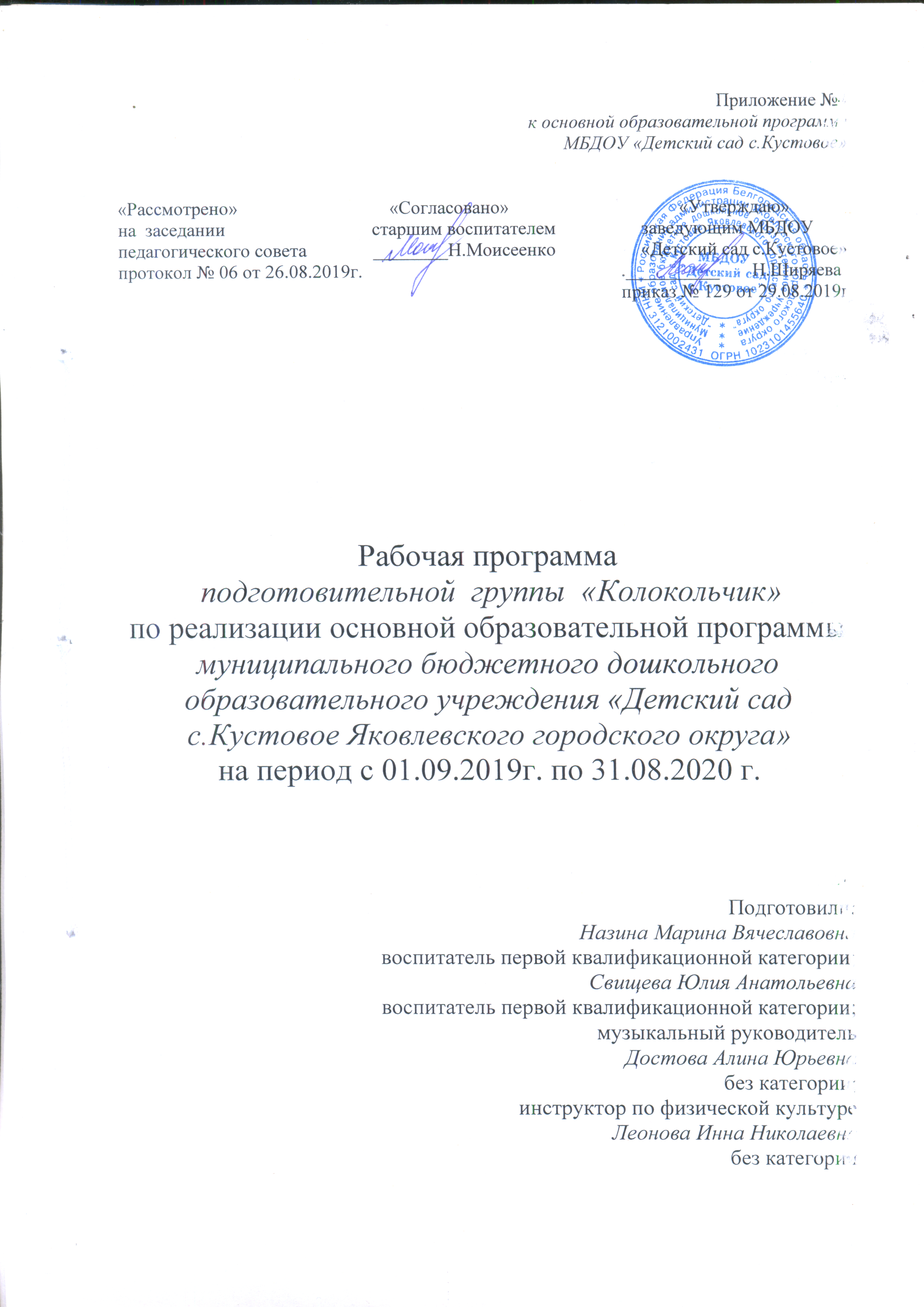 Содержание1. Целевой раздел 1.1. Пояснительная записка ……………………………………………….......3-4 1.2. Цели и задачи реализации программы………………………...................4 1.3. Принципы  и  подходы  к  формированию  Программы……..................5 1.4. Значимые для разработки  и реализации рабочей программы,    характеристики возрастных особенностей развития детей 6-7 лет…...........5-7 1.5. Планируемые результаты как целевые ориентиры освоения программы ………………………………………………………....................7-9 1.6. Часть программы, реализуемая участниками образовательныхотношений.........................................................................................................10-132. Содержательный раздел2.1. Описание образовательной деятельности в соответствии с направлениями развития ребёнка по пяти образовательным областям…........................................................................................................13-332.2. Режим дня на холодный и тёплый период…………………………....33-35 2.3.Учебный план (содержащий наименование образовательной                       деятельности, количество ООД в год)…………………………......................352.4. Схема распределения образовательной деятельности………............36-37 Модель двигательного режима…………………………………................37-39 Циклограмма деятельности с детьми…………………………..................40-432.5. Описание вариативных форм, способов, методов и средств   реализации программы....................................................................................443. Организационный  раздел  3.1. Комплексно – тематическое планирование……………………………44-49Перспективное планирование ......................................................................50-843.2. Особенности традиционных праздников, событий, мероприятий…….. 85                    3.3. Перспективный план взаимодействия с родителями .................85-89                                                                                       3.4. Особенности организации развивающей предметно-пространственной  среды…………………………………………………………………..……89-1013.5. Программно-методическое обеспечение………………………......102-1031. Целевой раздел1.1. Пояснительная запискаНастоящая рабочая программа разработана с учетом основной примерной образовательной программы дошкольного образования «От рождения до школы» под ред. Н.Е. Вераксы, Т.С. Комаровой, М.А. Васильевой, образовательной программы ДОУ – в соответствии с федеральным государственным образовательным стандартом дошкольного образования. Рабочая программа рассчитана на  период с 01.09.2019 г. по 31.08.2020 г.Рабочая программа является «открытой» и предусматривает вариативность, интеграцию, изменения и дополнения по мере профессиональной необходимости.Данная Программа разработана на основе следующих нормативных документов: - Федерального закона «Об образовании в РФ» от 29 декабря . № 273-ФЗ - Приказа Министерства образования и науки РФ от 17 октября . №1155 «Об утверждении федерального государственного образовательного стандарта дошкольного образования» (Зарегистрировано в Минюсте РФ 14 ноября . № 30384) - Постановления Главного государственного санитарного врача Российской Федерации от 15 мая . № . Москва об «Об утверждении СанПиН 2.4.1.3049-13 «Санитарно-эпидемиологические требования к устройству, содержанию и организации режима работы дошкольных образовательных организаций» (Зарегистрировано в Минюсте России 29 мая . № 28564) - Постановления Правительства Российской Федерации от 5 августа . № 662 «Об осуществлении мониторинга системы образования» - Приказа Министерства образования и науки РФ от 30 августа . №1014 «Об утверждении Порядка организации и осуществления образовательной деятельности по основным общеобразовательным программам – образовательным программам дошкольного образования» (Зарегистрировано в Минюсте России 26.09.2013 № 30038); - Устава МБДОУ «Детский сад с. Кустовое». Содержание Программы соответствует основным положениям возрастной психологии и дошкольной педагогики и выстроено по принципу развивающего образования, целью которого является развитие ребенка и обеспечивает единство воспитательных, развивающих и обучающих целей и задач. Рабочая программа определяет содержание и организацию образовательного процесса для дошкольников от 6 до 7 лет. Программа направлена на формирование общей культуры, укрепление физического и психическогоздоровья ребенка, формирование основ безопасного поведения, двигательной и гигиенической культуры, а также обеспечивает социальную успешность детей. Решение программных образовательных задач осуществляется в ходе режимных моментов, в рамках непосредственно образовательной деятельности, в разных формах совместной деятельности взрослых и детей, а также в самостоятельной деятельности детей. Содержание рабочей программы включает интеграцию образовательных областей, которые обеспечивают разностороннее развитие детей с учетом их возрастных и индивидуальных особенностей по пяти образовательным областям: социально – коммуникативное развитие, познавательное развитие, речевое развитие, художественно – эстетическое и физическое развитие. 1.2. Цели и задачи реализации программыЦели программы:создание благоприятных условий для полноценного проживания ребенком дошкольного детства; формирование основ базовой культуры личности;всестороннее развитие психических и физических качеств в соответствии с возрастными и индивидуальными особенностями; подготовка к жизни в современном обществе; формирование предпосылок к учебной деятельности; обеспечение безопасности жизнедеятельности дошкольника.Образовательная программа направлена на реализацию задач:забота о здоровье, эмоциональном благополучии и своевременном всестороннем развитии каждого ребенка;создание в группах атмосферы гуманного и доброжелательного отношения ко всем воспитанникам, что позволяет растить их общительными, добрыми, любознательными, инициативными, стремящимися к самостоятельности и творчеству;максимальное использование разнообразных видов детской деятельности, их интеграция в целях повышения эффективности воспитательно-образовательного процесса;творческая организация воспитательно-образовательного процесса;вариативность использования образовательного материала, позволяющая развивать творчество в соответствии с интересами и наклонностями каждого ребенка;уважительное отношение к результатам детского творчества;единство подходов к воспитанию детей в условиях дошкольного образовательного учреждения и семьи;соблюдение в работе детского сада и начальной школы преемственности, исключающей умственные и физические перегрузки в содержании образования детей дошкольного возраста, обеспечивающей отсутствие давления предметного обучения.1.3. Принципы  и  подходы  к  формированию  ПрограммыОсновными принципами формирования Программы являются:        - принцип развивающего образования, целью которого является развитие ребёнка;        - принцип научной обоснованности и практической применимости (соответствует основным положениям возрастной психологии и дошкольной педагогики);         - принцип полноты необходимости и достаточности (поставленные цели и задачи решаются только на необходимом и достаточном материале, максимально приближаясь к разумному минимуму);        - принцип единства воспитательных, развивающих и обучающих целей и задач процесса образования детей дошкольного возраста, в процессе реализации которых формируются такие знания, умения и навыки, которые имеют непосредственное отношение к развитию детей дошкольного возраста;Программа предусматривает реализацию основных принципов  дошкольного образования:- полноценное проживание ребёнком всех этапов детства, обогащение (амплификация) детского развития;- построение образовательной деятельности на основе индивидуальных особенностей каждого ребёнка, при котором сам ребёнок становится активным в выборе содержания своего образования, становится субъектом образования;- содействие и сотрудничество детей и взрослых, признание ребёнка полноценным участником (субъектом) образовательных отношений;- поддержка инициативы детей в различных видах деятельности;- сотрудничество ДОУ с семьей;- приобщение детей к социокультурным нормам, традициям семьи, общества и государства;- формирование познавательных интересов и познавательных действий ребёнка в различных видах деятельности;- возрастная адекватность дошкольного образования (соответствие условий, требований, методов возрасту и особенностям развития);- учет этнокультурной ситуации развития детей.1.4. Значимые для разработки и реализации рабочей программы характеристики возрастных особенностей развития детей 6-7 лет В сюжетно-ролевых играх дети подготовительной к школе группы начинают осваивать сложные взаимодействия людей,отражающие характерные значимые жизненные ситуации, например, свадьбу, рождение ребенка, болезнь, трудоустройство и т. д.Игровые действия детей становятся более сложными,обретают особый смысл, который не всегда открывается взрослому. Игровое пространство усложняется. В нем может быть несколько центров, каждый из которых поддерживает свою сюжетную линию. При этом дети способны отслеживать поведение партнеров по всему игровому пространству и менять свое поведение в зависимости от места в нем. Так, ребенок уже обращается к продавцу не просто как покупатель, а как покупатель-мама или покупатель-шофер и т. п. Исполнение роли акцентируется не только самой ролью, но и тем, в какой части игрового пространства эта роль воспроизводится. Например, исполняя роль водителя автобуса, ребенок командует пассажирами и подчиняется инспектору ГИБДД. Если логика игры требует появления новой роли, то ребенок может по ходу игры взять на себя новую роль, сохранив при этом роль, взятую ранее. Дети могут комментировать исполнение роли тем или иным участником игры.Образы из окружающей жизни и литературных произведений, передаваемые детьми в изобразительной деятельности, становятся сложнее. Рисунки приобретают более детализированный характер, обогащается их цветовая гамма.Более явными становятся различия между рисунками мальчиков и девочек. Мальчики охотно изображают технику, космос, военные действия и т.п. Девочки обычно рисуют женские образы: принцесс, балерин, моделей и т.д. Часто встречаются и бытовые сюжеты: мама и дочка, комната и т. д.Изображение человека становится ещеболее детализированным и пропорциональным. Появляются пальцы на руках, глаза, рот, нос, брови,подбородок. Одежда может быть украшена различными деталями.При правильном педагогическом подходе у детей формируются художественно-творческие способности в изобразительной деятельности.К подготовительной к школе группе дети в значительной степени освоили конструирование из строительного материала. Они свободно владеют обобщенными способами анализа, как изображений, так и построек; не только анализируют основные конструктивные особенности различных деталей, но и определяют их форму на основе сходства со знакомыми им объемными предметами. Свободные постройки становятся симметричными ипропорциональными, их строительство осуществляется на основе зрительной ориентировки.Дети быстро иправильно подбирают необходимый материал. Они достаточно точно представляют себе последовательность, в которой будет осуществляться постройка, и материал, который понадобится для ее выполнения; способны выполнять различные по степени сложности постройки, как по собственному замыслу, так и по условиям.В этом возрасте дети уже могут освоить сложные формы сложения излиста бумаги и придумывать собственные, но этому их нужно специальнообучать.Данный вид деятельности не просто доступен детям - онважен для углубления их пространственных представлений.Усложняется конструирование из природного материала. Дошкольникам уже доступны целостные композиции по предварительному замыслу, которые могут передавать сложные отношения, включать фигуры людей иживотных.У детейпродолжает развиваться восприятие, однако они не всегда могут одновременно учитывать несколько различных признаков.Развивается образное мышление, однако воспроизведение метрических отношений затруднено. Это легко проверить, предложив детям воспроизвести на листе бумаги образец, на котором нарисованы девять точек, расположенных не на одной прямой. Как правило, дети не воспроизводят метрические отношения между точками: при наложении рисунков друг на друга точки детского рисунка не совпадают с точками образца.Продолжают развиваться навыки обобщения и рассуждения, но они в значительной степени еще ограничиваются наглядными признаками ситуации.Продолжает развиваться воображение, однако часто приходится констатировать снижение развития воображения в этом возрасте в сравнении со старшей группой. Это можно объяснить различными влияниями, в том числе и средств массовой информации, приводящими к стереотипности детских образов.Продолжает развиваться внимание дошкольников,оно становится произвольным. В некоторых видах деятельности время произвольного сосредоточения достигает 30 минут.У дошкольников продолжает развиваться речь:ее звуковая сторона, грамматический строй, лексика. Развивается связная речь. В высказываниях детей отражаются как расширяющийся словарь, так и характер обобщений, формирующихся в этом возрасте. Дети начинают активно употреблять обобщающие существительные, синонимы, антонимы, прилагательные и т.д.В результате правильно организованной образовательной работы дошкольников развиваются диалогическая и некоторые виды монологической речи.	В подготовительной к школе группе завершается дошкольный возраст. Его основные достижения связаны с освоением мира вещей как предметов человеческой культуры; освоением форм позитивного общения с людьми; развитием половой идентификации, формированием позиции школьника.	К концу дошкольного возраста, ребенок обладает высоким уровнем познавательного и личностного развития, что позволяет ему в дальнейшем успешно учиться в школе.1.5. Планируемые результаты как целевые ориентиры освоения программыЦелевые ориентирыСпецифика дошкольного детства (гибкость, пластичность развития ребенка, высокий разброс вариантов его развития, его непосредственность и непроизвольность) не позволяет требовать от ребенка дошкольного возраста достижения конкретных образовательных результатов и обусловливает необходимость определения результатов освоения образовательной программы в виде целевых ориентиров. 	Целевые ориентиры дошкольного образования, представленные в ФГОС ДО, следует рассматривать как социально - нормативные возрастные характеристики возможных достижений ребенка. Это ориентир для педагогов и родителей, обозначающий направленность воспитательной деятельности взрослых. 	Целевые ориентиры, обозначенные в ФГОС ДО, являются общими для всего образовательного пространства Российской Федерации, однако каждая из примерных программ имеет свои отличительные особенности, свои приоритеты, целевые ориентиры, которые не противоречат ФГОС ДО, но могут углублять и дополнять его требования.         Таким образом, целевые ориентиры программы «От рождения до школы» базируются на ФГОС ДО и целях и задачах, обозначенных в пояснительной записке к программе «От рождения до школы», и в той части, которая совпадает со Стандартами, даются по тексту ФГОС. В программе «От рождения до школы», так же, как и в Стандарте, целевые ориентиры даются для детей раннего возраста (на этапе перехода к дошкольному возрасту) и для старшего дошкольного возраста (на этапе завершения дошкольного образования). Целевые ориентиры на этапе завершения дошкольного образования	• Ребенок овладевает основными культурными средствами, способами деятельности, проявляет инициативу и самостоятельность в разных видах деятельности - игре, общении, познавательно-исследовательской деятельности, конструировании и др.; способен выбирать себе род занятий, участников по совместной деятельности. 	• Ребенок обладает установкой положительного отношения к миру, к разным видам труда, другим людям и самому себе, обладает чувством собственного достоинства; активно взаимодействует со сверстниками и взрослыми, участвует в совместных играх. 	• Способен договариваться, учитывать интересы и чувства других, сопереживать неудачам и радоваться успехам других, адекватно проявляет свои чувства, в том числе чувство веры в себя, старается разрешать конфликты. Умеет выражать и отстаивать свою позицию по разным вопросам. 	• Способен сотрудничать и выполнять как лидерские, так и исполнительские функции в совместной деятельности. 	• Понимает, что все люди равны вне зависимости от их социального происхождения, этнической принадлежности, религиозных и других верований, их физических и психических особенностей. 	• Проявляет эмпатию по отношению к другим людям, готовность прийти на помощь тем, кто в этом нуждается. 	• Проявляет умение слышать других и стремление быть понятым другими. 	• Ребенок обладает развитым воображением, которое реализуется в разных видах деятельности, и прежде всего в игре; владеет разными формами и видами игры, различает условную и реальную ситуации; умеет подчиняться разным правилам и социальным нормам. Умеет распознавать различные ситуации и адекватно их оценивать. 	• Ребенок достаточно хорошо владеет устной речью, может выражать свои мысли и желания, использовать речь для выражения своих мыслей, чувств и желаний, построения речевого высказывания в ситуации общения, выделять звуки в словах, у ребенка складываются предпосылки грамотности. 	• У ребенка развита крупная и мелкая моторика; он подвижен, вынослив, владеет основными движениями, может контролировать свои движения и управлять ими. 	• Ребенок способен к волевым усилиям, может следовать социальным нормам поведения и правилам в разных видах деятельности, во взаимоотношениях со взрослыми и сверстниками, может соблюдать правила безопасного поведения и навыки личной гигиены. 	• Проявляет ответственность за начатое дело. 	• Ребенок проявляет любознательность, задает вопросы взрослым и сверстникам, интересуется причинно-следственными связями, пытается самостоятельно придумывать объяснения явлениям природы и поступкам людей; склонен наблюдать, экспериментировать. Обладает начальными знаниями о себе, о природном и социальном мире, в котором он живет; знаком с произведениями детской литературы, обладает элементарными представлениями из области живой природы, естествознания, математики, истории и т.п.; способен к принятию собственных решений, опираясь на свои знания и умения в различных видах деятельности. 	• Открыт новому, то есть проявляет желание узнавать новое, самостоятельно добывать новые знания; положительно относится к обучению в школе. 	• Проявляет уважение к жизни (в различных ее формах) и заботу об окружающей среде. 	• Эмоционально отзывается на красоту окружающего мира, произведения народного и профессионального искусства (музыку, танцы, театральную деятельность, изобразительную деятельность и т. д.). 	• Проявляет патриотические чувства, ощущает гордость за свою страну, ее достижения, имеет представление о ее географическом разнообразии, многонациональности, важнейших исторических событиях. 	• Имеет первичные представления о себе, семье, традиционных семейных ценностях, включая традиционные гендерные ориентации, проявляет уважение к своему и противоположному полу. 	• Соблюдает элементарные общепринятые нормы, имеет первичные ценностные представления о том, «что такое хорошо и что такое плохо», стремится поступать хорошо; проявляет уважение к старшим и заботу о младших. 	• Имеет начальные представления о здоровом образе жизни. Воспринимает здоровый образ жизни как ценность.1.6. Часть программы, реализуемая участниками образовательных отношенийВ соответствии с Постановлением Правительства Белгородской области от 28 октября 2013 г. № 431 – пп «Об утверждении Стратегии развития дошкольного, общего и дополнительного образования Белгородской области на 2013-2020 годы», в целях повышения качества образования, в МБДОУ реализуются региональные приоритеты развития дошкольного образования, в том числе духовно-нравственное воспитание дошкольников через организацию работы по краеведению в условиях введения ФГОС ДО. Используются парциальные программы:«Приобщение детей к истокам русской народной культуры» авт. О.Л. Князева, М.Д. Маханёва; «Мир Белогорья, я и мои друзья»авт. / Л.Н. Волошина, Л.В. Серых;«Основы безопасности детей дошкольного возраста» авт. Р.Б. Стеркина, О.Л. Князева, Н.Н. Авдеева;  «Выходи игратьво двор» авт. Л.Н. Волошина.Образовательная деятельность является дополнениемк программе «От рождения до школы» под редакцией Н. Е. Вераксы, Т.С.Комаровой, М.А.Васильевой в образовательной области «Социально-коммуникативное развитие» и «Физическое развитие». Образовательная деятельность осуществляется в совместной деятельности взрослого и детей в процессе организации различных видов деятельности, в образовательной деятельности в ходе режимных моментов, в самостоятельной деятельности в процессе взаимодействия с семьями воспитанников как в первой, так и во второй половине дня. «Приобщение детей к истокам русской народной культуры»О.Л. Князева, М.Д. МаханёваЦель:ознакомление с жизнью и бытом русского народа и развитие основ художественной культуры ребенка через народное декоративно-прикладное искусство.Задачи:- вовлечение детей в художественно-творческую деятельность;- освоение историко-культурного наследия России через памятные даты народного календаря;- знакомство с обычаями и традициями обрядовых праздников;- приобщение к эстетической культуре;- формирование духовных качеств, эстетического вкуса у детей;- развивать художественно-творческие способности у детей, привычку вносить элементы прекрасного в жизнь;- разбудить фантазию детей, настроить их на создание новых необычных композиций росписи;- обогащать словарный запас детей.Целевые ориентиры на этапе завершения освоенияпрограммы:- у ребенка сформирован устойчивый интерес к истории и культуре нашего народа;- наличие у ребенка представлений о народных промыслах и умение различать изделия разных народных промыслов;- ребенок умеет работать с различными изобразительными материалами;- у ребенка развиты творческие способности, и сформировано уважение к историческому наследию.«Мир Белогорья, я и мои друзья» Л.Н. Волошина, Л.В. СерыхЦель:обеспечение социально-коммуникативного развития детей 3 – 8 лет на основе социокультурных традиций Белгородской области, с учетом индивидуальных и возрастных особенностей дошкольников, потребностей детей и их родителей;создание развивающей предметно-пространственной среды, представляющей собой систему условий для позитивной социализации и индивидуализации детей дошкольного возраста.Задачи:- формирование уважительного отношения и чувства принадлежности к своей семье, малой родине и России, представление о социокультурных ценностях, традициях и праздниках;- развитие в игровой, познавательно-исследовательской, проектной деятельности представлений о себе и других людях (различия между людьми разного возраста и пола, настроения, чувства и переживания, взаимоотношения между людьми);- расширение «зоны ближайшего развития» путем включения дошкольников в развивающие формы совместной деятельности со взрослыми и друг с другом с учетом социокультурных традиций Белогорья;- развитие у детей способности к инициативному и самостоятельному действию по решению социально-коммуникативных задач на основе социокультурных традиций Белгородской области.Целевые ориентиры на этапе завершения освоенияпрограммы:- ребенок владеет представлениями о себе и составе своей семьи, своей принадлежности к семье, об обязанностях каждого члена семьи и самого ребенка, о важном значении семейных традиций, об увлечениях, совместных праздниках, отдыхе;- сформированы представления о своей принадлежности к группе детей детского сада, участвует в коллективных мероприятиях в группе и детском саду, владеет правилами и нормами общения и взаимодействия с детьми и взрослыми в различных ситуациях;-овладевает представлениями о местах труда и отдыха людей в городе (поселке, селе), об истории города и выдающихся горожанах, традициях городской (сельской) жизни. Понимает важность труда родителей и взрослых для общества;-понимает назначение общественных учреждений, разных видов транспорта, правила и нормы поведения в них;- проявляет интерес к ярким фактам из истории и культуры малой родины, страны и общества, к некоторым выдающимся людям Белгородчины. Проявляет желание участвовать в праздничных событиях малой Родины  и в социальных акциях страны и города (поселка, села); - проявляет инициативу и самостоятельность в общении и взаимодействии со сверстниками и взрослыми. «Основы безопасности детей дошкольного возраста»Р.Б.Стёркина, О.Л.Князева, Н.Н.АвдееваЦель: формирование основ экологической культуры, ценностей здорового образа жизни, осторожногообращения с опасными предметами, безопасного поведения на улице.                                                                            Задачи:- способствовать формированию у детей представления об опасных для человека и окружающего мира природы ситуациях и способах поведения в них;- познакомить детей с правилами безопасного для человека и окружающего мира природы поведения;- сформировать осторожное и осмотрительное отношение к потенциально опасным для человека и окружающего мира природы ситуациям, умение действовать в тех или иных ситуациях;- помочь ребенку выработать привычку соблюдать меры безопасности и умение оценивать собственные возможности по преодолению опасности.Целевые ориентиры на этапе завершения освоенияпрограммы:- общается со сверстниками и взрослыми;- соблюдает навыки личной гигиены, ухаживает за своим телом (полостью рта, руками, ногами), одеждой (устраняет при небольшой помощи взрослых непорядок в одежде);- безопасно общается с незнакомыми людьми на улице, в подъезде дома, по телефону;- оказывает посильную медицинскую помощь при порезах, ожогах, укусах насекомых;- правильно переходит дорогу, перекресток. Различает сигналы светофора. Называет дорожные знаки «Пешеходный переход», «Дети», «Остановка общественного транспорта», «Подземный пешеходный переход», «Пункт медицинской помощи", «Пункт питания»;- действует правильно в случае опасности в доме;- правильно ведёт себя в парках, скверах, в лесу, а также при встрече с животными и насекомыми;-  умеет вызвать службы «01», «02», «03».«Выходи играть во двор» авт. Л.Н. ВолошинаЦель: обеспечение равных возможностей дляполноценного физического развития ребенка в период дошкольного детства сучетом интересов, потребностей детей и их родителей, спецификинациональных и социокультурных условий, спортивных традиций региона.Задачи программы:-формирование устойчивого интереса к подвижным народным играм,играм с элементами спорта, спортивным упражнениям, желанияиспользовать их в самостоятельной двигательной деятельности;-обогащение двигательного опыта дошкольников новымидвигательными действиями;- закрепление техники выполнения основных движений, ОРУ,элементов спортивных игр;-содействие развитию двигательных способностей детей: ловкости,быстроты, гибкости, силы, выносливости;- воспитание положительных нравственно-волевых качеств;-формирование культуры здоровья.Заявленные цели и задачи программы конкретизируются с учетомвозраста детей, тематики и содержания программы, сезона ипредставлены в каждом конспекте.Целевые ориентиры на этапе завершения освоенияпрограммы:-ребенок проявляет самостоятельность и инициативность в организации индивидуальных и коллективных подвижных игр;-способен выбрать инвентарь, вид двигательной деятельности,участников совместной игровой деятельности;- ребенок правильно координировано выполняет основные видыдвижений, у него развиты тонко моторные действия, владеет игровымиупражнениями с мячом, скакалкой, городками, ракеткой;- ребенок выполняет правила подвижных игр, способен к проявлениюволевых усилий в достижении результата, следует социальным нормамповедения в условиях игрового взаимодействия;-владеет определенными представлениями о национальных традицияхфизической культуры и здорового образа жизни, региональныхспортивных достижениях;- проявляет элементы творчества в двигательной деятельности, передаетчерез движения, особенности конкретного образа.2. Содержательный раздел2.1. Описание образовательной деятельности в соответствии с направлениями развития ребёнка по пяти образовательным областямОбразовательная область «Социально-коммуникативное развитие»Социализация, развитие общения, нравственное воспитание	- воспитывать дружеские взаимоотношения между детьми, развивать умение состоятельно объединятся для совместной игры и труда, заниматься самостоятельно выбранным делом, договариваться, помогать друг другу;- воспитывать организованность, дисциплинированность, коллективизм, уважение к старшим;- воспитывать заботливое отношение к малышам, пожилым людям; учить помогать им;- формировать такие качества, как сочувствие, отзывчивость, справедливость, скромность;- развивать волевые качества: умение ограничивать свои желания, выполнять установленные нормы поведения, в своих поступках следовать положительному примеру;- воспитывать уважительное отношение к окружающим; формировать умение слушать собеседника, не перебивая без надобности; формировать умение спокойно отстаивать свое мнение;- обогащать словарь формулами словесной вежливости (приветствие, прощание, просьбы, извинения);- расширять представления детей об их обязанностях, прежде всего в связи с подготовкой к школе; формировать интерес к учебной деятельности и желание учиться в школе.Ребенок в семье и сообществе, патриотическое воспитание	Образ Я- развивать представление о временной перспективе личности, об изменении позиции человека с возрастом (ребенок посещает детский сад, школьник учится, взрослый работает, пожилой человек передает свой опыт другим поколениям);- углублять представления ребенка о себе в прошлом, настоящем и будущем;- закреплять традиционные гендерные представления, продолжать развивать в мальчиках и девочках качества, свойственные их полу.Семья- расширять представления детей об истории семьи в контексте истории родной страны (роль каждого поколения в разные периоды истории страны);- рассказывать детям о воинских наградах дедушек, бабушек, родителей;- закреплять знание домашнего адреса и телефона, имен и отчеств родителей, их профессий.Детский сад- продолжать расширять представления о ближайшей окружающей среде (оформление помещений, участка детского сада, парка);- учить детей выделять радующие глаз компоненты окружающей среды;- привлекать детей к созданию развивающей среды дошкольного учреждения (мини-музей, выставок, библиотеки, конструкторских мастерских и т.д.);- формировать умение эстетически оценивать окружающую среду, высказывать оценочные суждения, обосновывать свое мнение.Родная страна- расширять представление о родном крае;- продолжать знакомить с достопримечательностями региона, в котором живут дети;- на основе расширения знаний об окружающем воспитывать патриотические и интернациональные чувства, любовь к Родине;-  углублять и уточнять представления о Родине – России;- поощрять интерес детей к событиям, происходящие в стране, воспитывать чувство гордости за ее достижения;- закреплять знание о флаге, гербе гимне России;- развивать представления о том, что Российская Федерация – огромная, многонациональная страна;- воспитывать уважение к людям разных национальностей и их обычаям;- расширять представления о Москве – главном городе, столице России;- расширять знания о государственных праздниках;- рассказывать детям о Ю.А.Гагарине и других героях космоса;- углублять знания о Российской армии; воспитывать уважение к защитникам Отечества, к памяти павших бойцов.Самообслуживание, самостоятельность, трудовое воспитаниеКультурно – гигиенические навыки- воспитывать привычку быстро и правильно умываться, насухо вытираться, пользуясь индивидуальным полотенцем, правильно чистить зубы, полоскать рот после еды, пользоваться носовым платком и расческой;- закреплять умения детей аккуратно пользоваться столовыми приборами; правильно вести себя за столом; обращаться с просьбой, благодарить;- закреплять умение следить за чистотой одежды и обуви, замечать и устранять непорядок в своем внешнем виде, тактично сообщать товарищу о необходимости что-то поправить в костюме, прическе.Самообслуживание- закреплять умение самостоятельно и быстро одеваться и раздеваться, складывать в шкаф одежду, ставить на место обувь, сушить при необходимости мокрые вещи, ухаживать за обувью;- закреплять умение самостоятельно, быстро и аккуратно убирать за собой постель после сна;- закреплять умение самостоятельно и своевременно готовить материалы и пособия к занятию, без напоминания убирать свое рабочее место.Общественно- полезный труд- продолжать формировать трудовые умения и навыки воспитывать трудолюбие;- приучать детей старательно, аккуратно выполнять поручения, беречь материалы и предметы, убирать их на место после работы;- воспитывать желание учувствовать в совместной трудовой деятельности наравне со всеми, стремление быть полезными окружающим, радоваться результатам коллективного труда;- развивать умение самостоятельно объединяться для совместной игры и труда, оказывать друг другу помощь;- закреплять умение планировать трудовую деятельность, отбирать необходимые материалы, делать несложные заготовки;- продолжать учить детей поддерживать порядок в группе  и на участке: протирать и мыть игрушки, строительный материал, вместе с воспитателем ремонтировать книги, игрушки;- продолжать учить самостоятельно наводить порядок на участке детского сада: подметать и очищать дорожки от мусора, зимой – от снега, поливать песок в песочнице; украшать участок к праздникам;- приучать детей добросовестно выполнять обязанности дежурных по столовой: полностью сервировать столы и вытирать их после еды, подметать пол;- прививать интерес к учебной деятельности и желание учиться в школе;- формировать навыки учебной деятельности (умение внимательно слушать воспитателя, действовать по предложенному им плану, а также самостоятельно планировать свои действия, выполнять поставленную задачу, правильно оценивать результаты своей деятельности).Труд в природе- закреплять умение самостоятельно и ответственно выполнять обязанности дежурного в уголке природы;- прививать детям интерес к труду в природе, привлекать их к посильному участию: осенью- к уборке овощей с огорода, сбору семян; зимой – к сгребанию снега к стволам деревьев и кустарникам; весной – к посеву семян, высадке рассады; летом – прополке и окучивание почвы, поливе грядок и клумб.Уважение к труду взрослых- расширять представления о труде взрослых, о значении их труда для общества; воспитывать уважение к людям труда- продолжать знакомить детей с профессиями, связанными со спецификой родного города;- развивать интерес к различным профессиям, в частности к профессиям родителей и месту их работы.Формирование основ безопасности	Безопасное поведение в природе- формировать основы экологической культуры и безопасного поведения в природе;- формировать понятия о том, что в природе все взаимосвязано, что человек не должен нарушать эту взаимосвязь, чтобы не навредить животному и растительному миру;- знакомить с явлениями неживой природы, с правилами поведения при грозе;- знакомить детей с правилами оказания первой помощи при ушибах и укусах насекомых.Безопасность на дорогах- уточнять знания детей об элементах дороги (проезжая часть, пешеходный переход, тротуар), о движении транспорта, о работе светофора;- знакомить  с названиями ближайших к детскому саду улиц и улиц, на которых живут дети;- знакомить с правилами дорожного движения, правилами передвижения пешеходов и велосипедистов;- продолжать знакомить с дорожными знаками.Безопасность собственной жизнедеятельности- закреплять основы безопасности жизнедеятельности человека;- продолжать знакомить с правилами безопасного поведения во время игр в разное время года;- расширять знания об источниках опасности в быту; закреплять навыки безопасного пользования бытовыми предметами;- уточнять знания детей о работе пожарных, о причинах пожаров, об элементарных правилах поведения во время пожара; знакомить с работой службы спасения – МЧС; закреплять знания о том, что в случае необходимости взрослые звонят по телефонам «01», «02», «03»;- формировать умение обращаться за помощью к взрослым;- учить называть свое имя, фамилию, возраст, домашний адрес, телефон.Образовательная область «Познавательное развитие»Развитие познавательно- исследовательской деятельности	Первичные представления об объектах окружающего мира- продолжать расширять и уточнять представления детей о предметном мире; о простейших связях между предметами ближайшего окружения;- углублять представления о существенных характеристиках предметов, о свойствах и качествах различных материалов; расширять представления о качестве поверхности предметов и объектов;- учить применять разнообразные способы обследования предметов (наложение, приложение, сравнение по количеству т.д.);- развивать познавательно-исследовательский интерес, показывая занимательные опыты, фокусы; привлекать к простейшим экспериментам и наблюдениям.Сенсорное развитие- развивать зрение, слух, обоняние, осязание, вкус, сенсомоторные способности;- совершенствовать координацию руки и глаза; развивать мелкую моторику рук в разнообразных видах деятельности;- развивать умение созерцать предметы, явления (всматриваться, вслушиваться), направляя внимание на более тонкое различение их качеств;- учить выделять в процессе восприятия несколько качеств предметов; сравнивать предметы по форме, величине, строению, положению в пространстве, цвету; выделять характерные детали, красивые сочетания цветов и оттенков, различные звуки (музыкальные, природные и др.);- развивать умение классифицировать предметы по общим качествам (форме, величине, строению, цвету);- закреплять знания детей о хроматических и ахроматических цветах. Проектная деятельность- развивать проектную деятельность всех типов (исследовательскую, творческую, нормативную);- в исследовательской проектной деятельности формировать умение уделять внимание анализу эффективности источников информации; поощрять обсуждение проекта в кругу сверстников;- содействовать творческой проектной деятельности индивидуального и группового характера;- в работе над нормативными проектами поощрять обсуждение детьми соответствующих этим проектам ситуаций и отрицательных последствий, которые могут возникнуть при нарушении установленных норм;- помогать детям в символическом отображении ситуации, проживании ее основных смыслов и выражении их в образной форме.Дидактические игры- продолжать учить детей играть в различные дидактические игры (лото, мозаика, бирюльки и др.);  развивать умение организовывать игры, исполнять роль ведущего;- учить согласовывать свои действия с действиями ведущего и других участников игры;- развивать в игре сообразительность, умение самостоятельно решать поставленную задачу;- привлекать детей к созданию некоторых дидактических игр («Шумелки», «Шуршалки» и т. д.); развивать и закреплять сенсорные способности;- содействовать проявлению и развитию в игре необходимых для подготовки к школе качеств: произвольного поведения, ассоциативно-образного и логического мышления, воображения, познавательной активности. Приобщение к социокультурным ценностям	- расширять и уточнять представления детей о предметном мире;- формировать представления о предметах, облегчающих труд людей на производстве;- обогащать представления о видах транспорта (наземный, подземный, воздушный, водный);- продолжать знакомить с библиотеками, музеями;- углублять представления детей о дальнейшем обучении, формировать элементарные знания о специфике школы, колледжа, вуза;- расширять осведомленность детей в сферах человеческой деятельности (наука, искусство, производство и сфера услуг, сельское хозяйство), представления об их значимости для жизни ребенка, его семьи, детского сада и общества в целом;- через экспериментирование и практическую деятельность дать детям возможность познакомиться с элементами профессиональной деятельности в каждой из перечисленных областей (провести и объяснить простейшие эксперименты с водой, воздухом, магнитом; создать коллективное панно или рисунок, приготовить что-либо; и т.д.);- расширять представления об элементах экономики (деньги, их история, значение для общества, бюджет семьи, разные уровни обеспеченности людей, необходимость помощи менее обеспеченным людям, благотворительность);- формировать элементарные представления об эволюции Земли, месте человека в природном и социальном мире, происхождении и биологической обоснованности различных рас;- формировать элементарные представления об истории человечества через знакомство с произведениями искусства (живопись, скульптура, мифы и легенды народов мира), игру и продуктивные виды деятельности;- рассказывать детям о том, чтоЗемля – наш общий дом, на Земле многоразных стран; о том, как важно жить в мире со всеми народами, знать и уважать их культуру, обычаи и традиции;- расширять представления о своей принадлежности к человеческому сообществу, о детстве ребят в других странах, о правах детей в мире, об отечественных и международных организациях, занимающихся соблюдением прав ребенка; формировать элементарные представления о свободе личности как достижении человечества.Формирование элементарных математических представленийКоличество и счет- развивать общие представления о множестве: умение формировать множества по заданным основаниям, видеть составные части множества, в которых предметы отличаются определенными признаками;- упражнять в объединении, дополнении множеств, удалении из множества части или отдельных его частей; устанавливать отношения между отдельными частями множества, а также целым множеством и каждой его частью на основе счета, составления пар предметов или соединения предметов стрелками;- совершенствовать навыки количественного и порядкового счета в пределах 10; познакомить со счетом в пределах 20 без операций над числами;- знакомить с числами второго десятка;- закреплять понимание отношений между числами натурального ряда, умение увеличивать и уменьшать каждое число на 1 (в пределах 10).- учить называть числа в прямом и обратном порядке (устный счет), последующее и предыдущее число к названному или обозначенному цифрой, определять пропущенное число;- знакомить с составом чисел в пределах 10;- учить раскладывать число на два меньших и составлять из двух меньших большее (в пределах 10, на наглядной основе);- познакомить с монетами достоинством 1, 5, 10 копеек, 1, 2, 5, 10 рублей (различение, набор и размен монет);- учить на наглядной основе составлять и решать простые арифметические задачи на сложение (к большему прибавляется меньшее) и на вычитание (вычитаемое меньше остатка); при решении задач пользоваться знаками действий: плюс (+), минус (–) и знаком отношения равно (=). Величина- учить считать по заданной мере, когда за единицу счета принимается не один, а несколько предметов или часть предмета;- делить предмет на 2–8 и более равных частей путем сгибания предмета (бумаги, ткани и др.), а также используя условную меру; правильно обозначать части целого (половина, одна часть из двух (одна вторая), две части из четырех (две четвертых) и т. д.); устанавливать соотношение целого и части, размера частей; находить части целого и целое по известным частям;- формировать у детей первоначальные измерительные умения; учить измерять длину, ширину, высоту предметов (отрезки прямых линий) с помощью условной меры (бумаги в клетку).- учить детей измерять объем жидких и сыпучих веществ с помощью условной меры;- дать представления о весе предметов и способах его измерения; сравнивать вес предметов (тяжелее — легче) путем взвешивания их на ладонях; познакомить с весами;- развивать представление о том, что результат измерения (длины, веса, объема предметов) зависит от величины условной меры.Форма- уточнить знание известных геометрических фигур, их элементов (вершины, углы, стороны) и некоторых их свойств;- дать представление о многоугольнике (на примере треугольника и четырехугольника), о прямой линии, отрезке прямой;- учить распознавать фигуры независимо от их пространственного положения, изображать, располагать на плоскости, упорядочивать по размерам, классифицировать, группировать по цвету, форме, размерам;- моделировать геометрические фигуры; составлять из нескольких треугольников один многоугольник, из нескольких маленьких квадратов — один большой прямоугольник; из частей круга — круг, из четырех отрезков — четырехугольник, из двух коротких отрезков — один длинный и т. д.; конструировать фигуры по словесному описанию и перечислению их характерных свойств; составлять тематические композиции из фигур по собственному замыслу;- анализировать форму предметов в целом и отдельных их частей; воссоздавать сложные по форме предметы из отдельных частей по контурным образцам, по описанию, представлению.Ориентировка в пространстве- формирование умения ориентироваться на ограниченной поверхности (лист бумаги, учебная доска, страница тетради, книги и т.д.); располагать предметы и их изображения в указанном направлении, отражать в речи их пространственное расположение (вверху, внизу, выше, ниже, слева, справа, левее, правее, в левом верхнем (правом нижнем) углу, перед, за, между, рядом и др.).- познакомить с планом, схемой, маршрутом, картой;развивать способность к моделированию пространственных отношений между объектами в виде рисунка, плана, схемы;- учить «читать» простейшую графическую информацию, обозначающую пространственные отношения объектов и направление их движения в пространстве: слева направо, справа налево, снизу вверх, сверху вниз; самостоятельно передвигаться в пространстве, ориентируясь на условные обозначения (знаки и символы).Ориентировка во времени- дать детям элементарные представления о времени: его текучести, периодичности, необратимости, последовательности всех дней недели, месяцев, времен года;- учить пользоваться в речи понятиями: «сначала», «потом», «до», «после», «раньше», «позже», «в одно и то же время»;- развивать «чувство времени», умение беречь время, регулировать свою деятельность в соответствии со временем; различать длительность отдельных временных интервалов (1 минута, 10 минут, 1 час);- учить определять время по часам с точностью до 1 часа. Ознакомление с миром природы	- расширять и уточнять представления детей о деревьях, кустарниках, травянистых растениях; растениях луга, сада, леса;- конкретизировать представления детей об условиях жизни комнатных растений; знакомить со способами их вегетативного размножения (черенками, листьями, усами);  продолжать учить детей устанавливать связи между состоянием растения и условиями окружающей среды; расширять представления о лекарственных растениях.- расширять и систематизировать знания о домашних, зимующих и перелетных птицах; домашних животных и обитателях уголка природы;- дать детям более полные представления о диких животных и особенностях их приспособления к окружающей среде;- расширять знания детей о млекопитающих, земноводных и пресмыкающихся; расширять представления о насекомых; Знакомить с особенностями их жизни (муравьи, пчелы, осы живут большими семьями, муравьи — в муравейниках, пчелы — в дуплах, ульях); знакомить с некоторыми формами защиты земноводных и пресмыкающихся от врагов.- учить различать по внешнему виду и правильно называть бабочек (капустница, крапивница, павлиний глаз и др.) и жуков (божья коровка, жужелица и др.); учить сравнивать насекомых по способу передвижения (летают, прыгают, ползают);- развивать интерес к родному краю; воспитывать уважение к труду сельских жителей;- учить обобщать и систематизировать представления о временах года;- формировать представления о переходе веществ из твердого состояния в жидкое и наоборот; наблюдать такие явления природы, как иней, град, туман, дождь;- закреплять умение передавать свое отношение к природе в рассказах и продуктивных видах деятельности; объяснить, что в природе все взаимосвязано;- учить устанавливать причинно-следственные связи между природными явлениями;- подвести детей к пониманию того, что жизнь человека на Земле во многом зависит от окружающей среды: чистые воздух, вода, лес, почва благоприятно сказываются на здоровье и жизни человека;- закреплять умение правильно вести себя в природе (любоваться красотой природы, наблюдать за растениями и животными, не нанося им вред);- оформлять альбомы о временах года: подбирать картинки, фотографии, детские рисунки и рассказы.Сезонные наблюденияОсень- закреплять знания детей о том, что сентябрь — первый осенний месяц; учить замечать приметы осени (похолодало; земля от заморозков стала твердой; заледенели лужи; листопад; иней на почве).- показать обрезку кустарников, рассказать, для чего это делают;- учить собирать природный материал (семена, шишки, желуди, листья) для изготовления поделок.Зима- обогащать представления детей о сезонных изменениях в природе (самые короткие дни и длинные ночи, холодно, мороз, гололед и т. д.);- обращать внимание детей на то, что на некоторых деревьях долго сохраняются плоды (на рябине, ели и т. д.); объяснить, что это корм для птиц;- учить определять свойства снега (холодный, пушистый, рассыпается, липкий и др.; из влажного, тяжелого снега лучше делать постройки);- учить детей замечать, что в феврале погода меняется (то светит солнце, то дует ветер, то идет снег, на крышах домов появляются сосульки);- рассказать, что 22 декабря — самый короткий день в году;- привлекать к посадке семян овса для птиц.Весна- расширять представления дошкольников о весенних изменениях в природе (чаще светит солнце, зацветают подснежники; распускаются почки на деревьях и кустарниках, начинается ледоход; пробуждаются травяные лягушки, жабы, ящерицы; птицы вьют гнезда; вылетают бабочки-крапивницы; появляются муравьи);- познакомить с термометром (столбик с ртутью может быстро подниматься и опускаться, в зависимости от того, где он находится — в тени или на солнце);- наблюдать, как высаживают, обрезают деревья и кустарники;- учить замечать изменения в уголке природы (комнатные растения начинают давать новые листочки, зацветают и т. д.); пересаживать комнатные растения, в том числе способом черенкования;- знакомить детей с народными приметами.Лето- уточнять представления детей об изменениях, происходящих в природе (самые длинные дни и короткие ночи, тепло, жарко; бывают ливневые дожди, грозы, радуга);- объяснить, что летом наиболее благоприятные условия для роста растений: растут, цветут и плодоносят;- знакомить с народными приметами;- рассказать о том, что 22 июня — день летнего солнцестояния (самый долгий день в году: с этого дня ночь удлиняется, а день идет на убыль);- знакомить с трудом людей на полях, в садах и огородах; воспитывать желание помогать взрослым.Образовательная область «Речевое развитие»Развитие речи	Развивающая речевая среда- приучать детей — будущих школьников — проявлять инициативу с целью получения новых знаний;- совершенствовать речь как средство общения;- выяснять, что дети хотели бы увидеть своими глазами, о чем хотели бы узнать, в какие настольные и интеллектуальные игры хотели бы научиться играть, какие мультфильмы готовы смотреть повторно и почему, какие рассказы (о чем) предпочитают слушать и т. п.;- опираясь на опыт детей и учитывая их предпочтения, подбирать наглядные материалы для самостоятельного восприятия с последующим обсуждением с воспитателем и сверстниками;- уточнять высказывания детей, помогать им более точно характеризовать объект, ситуацию; учить высказывать предположения и делать простейшие выводы, излагать свои мысли понятно для окружающих;- продолжать формировать умение отстаивать свою точку зрения;- помогать осваивать формы речевого этикета;- продолжать содержательно, эмоционально рассказывать детям об интересных фактах и событиях;- приучать детей к самостоятельности суждений.Формированиесловаря- продолжать работу по обогащению бытового, природоведческого, обществоведческого словаря детей;- побуждать детей интересоваться смыслом слова;- совершенствовать умение использовать разные части речи в точном соответствии с их значением и целью высказывания;- помогать детям осваивать выразительные средства языка. Звуковая культура речи- совершенствовать умение различать на слух и в произношении все звуки родного языка; отрабатывать дикцию: учить детей внятно и отчетливо произносить слова и словосочетания с естественными интонациями;- совершенствовать фонематический слух: учить называть слова с определенным звуком, находить слова с этим звуком в предложении, определять место звука в слове;- отрабатывать интонационную выразительность речи.Грамматический строй речи- продолжать упражнять детей в согласовании слов в предложении;- совершенствовать умение образовывать (по образцу) однокоренные слова, существительные с суффиксами, глаголы с приставками, прилагательные в сравнительной и превосходной степени;- помогать правильно строить сложноподчиненные предложения, использовать языковые средства для соединения их частей (чтобы, когда, потому что, если, если бы и т. д.).Связная речь- продолжать совершенствовать диалогическую и монологическую формы речи;- формировать умение вести диалог между воспитателем и ребенком, между детьми; учить быть доброжелательными и корректными собеседниками, воспитывать культуру речевого общения.- продолжать учить содержательно и выразительно пересказывать литературные тексты, драматизировать их;- совершенствовать умение составлять рассказы о предметах, о содержании картины, по набору картинок с последовательно развивающимся действием; помогать составлять план рассказа и придерживаться его;- развивать умение составлять рассказы из личного опыта;- продолжать совершенствовать умение сочинять короткие сказки на заданную тему.Подготовка к обучению грамоте- дать представления о предложении;- упражнять в составлении предложений, членении простых предложений (без союзов и предлогов) на слова с указанием их последовательности;- учить детей делить двусложные и трехсложные слова с открытыми слогами (наша Маша, малина, береза) на части;- учить составлять слова из слогов (устно);- учить выделять последовательность звуков в простых словах.Приобщение к художественной литературе- продолжать развивать интерес детей к художественной литературе; пополнять литературный багаж сказками, рассказами, стихотворениями, загадками, считалками, скороговорками;- воспитывать читателя, способного испытывать сострадание и сочувствие к героям книги, отождествлять себя с полюбившимся персонажем; развивать у детей чувство юмора;- обращать внимание детей на выразительные средства (образные слова и выражения, эпитеты, сравнения); помогать почувствовать красоту и выразительность языка произведения; прививать чуткость к поэтическому слову;-продолжать совершенствовать художественно-речевые исполнительские навыки детей при чтении стихотворений, в драматизациях (эмоциональность исполнения, естественность поведения, умение интонацией, жестом, мимикой передать свое отношение к содержанию литературной фразы);- помогать детям объяснять основные различия между литературными жанрами: сказкой, рассказом, стихотворением;- продолжать знакомить детей с иллюстрациями известных художников.Образовательная область «Художественно – эстетическое развитие»Приобщение к искусству	- развивать эстетическое восприятие, чувство ритма, художественный вкус, эстетическое отношение к окружающему, к искусству и художественной деятельности;- формировать интерес к классическому и народному искусству (музыке, изобразительному искусству, литературе, архитектуре);- формировать основы художественной культуры; развивать интерес к искусству; закреплять знания об искусстве как виде творческой деятельности людей, о видах искусства (декоративно-прикладное, изобразительное искусство, литература, музыка, архитектура, театр, танец, кино, цирк);- расширять знания детей об изобразительном искусстве, развивать художественное восприятие произведений изобразительного искусства; продолжать знакомить детей с произведениями живописи: И. Шишкин («Рожь», «Утро в сосновом лесу»), И. Левитан («Золотая осень», «Март», «Весна. Большая вода»), А. Саврасов («Грачи прилетели»), А. Пластов («Полдень», «Летом», «Сенокос»), В. Васнецов («Аленушка», «Богатыри», «Иван-царевич на Сером волке») и др.- обогащать представления о скульптуре малых форм, выделяя образные средства выразительности (форму, пропорции, цвет, характерные детали, позы, движения и др.);- расширять представления о художниках — иллюстраторах детской книги;- продолжать знакомить с народным декоративно-прикладным искусством (гжельская, хохломская, жостовская, мезенская роспись), с керамическими изделиями, народными игрушками;- продолжать знакомить с архитектурой, закреплять и обогащать знания детей о том, что существуют здания различного назначения (жилые дома, магазины, кинотеатры, детские сады, школы и др.);- развивать умение выделять сходство и различия архитектурных сооружений одинакового назначения; формировать умение выделять одинаковые части конструкции и особенности деталей;- познакомить со спецификой храмовой архитектуры; знакомить с архитектурой с опорой на региональные особенности местности, в которой живут дети; рассказать детям о том, что, как и в каждом виде искусства, в архитектуре есть памятники, которые известны во всем мире;- развивать умения передавать в художественной деятельности образы архитектурных сооружений, сказочных построек; поощрять стремление изображать детали построек (наличники, резной подзор по контуру крыши);- расширять представления детей о творческой деятельности, ее особенностях; формировать умение называть виды художественной деятельности, профессии деятелей искусства;- развивать эстетические чувства, эмоции, переживания; умение самостоятельно создавать художественные образы в разных видах деятельности;- формировать представление о значении органов чувств человека для художественной деятельности, формировать умение соотносить органы чувств с видами искусства (музыку слушают, картины рассматривают, стихи читают и слушают и т. д.);- знакомить с историей и видами искусства; формировать умение различать народное и профессиональное искусство;- расширять представления о разнообразии народного искусства, художественных промыслов (различные виды материалов, разные регионы страны и мира);- воспитывать интерес к искусству родного края; любовь и бережное отношение к произведениям искусства;- поощрять активное участие детей в художественной деятельности по собственному желанию и под руководством взрослого.Изобразительная деятельность- формировать у детей устойчивый интерес к изобразительной деятельности; обогащать сенсорный опыт, включать в процесс ознакомления с предметами движения рук по предмету;- продолжать развивать образное эстетическое восприятие, образные представления, формировать эстетические суждения; учить аргументировано и развернуто оценивать изображения, созданные как самим ребенком, так и его сверстниками, обращая внимание на обязательность доброжелательного и уважительного отношения к работам товарищей;-формировать эстетическое отношение к предметам и явлениям окружающего мира, произведениям искусства, к художественно-творческой деятельности;- воспитывать самостоятельность; учить активно и творчески применять ранее усвоенные способы изображения в рисовании, лепке и аппликации, используя выразительные средства;- продолжать учить детей рисовать с натуры; развивать аналитические способности, умение сравнивать предметы между собой, выделять особенности каждого предмета; совершенствовать умение изображать предметы, передавая их форму, величину, строение, пропорции, цвет, композицию;- продолжать развивать коллективное творчество; воспитывать стремление действовать согласованно, договариваться о том, кто какую часть работы будет выполнять, как отдельные изображения будут объединяться в общую картину;- формировать умение замечать недостатки своих работ и исправлять их; вносить дополнения для достижения большей выразительности создаваемого образа.Предметное рисование- совершенствовать умение изображать предметы по памяти и с натуры; развивать наблюдательность, способность замечать характерные особенности предметов и передавать их средствами рисунка (форма, пропорции, расположение на листе бумаги);- совершенствовать технику изображения; продолжать развивать свободу и одновременно точность движений руки под контролем зрения, их плавность, ритмичность; расширять набор материалов, которые дети могут использовать в рисовании (гуашь, акварель, сухая и жирная пастель, сангина, угольный карандаш, гелевая ручка и др.); предлагать соединять в одном рисунке разные материалы для создания выразительного образа; учить новым способам работы с уже знакомыми материалами; разным способам создания фона для изображаемой картины: при рисовании акварелью и гуашью — до создания основного изображения; при рисовании пастелью и цветными карандашами фон может быть подготовлен как в начале, так и по завершении основного изображения;- продолжать формировать умение свободно владеть карандашом при выполнении линейного рисунка, учить плавным поворотам руки при рисовании округлых линий, завитков в разном направлении (от веточки и от конца завитка к веточке, вертикально и горизонтально), учить осуществлять движение всей рукой при рисовании длинных линий, крупных форм, одними пальцами — при рисовании небольших форм и мелких деталей, коротких линий, штрихов, травки (хохлома), оживок (городец) и др;- учить видеть красоту созданного изображения и в передаче формы, плавности, слитности линий или их тонкости, изящности, ритмичности расположения линий и пятен, равномерности закрашивания рисунка; чувствовать плавные переходы оттенков цвета, получившиеся при равномерном закрашивании и регулировании нажима на карандаш;- развивать представление о разнообразии цветов и оттенков, опираясь на реальную окраску предметов, декоративную роспись, сказочные сюжеты; учить создавать цвета и оттенки;- постепенно подводить детей к обозначению цветов;обращать их внимание на изменчивость цвета предметов;учить замечать изменение цвета в природе в связи с изменением погоды (небо голубое в солнечный день и серое в пасмурный); развивать цветовое восприятие в целях обогащения колористической гаммы рисунка;- учить детей различать оттенки цветов и передавать их в рисунке, развивать восприятие, способность наблюдать и сравнивать цвета окружающих предметов, явлений.Сюжетное рисование- продолжать учить детей размещать изображения на листе в соответствии с их реальным расположением (ближе или дальше от рисующего; ближе к нижнему краю листа — передний план или дальше от него — задний план); передавать различия в величине изображаемых предметов;- формировать умение строить композицию рисунка; - передавать движения людей и животных, растений, склоняющихся от ветра;- продолжать формировать умение передавать в рисунках как сюжеты народных сказок, так и авторских произведений (стихотворений, сказок, рассказов); - проявлять самостоятельность в выборе темы, композиционного и цветового решения.Декоративное рисование-продолжать развивать декоративное творчество детей; умение создавать узоры по мотивам народных росписей, уже знакомых детям и новых (городецкая, гжельская, хохломская, жостовская, мезенская роспись и др.);- учить детей выделять и передавать цветовую гамму народного декоративного искусства определенного вида;- закреплять умение создавать композиции на листах бумаги разной формы, силуэтах предметов и игрушек; расписывать вылепленные детьми игрушки.- закреплять умение при составлении декоративной композиции на основе того или иного вида народного искусства использовать xapaктерные для него элементы узора и цветовую гамму.Лепка- развивать творчество детей; учить свободно использовать для создания образов предметов, объектов природы, сказочных персонажей разнообразные приемы, усвоенные ранее; продолжать учить передавать форму основной части и других частей, их пропорции, позу, характерные особенности изображаемых объектов; обрабатывать поверхность формы движениями пальцев и стекой;- продолжать формировать умение передавать характерные движения человека и животных, создавать выразительные образы;- учить детей создавать скульптурные группы из двух-трех фигур, развивать чувство композиции, умение передавать пропорции предметов, их соотношение по величине, выразительность поз, движений, деталей.Декоративная лепка- продолжать развивать навыки декоративной лепки; учить использовать разные способы лепки (налеп, углубленный рельеф), применять стеку;- учить при лепке из пластилина расписывать пластину, создавать узор стекой; создавать из разноцветного пластилина предметные и сюжетные, индивидуальные и коллективные композиции.Аппликация- продолжать учить создавать предметные и сюжетные изображения с натуры и по представлению: развивать чувство композиции (учить красиво располагать фигуры на листе бумаги формата, соответствующего пропорциям изображаемых предметов);- развивать умение составлять узоры и декоративные композиции из геометрических и растительных элементов на листах бумаги разной формы; изображать птиц, животных по замыслу детей и по мотивам народного искусства;- закреплять приемы вырезания симметричных предметов из бумаги, сложенной вдвое; несколько предметов или их частей из бумаги, сложенной гармошкой;- при создании образов поощрять применение разных приемов вырезания, обрывания бумаги, наклеивания изображений (намазывая их клеем полностью или частично, создавая иллюзию передачи объема); учить мозаичному способу изображения с предварительным легким обозначением карандашом формы частей и деталей картинки; продолжать развивать чувство цвета, колорита, композиции; поощрять проявления творчества.Прикладное творчество: работа с бумагой и картоном-закреплять умение складывать бумагу прямоугольной, квадратной, круглой формы в разных направлениях (пилотка); использовать разную по фактуре бумагу, делать разметку с помощью шаблона; создавать игрушки-забавы (мишка-физкультурник, клюющий петушок и др.);- формировать умение создавать предметы из полосок цветной бумаги (коврик, дорожка, закладка), подбирать цвета и их оттенки при изготовлении игрушек, сувениров, деталей костюмов и украшений к праздникам; - формировать умение использовать образец;- совершенствовать умение детей создавать объемные игрушки в технике оригами.Прикладное творчество: работа с тканью-формировать умение вдевать нитку в иголку, завязывать узелок; пришивать пуговицу, вешалку; шить простейшие изделия;- закреплять умение делать аппликацию, используя кусочки ткани разнообразной фактуры (шелк для бабочки, байка для зайчика и т. д.), наносить контур с помощью мелка и вырезать в соответствии с задуманным сюжетом.Прикладное творчество: работа с природным материалом-закреплять умение создавать фигуры людей, животных, птиц из желудей, шишек, косточек, травы, веток, корней и других материалов, передавать выразительность образа, создавать общие композиции; развивать фантазию, воображение;- закреплять умение детей аккуратно и экономно использовать материалы.Конструктивно- модельная деятельность- формировать интерес к разнообразным зданиям и сооружениям; поощрять желание передавать их особенности в конструктивной деятельности;- учить видеть конструкцию объекта и анализировать ее основные части, их функциональное назначение;- предлагать детям самостоятельно находить отдельные конструктивные решения на основе анализа существующих сооружений;- закреплять навыки коллективной работы: умение распределять обязанности, работать в соответствии с общим замыслом, не мешая друг другу.Конструирование из строительного материала- учить детей сооружать различные конструкции одного и того же объекта в соответствии с их назначением; определять, какие детали более всего подходят для постройки, как их целесообразнее скомбинировать; продолжать развивать умение планировать процесс возведения постройки;- продолжать учить сооружать постройки, объединенные общей темой (улица, машины, дома).Конструирование из деталей конструкторов-познакомить с разнообразными пластмассовыми конструкторами; учить создавать различные модели по рисунку, по словесной инструкции воспитателя, по собственному замыслу;- познакомить детей с деревянным конструктором, детали которого крепятся штифтами;- учить создавать различные конструкции (мебель, машины) по рисунку и по словесной инструкции воспитателя;- учить создавать конструкции, объединенные общей темой (детская площадка, стоянка машин и др.);- учить разбирать конструкции при помощи скобы и киянки (в пластмассовых конструкторах).Музыкальная деятельность	- продолжать приобщать детей к музыкальной культуре, воспитывать художественный вкус;- продолжать обогащать музыкальные впечатления детей, вызывать яркий эмоциональный отклик при восприятии музыки разного характера;- совершенствовать звуковысотный, ритмический, тембровый и динамический слух;- способствовать дальнейшему формированию певческого голоса, развитию навыков движения под музыку;- обучать игре на детских музыкальных инструментах;- знакомить с элементарными музыкальными понятиями.Слушание- продолжать развивать навыки восприятия звуков по высоте в пределах квинты — терции; обогащать впечатления детей и формировать музыкальный вкус, развивать музыкальную память; способствовать развитию мышления, фантазии, памяти, слуха;- знакомить с элементарными музыкальными понятиями (темп, ритм); жанрами (опера, концерт, симфонический концерт), творчеством композиторов и музыкантов;- познакомить детей с мелодией Государственного гимна Российской Федерации.Пение- совершенствовать певческий голос и вокально-слуховую координацию;- закреплять практические навыки выразительного исполнения песен в пределах от до первой октавы до ре второй октавы; учить брать дыхание и удерживать его до конца фразы; обращать внимание на артикуляцию (дикцию);- закреплять умение петь самостоятельно, индивидуально и коллективно, с музыкальным сопровождением и без него;Песенное творчество-учить самостоятельно придумывать мелодии, используя в качестве образца русские народные песни; самостоятельно импровизировать мелодии на заданную тему по образцу и без него, используя для этого знакомые песни, музыкальные пьесы и танцы. Музыкально-ритмические движения- способствовать дальнейшему развитию навыков танцевальных движений, умения выразительно и ритмично двигаться в соответствии с разнообразным характером музыки, передавая в танце эмоционально-образное содержание;- знакомить с национальными плясками;- развивать танцевально-игровое творчество; формировать навыки художественного исполнения различных образов при инсценировании песен, театральных постановок.Музыкально-игровое и танцевальное творчество- способствовать развитию творческой активности детей в доступных видах музыкальной исполнительской деятельности;- учить импровизировать под музыку соответствующего характера (лыжник, конькобежец, наездник, рыбак; лукавый котик и сердитый козлик и т. п.);- учить придумывать движения, отражающие содержание песни; выразительно действовать с воображаемыми предметами;- учить самостоятельно искать способ передачи в движениях музыкальных образов;- формировать музыкальные способности; содействовать проявлению активности и самостоятельности.Игра на детских музыкальных инструментах-знакомить с музыкальными произведениями в исполнении различных инструментов и в оркестровой обработке;- учить играть на металлофоне, свирели, ударных и электронных музыкальных инструментах, русских народных музыкальных инструментах: трещотках, погремушках, треугольниках; исполнять музыкальные произведения в оркестре и в ансамбле.Образовательная область «Физическое развитие»Формирование начальных представлений о здоровом образе жизни- расширять представления детей о рациональном питании (объем пищи, последовательность ее приема, разнообразие в питании, питьевой режим);- формировать представления о значении двигательной активности в жизни человека; умения использовать специальные физические упражнения для укрепления своих органов и систем;- формировать представления об активном отдыхе;- расширять представления о правилах и видах закаливания, о пользе закаливающих процедур;- расширять представления о роли солнечного света, воздуха и воды в жизни человека и их влиянии на здоровье.Физическая культура	- формировать потребность в ежедневной двигательной деятельности;- воспитывать умение сохранять правильную осанку в различных видах деятельности;- совершенствовать технику основных движений, добиваясь естественности, легкости, точности, выразительности их выполнения;- закреплять умение соблюдать заданный темп в ходьбе и беге;- учить сочетать разбег с отталкиванием в прыжках на мягкое покрытие, в длину и высоту с разбега;- добиваться активного движения кисти руки при броске;- Учить перелезать с пролета на пролет гимнастической стенки по диагонали;- учить быстро перестраиваться на месте и во время движения, равняться в колонне, шеренге, кругу; выполнять упражнения ритмично, в указанном воспитателем темпе;- развивать психофизические качества: силу, быстроту, выносливость, ловкость, гибкость;- продолжать упражнять детей в статическом и динамическом равновесии, развивать координацию движений и ориентировку в пространстве;- закреплять навыки выполнения спортивных упражнений;- учить самостоятельно следить за состоянием физкультурного инвентаря, спортивной формы, активно участвовать в уходе за ними;- обеспечивать разностороннее развитие личности ребенка: воспитывать выдержку, настойчивость, решительность, смелость, организованность, инициативность, самостоятельность, творчество, фантазию;- продолжать учить детей самостоятельно организовывать подвижные игры, придумывать собственные игры, варианты игр, комбинировать движения;- поддерживать интерес к физической культуре и спорту, отдельным достижениям в области спорта.Подвижные игры-учить детей использовать разнообразные подвижные игры (в том числе игры с элементами соревнования), способствующие развитию психофизических качеств (ловкость, сила, быстрота, выносливость, гибкость), координации движений, умения ориентироваться в пространстве; самостоятельно организовывать знакомые подвижные игры со сверстниками, справедливо оценивать свои результаты и результаты товарищей;- учить придумывать варианты игр, комбинировать движения, проявляя творческие способности;- развивать интерес к спортивным играм и упражнениям (городки, бадминтон, баскетбол, настольный теннис, хоккей, футбол).2.2. Режим дня на холодный и тёплый периодОбразовательный процесс в подготовительной группе реализуется в режиме пятидневной недели. Длительность пребывания в группе: с 7.00 до 17.30 часов.Образовательный процесс осуществляется  на основе режимного расписания в двух вариантах в зависимости от сезона (летнего и зимнего).  Зимний период (холодный) определен с первого  сентября по тридцать первое  мая. Летним периодом (теплым) считается календарный период с  первого июня по тридцать первое августа. Время занятий и их количество в день регламентируется Программой и САНПиНами (не более 2-3 занятия в день не более 30 минут).Режим дня в детском саду организуется с учётом физической и умственной работоспособности, а также эмоциональной реактивности в первой и во второй половине дня.  Режим дня на холодный периодРежим дня на теплый период2.3. Учебный план (содержащий наименование образовательной деятельности, количество ООД)Образовательная деятельность в ходе режимных моментовСамостоятельная деятельность детей2.4. Схема распределения образовательной  организационной  деятельностина период с 01.09.2019 г. по 31.05.2020 г.Схема распределения образовательной  организационной  деятельностина период с 01.06.2020 г. по 31.08.2020 г.Модель двигательного режима на период с 01.09.2019 г. по 31.05.2020 г.ЦИКЛОГРАММАОРГАНИЗАЦИИ РАБОТЫ С ДЕТЬМИ В ПОДГОТОВИТЕЛЬНОЙ ГРУППЕ    НА ПЕРИОД С 01.09.2019 Г. ПО 31.05.2020 Г.ЦИКЛОГРАММАОРГАНИЗАЦИИ РАБОТЫ С ДЕТЬМИ В ПОДГОТОВИТЕЛЬНОЙ ГРУППЕ    НА ПЕРИОД С 01.06.2020 Г. ПО 31.08.2020 Г.2.5.  Описание вариативных форм, способов, методов и средств реализации Программы Формы, способы, методы и средства направления, развития и образования детей подготовительной группы:        Социально-коммуникативная развитие	: индивидуальнаяигровая, совместная игра с воспитателем, совместная игра со сверстниками, чтение, игра, беседа, наблюдения, экскурсии, проектная деятельность, интегративная деятельность, праздник, рассматривание, просмотр и анализ мультфильмов, экспериментирование, поручение и задание, дежурства, совместная деятельность взрослого и детей тематического характера.Познавательное развитие: создание коллекций, проектная деятельность, исследовательская деятельность, конструирование, экспериментирование, развивающая игра, наблюдение, проблемная ситуация, рассказ, беседа, интегративная деятельность, экскурсии, моделирование, игры с правилами.Речевое развитие: чтение, беседа, разговор с детьми, игра, обсуждение, решение проблемных ситуаций, рассматривание, проектная деятельность, интегративная деятельность, создание коллекций, рассказ, инсцеировка, сочинение загадок, ситуативный разговор с детьми, использование различных видов театра.Художественно-эстетическое развитие: изготовление украшений для группового помещение к праздникам, предметов для игр, сувениров, предметов для познавательно-исследовательской деятельности, создание макетов и их оформление, рассматривание эстетически привлекательных предметов, игра, организация выставок, слушание соответствующей возрасту народной, классической, детской музыки, музыкально-дидактические игры, совместое и индивидуальное музыкальное исполнение, музыкальные упражнения, попевка, распевка, двигательный, пластический, танцевальный этюд, танец, творческое задание, концерт-импровизация.Физическое развитие: физкультурные занятия, утренняя гимнастика, игра  чтение, беседа, интегративная деятельность, рассматривание, контрольно-диагностическая деятельность, спортивные досуги, спортивные состязания, проектная ,деятельность, совместная деятельность взрослого и детей тематического характера.3.Организационный раздел3.1. Комплексно-тематическое планированиеПерспективное планированиеОбразовательная область «Познавательное развитие»(Познавательно-исследовательская деятельность, приобщение к социокультурным  ценностям, мир природы) «Формирование элементарных математических представлений»Образовательная область «Речевое развитие»Образовательная область «Художественно-эстетическое развитие»  (Рисование)Образовательная область «Художественно-эстетическое развитие» (Лепка, аппликация)                                                                    3.2. Особенности традиционных  праздников, событий, мероприятий.3.3.Перспективный план взаимодействия с родителями на период с 01.09.2019  г. по 31.08.2020 г.Взаимодействие с родителямиВедущие цели взаимодействия детского сада с семьей — создание в детском саду необходимых условий для развития ответственных и взаимозависимых отношений с семьями воспитанников, обеспечивающих целостное развитие личности дошкольника, повышение компетентности родителей в области воспитания.Содержание направлений работы с семьей по образовательным областям Образовательная область «Физическая культура»   Разъяснять родителям (через оформление соответствующего раздела в «уголке для родителей», на родительских собраниях, в личных беседах, рекомендуя соответствующую литературу) необходимость создания в семье предпосылок для полноценного физического развития ребенка.Ориентировать родителей на формирование у ребенка положительного отношения к физкультуре и спорту; привычки выполнять ежедневно утреннюю гимнастику (это лучше всего делать на личном примере или через совместную  утреннюю зарядку); стимулирование двигательной активности ребенка совместными спортивными занятиями (лыжи, коньки, фитнес), совместными подвижными играми, длительными прогулками в парк или лес; создание дома спортивного уголка;покупка ребенку спортивного инвентаря (мячик, скакалка, лыжи, коньки, велосипед, самокат и т.д.); совместное чтение литературы, посвященной спорту; просмотр соответствующих художественных и мультипликационных фильмов.Привлекать родителей к участию в совместных с детьми физкультурных праздниках и других мероприятиях, организуемых в детском саду (а также районе, городе).Образовательная область «Социально-коммуникативное развитие»Знакомить родителей с достижениями и трудностями общественного воспитания в детском саду.Показывать родителям значение матери, отца, а также дедушек и бабушек, воспитателей, детей (сверстников, младших и старших детей) в развитии взаимодействия ребенка с социумом, понимания социальных норм поведения. Подчеркивать ценность каждого ребенка для общества вне зависимости от его индивидуальных особенностей и этнической принадлежности.Заинтересовывать родителей в развитии игровой деятельности детей, обеспечивающей успешную социализацию, усвоение тендерного поведения.Помогать родителям, осознавать негативные последствия деструктивного общения в семье, исключающего родных для ребенка людей из контекста развития. Создавать у родителей мотивацию к сохранению семейных традиций и зарождению новых.Изучать особенности общения взрослых с детьми в семье. Обращать внимание родителей на возможности развития коммуникативной сферы ребенка в семье и детском саду.Показывать родителям ценность диалогического общения с ребенком, открывающего возможность для познания окружающего мира, обмена информацией и эмоциями. Показывать значение доброго, теплого общения с ребенком, не допускающего грубости; демонстрировать ценность и уместность как делового, так и эмоционального общения. Побуждать родителей помогать ребенку устанавливать взаимоотношения со сверстниками, младшими детьми; подсказывать, как легче решить конфликтную (спорную) ситуацию.. Образовательная область «Познавательное развитие»Обращать внимание родителей на возможности интеллектуального развития ребенка в семье и детском саду.Ориентировать родителей на развитие у ребенка потребности к познанию, общению со взрослыми и сверстниками. Обращать их внимание на ценность детских вопросов. Побуждать находить на них ответы посредством совместных с ребенком наблюдений, экспериментов, размышлений, чтения художественной и познавательной литературы, просмотра художественных, документальных видеофильмов.Показывать пользу прогулок и экскурсий для получения разнообразных впечатлений, вызывающих положительные эмоции и ощущения (зрительные, слуховые, тактильные и др.). Совместно с родителями планировать, а также предлагать готовые маршруты выходного дня к историческим, памятным местам.Привлекать родителей к совместной с детьми исследовательской, проектной и продуктивной деятельности в детском саду и дома, способствующей возникновению познавательной активности. Проводить совместные с семьей конкурсы, игры-викторины.Образовательная область «Речевое развитие»Показывать родителям ценность домашнего чтения, выступающего способом развития пассивного и активного словаря ребенка, словесного творчества.Рекомендовать родителям произведения, определяющие круг семейного чтения в соответствии с возрастными и индивидуальными особенностями ребенка. Показывать методы и приемы ознакомления ребенка с художественной литературой.Обращать внимание родителей на возможность развития интереса ребенка в ходе ознакомления с художественной литературой при организации семейных театров, вовлечения его в игровую деятельность, рисование.Совместно с родителями проводить конкурсы, литературные гостиные и викторины, театральные мастерские, встречи с писателями, поэтами, работниками детской библиотеки, направленные на активное познание детьми литературного наследия. Образовательная область «Художественно - эстетическое развитие»Поддерживать стремление родителей развивать художественную деятельность детей в детском саду и дома; организовывать выставки семейного художественного творчества, выделяя творческие достижения взрослых и детей.Знакомить родителей с возможностями детского сада, а также близлежащих учреждений дополнительного образования и культуры в музыкальном воспитании детей.  Раскрывать возможности музыки как средства благоприятного воздействия на психическое здоровье ребенка. 3.4. Особенности организации развивающей предметно-пространственной среды группыРазвивающая предметно-пространственная среда в группе создана для развития индивидуальности каждого ребенка с учетом его возможностей,уровня активности и интересов, поддерживая формирование его индивидуальной траектории развития.Оборудование помещений дошкольного учреждения должно быть безопасным, здоровьесберегающим, эстетически привлекательным и развивающим. Мебель должна соответствовать росту и возрасту детей, игрушки — обеспечивать максимальный для данного возраста развивающий эффект. Развивающая предметно-пространственная среда должна быть насыщенной, трансформируемой, полифункциональной, вариативной и доступной.3.5. Оснащение методическими материалами и средствами обучения и воспитанияВсе объекты ДОУ для проведения практических занятий с воспитанниками, а также обеспечения разнообразной двигательной активности и музыкальной деятельности детей обеспечены средствами обучения и воспитания: игровым и учебным оборудованием (игры, игрушки, учебные пособия);спортивным оборудованием и инвентарем (детские тренажеры, мячи, гимнастические маты и др.);музыкальными инструментами (металлофоны, треугольники,трещетки, колокольчики и др.);учебно-наглядными пособиями (тематические книги, плакаты, картинки);аппаратно-программные и аудиовизуальные средства (цифровые образовательные ресурсы, записанные на диски, флэш-карты по направлениям – познавательно-речевому, социально-личностному, физическому, художественно-эстетическому);печатными и иными материальными объектами, необходимыми для организации образовательной деятельности с воспитанниками (книги, энциклопедии, релаксационное оборудование и др.). Игровой материал для возрастных групп подбирается с учетом поэтапного добавления игрового материала для нового типа игры и усложнения игрового материала для уже освоенного типа.Средства обучения и воспитания соответствие принципу необходимости и достаточности для организации образовательной работы, методического оснащения воспитательно-образовательного процесса, а также обеспечения разнообразной двигательной активности и музыкальной деятельности детей дошкольного возраста. Для достижения полноты и качества использования, научных и практических знаний в образовательной деятельности дошкольного учреждения создана эффективная система информационного обеспечения. Имеющиеся в детском саду видеоплеер и телевизор являются мощными техническими средствами обучения, средствами коммуникации, необходимыми для совместной деятельности педагогов, родителей и дошкольников. Для управления образовательным процессом и расширения возможности информирования социума в дошкольном учреждении созданы собственные информационные ресурсы: сайт, электронная почта; имеются электронные каталоги по определенным тематикам (музыка, краеведение, изобразительная деятельность и др.). Описание материально-технического обеспечения программы, оснащения методическими материалами и средствами обучения и воспитания.Физическое развитие включает:• приобретение опыта в следующих видах деятельности детей: двигательной, в том числе связанной с выполнением упражнений, направленных на развитие таких физических качеств, как координация и гибкость; • способствующих правильному формированию опорно-двигательной системы организма, развитию равновесия, координации движения, крупной и мелкой моторики обеих рук, а также с правильным, не наносящем ущерба организму выполнением основных движений (ходьба, бег, мягкие прыжки, повороты в обе стороны);• формирование начальных представлений о некоторых видах спорта, овладение подвижными играми с правилами; • становление целенаправленности и саморегуляции в двигательной сфере; • становление ценностей здорового образа жизни, овладение его элементарными нормами и правилами (в питании, двигательном режиме, закаливании, при формировании полезных привычек и др.).Наглядно-дидактические пособия Серия «Мир в картинках» (предметный мир).Автомобильный транспорт.Бытовая техника.Инструменты. Музыкальные инструменты. Посуда. Спортивный инвентарь. Деревья и листья.Домашние животные Домашние птицы. Космос. Насекомые. Овощи. Фрукты. Цветы. Ягоды.Времена года Зима. Осень. Весна. Лето. Великая отечественная война.Защитники отечества.Профессии.Оборудование в подготовительной группе  3.5. Программно-методическое обеспечениеСписок научно-методической литературы1. Н. Е Веракса, Т. С. Комарова, М. А. Васильева «Примерная  основная общеобразовательная программа дошкольного образования  «От рождения до школы» - М.: «Издательство «Мозаика-Синтез», 2014.2. Н. Е. Веракса, О. Р. Галимов «Познавательно-исследовательская деятельность дошкольников» - М.: «Издательство «Мозаика-Синтез», 2015.3. В. В. Гербова «Развитие речи в детском саду. Подготовительная группа» - М.:  «Издательство «Мозаика- Синтез», 2015.4. О. В. Дыбина «Ознакомление с  предметным и социальным окружением» - М.: «Издание «Мозаика-Синтез». 2015.5. Т. Г. Кобзева, Т. С Александрова,И. А. Холодова «Организация деятельности детей на прогулке» - Волгоград: учитель, 2013.6. Т.С.Комарова «Изобразительная деятельность в детском саду» - М.: «Издательство «Мозаика-Синтез», 2015.7. Н.М. Липская «Познаем окружающий мир» - ЭСКМО Москва, 2012.8. И.А. «Комплексные занятия» Подготовительная группа – Волгоград: Учитель, 2016.9. И.А.Лыкова «Дидактические игры и занятия» - Издательский дом «Цветной мир» Москва, 2010.10. Э.Я. Степаненкова  «Сборник подвижных игр для детей 2-7 лет» - М.: «Издательство «Мозаика-Синтез», 2014.11. Л.Б. Поддубная «Правила дорожного движения». Разработки занятий – Волгоград: ИТД «Корифей», 2009.12. Н.А. Помораева., В.А. Позина «Формирование элементарных математических представлений. Подготовительная группа» – М.: «Издательство «Мозаика-Синтез», 2015.13. Э.Я. Степаненкова «Физическое воспитание в детском саду. Для занятий с детьми 2-7 лет» - М.: «Издательство «Мозаика Синтез», 2009.14. М.Д.Маханева «Нравственно-патриотическое воспитание».Издательство Мозаика – Синтез Москва, 2009.15. Н.Н.Авдеева, О.Л.Князева, Р.Б.Стёркина      Безопасность       Учебно-методическое пособие по основам безопасности жизнедеятельности детей старшего возраста          Издательство «Детство – Пресс»  2015        16. К.Ю.Белая  Формирование основ безопасности у дошкольников   (2-7 лет)   Издательство Мозаика – Синтез Москва, 201517. Т.Ф.Деркунская    «Игры-эксперименты с дошкольниками»        Издательство Мозаика – Синтез Москва, 201318. Л.А. Кондрыкинская  «Занятия по патриотическому воспитанию детей в детском саду».     Издательство Мозаика – Синтез Москва, 2010                        19. Т.Ф.Деркунская   «Организация опытно-экспериментальной деятельности для детей 2-7 лет», Волгоград 2012г.Материально-техническое обеспечение программы «Приобщение детей к истокам русской народной культуры»1. Т. А.Бударина,Л.С. Куприна и др. «Знакомство детей с русским народным творчеством» - СПб.: «Детство-ПРЕСС», 2008.-400с.2. В. Н. Василенко «Народное искусство». Методическая разработка.3. О. Л. Князева «Приобщение детей к истокам русской народной культуры»  - СПб.: ООО «Издательство» Детство-ПРЕСС», 2008.4. М. Ф. Литвинова «Русские народные подвижные игры для детей дошкольного возраста» - М.: «Арис- пресс», 2003.5. Л. Н. Молотова «Русский народный костюм». Методическое пособие.6. С. Р. Николаева «Народный календарь» - СПб.: ООО «Издательство «Детство-ПРЕСС». 2003.Прием  на свежем воздухе (по погодным климатическим условиям), осмотр, свободная игра, самостоятельная деятельность7.00-8.20Утренняя гимнастика8.00-8.10Подготовка к завтраку, I завтрак8.20-8.55Игры, подготовка к образовательной деятельности 8.50-9.00Организованная образовательная деятельность9.00-10.50(вт. 9.00-11.35, пт. 9.00-10.50)II завтрак10.10-10.15Подготовка к прогулкеПрогулка10.50-12.35(вт. 11.35-12.35, пт. 10.50-12.35)Возвращение с прогулки, самостоятельная деятельность12.35-12.45подготовка к обеду, обед12.45-13.15Спокойные игры, подготовка ко сну, чтение художественной литературы, дневной сон13.15-15.00Подъем, закаливающие процедур, самостоятельная деятельность15.00-15.25Подготовка к полднику, полдник15.25-15.40Игры, самостоятельная деятельность, непосредственно образовательная деятельность15.40-16.40Подготовка к прогулкепрогулка16.40-17.30Уход домой17.30Прием  на свежем воздухе (по погодным климатическим условиям), осмотр, свободная игра, самостоятельная деятельность7.00-8.20Утренняя гимнастика8.20-8.30Подготовка к завтраку, I завтрак8.30-8.358.35-9.00Организованная образовательная деятельность9.00-10.25II завтрак10.00-10.15Подготовка к прогулкеПрогулка10.25-12.10Возвращение с прогулки, самостоятельная деятельность12.10-12.40подготовка к обеду, обедСпокойные игры, подготовка ко сну, чтение художественной литературы, дневной сон12.40-15.30Подъем, закаливающие процедур, самостоятельная деятельность15.30-15.45Подготовка к полднику, полдник15.45-16.00Подготовка к прогулке,прогулка16.00-17.30Уход домой17.30Образовательная областьКоличество в неделюКоличество в месяцКоличество в годПознавательное развитие416144Развитие речи2872Рисование2872Аппликация0,5218Лепка0,5218Музыка2872Физическая культура в помещении2872Физическая культура на улице1436Итого1456504Вид деятельностиПериодичностьУтренняя гимнастикаежедневноКомплексы закаливающих процедурежедневноГигиенические процедурыежедневноСитуативные беседы при проведении режимных моментовежедневноЧтение художественной литературыежедневноДежурстваежедневноПрогулкиежедневноИграежедневноСамостоятельная деятельность детей в центрах развитияежедневноДень неделиВремяВид деятельностинеделяОбластьпонедельник9.00-9.309.40-10.1010.35-11.05Изобразительная деятельность(рисование) Познавательно - исследовательская деятельность(социальный)Двигательная деятельность ( физическая культура)1-41-41-4Художественное –эстетическое развитие Социально – коммуникативное развитие Физическое развитиеВторник9.00-9.309.40-10.1011.05-11.35Коммуникативная деятельность(развитие речи) Познавательно - исследовательская деятельность(ФЭМП и сенсорное развитие)Музыкальная деятельность (музыка)1-41-41-4Речевое развитиеПознавательное развитиеХудожественное –эстетическое развитиеСреда9.00-9.309.40-10.1010.35-11.05Познавательно - исследовательская деятельность(ФЭМП и сенсорное развитие)Изобразительная деятельность(рисование)Двигательная деятельность( физическая культура)1-41-41-4Познавательное развитиеХудожественно – эстетическое развитиеФизическое развитиеЧетверг9.00-9.309.40-10.10на прогулкеКоммуникативная деятельность(речевое развитие)Изобразительная деятельность (аппликация /лепка)Двигательная деятельность (физическая культура)1-41-41-4Речевое развитиеХудожественно – эстетическое развитиеФизическое развитиеПятница9.00-9.3010.20-10.50Познавательно - исследовательская деятельность(мир природы/краеведение)Музыкальная деятельность (музыка)1-4(1-3,2-4)1-4ПознавательноеСоциально – коммуникативное развитиеХудожественно – эстетическое развитиеДень неделиВремяВид деятельностинеделяОбластьпонедельник10.35-11.05Двигательная деятельность ( физическая культура)1-4Физическое развитиеСреда10.35-11.05Двигательная деятельность( физическая культура)1-4Физическое развитиеЧетвергна прогулкеДвигательная деятельность (физическая культура)1-4Физическое развитие№п/пВиды занятийДозировкаДлительностьI.ФИЗКУЛЬТУРНО-ОЗДОРОВИТЕЛЬНАЯ РАБОТАI.ФИЗКУЛЬТУРНО-ОЗДОРОВИТЕЛЬНАЯ РАБОТАI.ФИЗКУЛЬТУРНО-ОЗДОРОВИТЕЛЬНАЯ РАБОТАI.ФИЗКУЛЬТУРНО-ОЗДОРОВИТЕЛЬНАЯ РАБОТА1Утренняя гимнастика ЕЖЕДНЕВНО:на открытом воздухе (с мая по октябрь)в  группев  зале (средняя, старшая, подготовительная к школе группы с октября по май)10 мин2Закаливающие процедурыЕЖЕДНЕВНО, с начала отопительного сезона8мин3Двигательная разминкаЕЖНДНЕВНО, организация подвижных игр и малоподвижных игр в чередование  с непосредственно- образовательной деятельностью и совместной деятельностью15 мин4Физкультурная минуткаЕЖЕДНЕВНО,  во время непосредственно – образовательной деятельности по мере необходимости (дошкольный возраст)2 мин5Подвижные игры и физические упражнения на прогулкеЕЖЕДНЕВНО25 мин6Оздоровительный бегЕЖЕДНЕВНО, в конце дневной прогулки5 мин7Индивидуальная работа по развитию движенийЕЖЕДНЕВНО, на прогулках15мин8Пешие прогулкипрогулки за пределы территории детского сада , 1 раз в неделю40 мин9Прогулки-походыВ летний оздоровительный период, 1 раз в квартал        1-2 часаII. ОРГАНИЗОВАННАЯ  ОБРАЗОВАТЕЛЬНАЯ ДЕЯТЕЛЬНОСТЬII. ОРГАНИЗОВАННАЯ  ОБРАЗОВАТЕЛЬНАЯ ДЕЯТЕЛЬНОСТЬII. ОРГАНИЗОВАННАЯ  ОБРАЗОВАТЕЛЬНАЯ ДЕЯТЕЛЬНОСТЬII. ОРГАНИЗОВАННАЯ  ОБРАЗОВАТЕЛЬНАЯ ДЕЯТЕЛЬНОСТЬ1Физическая культура3 раза в неделю: 2 занятия в группе или зале1 занятие на прогулке30 мин2Музыка 2 раза в неделю30 мин3Формирование начальных представлений  о здоровом образе жизни (Непосредственно- образовательная деятельность познание)1 раз в месяц30 минIII. САМОСТОЯТЕЛЬНАЯ ДЕЯТЕЛЬНОСТЬ ДЕТЕЙIII. САМОСТОЯТЕЛЬНАЯ ДЕЯТЕЛЬНОСТЬ ДЕТЕЙIII. САМОСТОЯТЕЛЬНАЯ ДЕЯТЕЛЬНОСТЬ ДЕТЕЙIII. САМОСТОЯТЕЛЬНАЯ ДЕЯТЕЛЬНОСТЬ ДЕТЕЙ1Самостоятельная двигательная активностьЕЖЕДНЕВНО:на прогулкев группах центрах движения В зависимости от желания и индивидуальных особенностей детей 2Двигательная  активность по закреплению основных видов движений  под руководством воспитателяЕЖЕДНЕВНОПо плану воспитателя, взависимости отиндивидуальных особенностей ребенкаIV. РАЗВЛЕЧЕНИЯIV. РАЗВЛЕЧЕНИЯIV. РАЗВЛЕЧЕНИЯIV. РАЗВЛЕЧЕНИЯ1Неделя здоровьяЕжегодно, в каникулярную неделюВсе организованные мероприятия недели посвящены охране и укреплению здоровья детей, формированию привычек к здоровому образу жизни2Физкультурные праздники3 раза в год:День защитника отечества, Проводы русской зимы,Летняя эстафета30 мин3Физкультурные развлечения 1 раз в месяц30 минV. УЧАСТИЕ РОДИТЕЛЕЙ В ОБРАЗОВАТЕЛЬНОМ ПРОЦЕССЕV. УЧАСТИЕ РОДИТЕЛЕЙ В ОБРАЗОВАТЕЛЬНОМ ПРОЦЕССЕV. УЧАСТИЕ РОДИТЕЛЕЙ В ОБРАЗОВАТЕЛЬНОМ ПРОЦЕССЕV. УЧАСТИЕ РОДИТЕЛЕЙ В ОБРАЗОВАТЕЛЬНОМ ПРОЦЕССЕ1Совместное соревнование пап и детей В день Защитника Отечества 40 мин2Совместные походыПо плану ДОУ1-2 часаИТОГО В ДЕНЬИТОГО В ДЕНЬИТОГО В ДЕНЬ125 минИТОГО В НЕДЕЛЮИТОГО В НЕДЕЛЮИТОГО В НЕДЕЛЮ625 минПонедельникВторникВторникСредаСредаСредаЧетвергЧетвергПятница7.00-8.00Утренний приём детей на свежем воздухе (при неблагоприятных  погодных условиях - в группе). Утренний приём детей на свежем воздухе (при неблагоприятных  погодных условиях - в группе). Утренний приём детей на свежем воздухе (при неблагоприятных  погодных условиях - в группе). Утренний приём детей на свежем воздухе (при неблагоприятных  погодных условиях - в группе). Утренний приём детей на свежем воздухе (при неблагоприятных  погодных условиях - в группе). Утренний приём детей на свежем воздухе (при неблагоприятных  погодных условиях - в группе). Утренний приём детей на свежем воздухе (при неблагоприятных  погодных условиях - в группе). Утренний приём детей на свежем воздухе (при неблагоприятных  погодных условиях - в группе). Утренний приём детей на свежем воздухе (при неблагоприятных  погодных условиях - в группе). 7.00-8.00Беседа.Трудовые поручения.Пальчиковая гимнастика.Заучивание стихотворений.Ситуативный разговор.Артикуляционная гимнастика.Трудовые поручения.Дидактическая игра.Ситуативный разговор.Артикуляционная гимнастика.Трудовые поручения.Дидактическая игра.Беседа ОБЖ.Дидактическая игра Ситуативное общение.Трудовые поручения.Беседа ОБЖ.Дидактическая игра Ситуативное общение.Трудовые поручения.Беседа ОБЖ.Дидактическая игра Ситуативное общение.Трудовые поручения.Ситуативное общение.Дидактическая игра.Трудовые поручения.Логоритмика.Ситуативное общение.Дидактическая игра.Трудовые поручения.Логоритмика.Беседа.Дидактическая  игра.Трудовые поручения.Сюжетно- ролевая игра.8.00-8.10Утренняя гимнастикаразучивание комплекса ОРУ, закрепление основных движений.Утренняя гимнастикаразучивание комплекса ОРУ, закрепление основных движений.Утренняя гимнастикаразучивание комплекса ОРУ, закрепление основных движений.Утренняя гимнастикаразучивание комплекса ОРУ, закрепление основных движений.Утренняя гимнастикаразучивание комплекса ОРУ, закрепление основных движений.Утренняя гимнастикаразучивание комплекса ОРУ, закрепление основных движений.Утренняя гимнастикаразучивание комплекса ОРУ, закрепление основных движений.Утренняя гимнастикаразучивание комплекса ОРУ, закрепление основных движений.Утренняя гимнастикаразучивание комплекса ОРУ, закрепление основных движений.8.10-8.20Подготовка к завтраку. Дежурство.Подготовка к завтраку. Дежурство.Подготовка к завтраку. Дежурство.Подготовка к завтраку. Дежурство.Подготовка к завтраку. Дежурство.Подготовка к завтраку. Дежурство.Подготовка к завтраку. Дежурство.Подготовка к завтраку. Дежурство.Подготовка к завтраку. Дежурство.8.20-8.55Завтрак (закрепление культуры еды, обучение этикету)Завтрак (закрепление культуры еды, обучение этикету)Завтрак (закрепление культуры еды, обучение этикету)Завтрак (закрепление культуры еды, обучение этикету)Завтрак (закрепление культуры еды, обучение этикету)Завтрак (закрепление культуры еды, обучение этикету)Завтрак (закрепление культуры еды, обучение этикету)Завтрак (закрепление культуры еды, обучение этикету)Завтрак (закрепление культуры еды, обучение этикету)8.55-9.00Подготовка к образовательной организованной деятельности.  ООД.Подготовка к образовательной организованной деятельности.  ООД.Подготовка к образовательной организованной деятельности.  ООД.Подготовка к образовательной организованной деятельности.  ООД.Подготовка к образовательной организованной деятельности.  ООД.Подготовка к образовательной организованной деятельности.  ООД.Подготовка к образовательной организованной деятельности.  ООД.Подготовка к образовательной организованной деятельности.  ООД.Подготовка к образовательной организованной деятельности.  ООД.9.00-11.209.00-9.30Рисование9.40-10.10Познавательное развитие 10.35-11.05Физическая культура9.00-9.30Рисование9.40-10.10Познавательное развитие 10.35-11.05Физическая культура9.00-9.30Развитие речи9.40 -10.10Познавательное развитие  (ФЭМП и сенсорное развитие)11.05.-11.35Музыка 9.00-9.30Развитие речи9.40 -10.10Познавательное развитие  (ФЭМП и сенсорное развитие)11.05.-11.35Музыка 9.00 -9.30Познавательное развитие  (ФЭМП и сенсорное развитие)9.40-10.10Рисование 10.35-11.05Физическая культура9.00 -9.30Развитие речи9.40-10.10Лепка/аппликация (через неделю) 10.30-11.00Физическая культура (на прогулке)9.00 -9.30Развитие речи9.40-10.10Лепка/аппликация (через неделю) 10.30-11.00Физическая культура (на прогулке)9.00 -9.30Познавательное развитие 10.20-11.05Музыка9.00 -9.30Познавательное развитие 10.20-11.05Музыка10.10-10.15ЗАВТРАК IIЗАВТРАК IIЗАВТРАК IIЗАВТРАК IIЗАВТРАК IIЗАВТРАК IIЗАВТРАК IIЗАВТРАК IIЗАВТРАК II10.50-12.35подготовка к прогулке.   ПРОГУЛКАподготовка к прогулке.   ПРОГУЛКАподготовка к прогулке.   ПРОГУЛКАподготовка к прогулке.   ПРОГУЛКАподготовка к прогулке.   ПРОГУЛКАподготовка к прогулке.   ПРОГУЛКАподготовка к прогулке.   ПРОГУЛКАподготовка к прогулке.   ПРОГУЛКАподготовка к прогулке.   ПРОГУЛКА(вт. 11.35--12.35, пт. 10.50-12.35) Наблюдения:  неживая природа. Подвижная  игра.Игра-эксперимент.Дидактическая игра по экологии.Трудовые поручения. Наблюдения:  неживая природа. Подвижная  игра.Игра-эксперимент.Дидактическая игра по экологии.Трудовые поручения.Наблюдения: растительный мир.Подвижная игра.Физические упражнения.Трудовые поручения.Опыты/эксперименты.Наблюдения: растительный мир.Подвижная игра.Физические упражнения.Трудовые поручения.Опыты/эксперименты. Наблюдения: птицы.Творческая игра.Речевая игра.Трудовые поручения.Дидактическая игра по экологии.Хороводная игра.Спортивные игры и упражнения.Наблюдения: животный мир/ насекомые.Подвижная игра.Дидактическая играСюжетно- ролевая игра.Трудовые поручения.Игры с песком/снегом.Наблюдения: животный мир/ насекомые.Подвижная игра.Дидактическая играСюжетно- ролевая игра.Трудовые поручения.Игры с песком/снегом. Наблюдения: за трудом взрослых/ целевая  прогулка.Подвижная(народная ) игра.Речевая  игра.Трудовые поручения. Наблюдения: за трудом взрослых/ целевая  прогулка.Подвижная(народная ) игра.Речевая  игра.Трудовые поручения.12.35-12.45ВОЗВРАЩЕНИЕ С ПРОГУЛКИ, ГИГИЕНИЧЕСКИЕ ПРОЦЕДУРЫ.  ВОЗВРАЩЕНИЕ С ПРОГУЛКИ, ГИГИЕНИЧЕСКИЕ ПРОЦЕДУРЫ.  ВОЗВРАЩЕНИЕ С ПРОГУЛКИ, ГИГИЕНИЧЕСКИЕ ПРОЦЕДУРЫ.  ВОЗВРАЩЕНИЕ С ПРОГУЛКИ, ГИГИЕНИЧЕСКИЕ ПРОЦЕДУРЫ.  ВОЗВРАЩЕНИЕ С ПРОГУЛКИ, ГИГИЕНИЧЕСКИЕ ПРОЦЕДУРЫ.  ВОЗВРАЩЕНИЕ С ПРОГУЛКИ, ГИГИЕНИЧЕСКИЕ ПРОЦЕДУРЫ.  ВОЗВРАЩЕНИЕ С ПРОГУЛКИ, ГИГИЕНИЧЕСКИЕ ПРОЦЕДУРЫ.  ВОЗВРАЩЕНИЕ С ПРОГУЛКИ, ГИГИЕНИЧЕСКИЕ ПРОЦЕДУРЫ.  ВОЗВРАЩЕНИЕ С ПРОГУЛКИ, ГИГИЕНИЧЕСКИЕ ПРОЦЕДУРЫ.  12.45-13.15Подготовка к обеду. ОБЕД: навыки самообслуживания, культура еды, этикетПодготовка к обеду. ОБЕД: навыки самообслуживания, культура еды, этикетПодготовка к обеду. ОБЕД: навыки самообслуживания, культура еды, этикетПодготовка к обеду. ОБЕД: навыки самообслуживания, культура еды, этикетПодготовка к обеду. ОБЕД: навыки самообслуживания, культура еды, этикетПодготовка к обеду. ОБЕД: навыки самообслуживания, культура еды, этикетПодготовка к обеду. ОБЕД: навыки самообслуживания, культура еды, этикетПодготовка к обеду. ОБЕД: навыки самообслуживания, культура еды, этикетПодготовка к обеду. ОБЕД: навыки самообслуживания, культура еды, этикет13.15-15.00ПОДГОТОВКА КО СНУ.  Чтение художественной литературы. ДНЕВНОЙ сонПОДГОТОВКА КО СНУ.  Чтение художественной литературы. ДНЕВНОЙ сонПОДГОТОВКА КО СНУ.  Чтение художественной литературы. ДНЕВНОЙ сонПОДГОТОВКА КО СНУ.  Чтение художественной литературы. ДНЕВНОЙ сонПОДГОТОВКА КО СНУ.  Чтение художественной литературы. ДНЕВНОЙ сонПОДГОТОВКА КО СНУ.  Чтение художественной литературы. ДНЕВНОЙ сонПОДГОТОВКА КО СНУ.  Чтение художественной литературы. ДНЕВНОЙ сонПОДГОТОВКА КО СНУ.  Чтение художественной литературы. ДНЕВНОЙ сонПОДГОТОВКА КО СНУ.  Чтение художественной литературы. ДНЕВНОЙ сонII половина дняII половина дняII половина дняII половина дняII половина дняII половина дняII половина дняII половина дняII половина дняII половина дня15.00-15.25Гимнастика после сна. Оздоровительные и  закаливающие процедуры. Самостоятельная деятельность.Гимнастика после сна. Оздоровительные и  закаливающие процедуры. Самостоятельная деятельность.Гимнастика после сна. Оздоровительные и  закаливающие процедуры. Самостоятельная деятельность.Гимнастика после сна. Оздоровительные и  закаливающие процедуры. Самостоятельная деятельность.Гимнастика после сна. Оздоровительные и  закаливающие процедуры. Самостоятельная деятельность.Гимнастика после сна. Оздоровительные и  закаливающие процедуры. Самостоятельная деятельность.Гимнастика после сна. Оздоровительные и  закаливающие процедуры. Самостоятельная деятельность.Гимнастика после сна. Оздоровительные и  закаливающие процедуры. Самостоятельная деятельность.Гимнастика после сна. Оздоровительные и  закаливающие процедуры. Самостоятельная деятельность.15.25-15.40                                                                             Подготовка к полднику.  полдник                                                                             Подготовка к полднику.  полдник                                                                             Подготовка к полднику.  полдник                                                                             Подготовка к полднику.  полдник                                                                             Подготовка к полднику.  полдник                                                                             Подготовка к полднику.  полдник                                                                             Подготовка к полднику.  полдник                                                                             Подготовка к полднику.  полдник                                                                             Подготовка к полднику.  полдник15.40-16.40Игры, досуги, театрализация, общение по интересам. самостоятельная деятельность в центрах активностиИгры, досуги, театрализация, общение по интересам. самостоятельная деятельность в центрах активностиИгры, досуги, театрализация, общение по интересам. самостоятельная деятельность в центрах активностиИгры, досуги, театрализация, общение по интересам. самостоятельная деятельность в центрах активностиИгры, досуги, театрализация, общение по интересам. самостоятельная деятельность в центрах активностиИгры, досуги, театрализация, общение по интересам. самостоятельная деятельность в центрах активностиИгры, досуги, театрализация, общение по интересам. самостоятельная деятельность в центрах активностиИгры, досуги, театрализация, общение по интересам. самостоятельная деятельность в центрах активностиИгры, досуги, театрализация, общение по интересам. самостоятельная деятельность в центрах активностиСюжетно- ролевая игра.Творческая мастерская.Дидактическая игра.Опыты/эксперименты.Сюжетно- ролевая игра.Творческая мастерская.Дидактическая игра.Опыты/эксперименты.Игра- драматизация.Музыкально- дидактическая игра.Модельно – конструктивная деятельность.Сюжетно-ролевая игра.Загадывание загадок.Творческие этюды.Сюжетно-ролевая игра.Загадывание загадок.Творческие этюды.Сюжетно-ролевая игра.Загадывание загадок.Творческие этюды.Модельно – конструктивная деятельность.Театрализованная игра.Опыты/эксперименты.Модельно – конструктивная деятельность.Театрализованная игра.Опыты/эксперименты.Досуги (развлечения).Творческая игра.Сочинение собственных сказок.Трудовые поручения.16.40-17.30При БЛАГОПРИЯТНОЙ ПОГОДЕ: Игры и упражнения на спортивной площадке, игры с выносным материалом, самостоятельная деятельность.При БЛАГОПРИЯТНОЙ ПОГОДЕ: Игры и упражнения на спортивной площадке, игры с выносным материалом, самостоятельная деятельность.При БЛАГОПРИЯТНОЙ ПОГОДЕ: Игры и упражнения на спортивной площадке, игры с выносным материалом, самостоятельная деятельность.При БЛАГОПРИЯТНОЙ ПОГОДЕ: Игры и упражнения на спортивной площадке, игры с выносным материалом, самостоятельная деятельность.При БЛАГОПРИЯТНОЙ ПОГОДЕ: Игры и упражнения на спортивной площадке, игры с выносным материалом, самостоятельная деятельность.При БЛАГОПРИЯТНОЙ ПОГОДЕ: Игры и упражнения на спортивной площадке, игры с выносным материалом, самостоятельная деятельность.При БЛАГОПРИЯТНОЙ ПОГОДЕ: Игры и упражнения на спортивной площадке, игры с выносным материалом, самостоятельная деятельность.При БЛАГОПРИЯТНОЙ ПОГОДЕ: Игры и упражнения на спортивной площадке, игры с выносным материалом, самостоятельная деятельность.При БЛАГОПРИЯТНОЙ ПОГОДЕ: Игры и упражнения на спортивной площадке, игры с выносным материалом, самостоятельная деятельность. 17.30ПРИ НЕБЛАГОПРИЯТНОЙ ПОГОДЕ: ИГРЫ, ОБЩЕНИЕ, САМОСТОЯТЕЛЬНАЯ ДЕЯТЕЛЬНОСТЬ ПО ИНТЕРЕСАМ.ПРИ НЕБЛАГОПРИЯТНОЙ ПОГОДЕ: ИГРЫ, ОБЩЕНИЕ, САМОСТОЯТЕЛЬНАЯ ДЕЯТЕЛЬНОСТЬ ПО ИНТЕРЕСАМ.ПРИ НЕБЛАГОПРИЯТНОЙ ПОГОДЕ: ИГРЫ, ОБЩЕНИЕ, САМОСТОЯТЕЛЬНАЯ ДЕЯТЕЛЬНОСТЬ ПО ИНТЕРЕСАМ.ПРИ НЕБЛАГОПРИЯТНОЙ ПОГОДЕ: ИГРЫ, ОБЩЕНИЕ, САМОСТОЯТЕЛЬНАЯ ДЕЯТЕЛЬНОСТЬ ПО ИНТЕРЕСАМ.ПРИ НЕБЛАГОПРИЯТНОЙ ПОГОДЕ: ИГРЫ, ОБЩЕНИЕ, САМОСТОЯТЕЛЬНАЯ ДЕЯТЕЛЬНОСТЬ ПО ИНТЕРЕСАМ.ПРИ НЕБЛАГОПРИЯТНОЙ ПОГОДЕ: ИГРЫ, ОБЩЕНИЕ, САМОСТОЯТЕЛЬНАЯ ДЕЯТЕЛЬНОСТЬ ПО ИНТЕРЕСАМ.ПРИ НЕБЛАГОПРИЯТНОЙ ПОГОДЕ: ИГРЫ, ОБЩЕНИЕ, САМОСТОЯТЕЛЬНАЯ ДЕЯТЕЛЬНОСТЬ ПО ИНТЕРЕСАМ.ПРИ НЕБЛАГОПРИЯТНОЙ ПОГОДЕ: ИГРЫ, ОБЩЕНИЕ, САМОСТОЯТЕЛЬНАЯ ДЕЯТЕЛЬНОСТЬ ПО ИНТЕРЕСАМ.ПРИ НЕБЛАГОПРИЯТНОЙ ПОГОДЕ: ИГРЫ, ОБЩЕНИЕ, САМОСТОЯТЕЛЬНАЯ ДЕЯТЕЛЬНОСТЬ ПО ИНТЕРЕСАМ. 17.30Уход детей домойУход детей домойУход детей домойУход детей домойУход детей домойУход детей домойУход детей домойУход детей домойУход детей домойПонедельникВторникВторникСредаСредаСредаЧетвергЧетвергПятница7.00-8.20Утренний приём детей на свежем воздухе (при неблагоприятных  погодных условиях - в группе). Утренний приём детей на свежем воздухе (при неблагоприятных  погодных условиях - в группе). Утренний приём детей на свежем воздухе (при неблагоприятных  погодных условиях - в группе). Утренний приём детей на свежем воздухе (при неблагоприятных  погодных условиях - в группе). Утренний приём детей на свежем воздухе (при неблагоприятных  погодных условиях - в группе). Утренний приём детей на свежем воздухе (при неблагоприятных  погодных условиях - в группе). Утренний приём детей на свежем воздухе (при неблагоприятных  погодных условиях - в группе). Утренний приём детей на свежем воздухе (при неблагоприятных  погодных условиях - в группе). Утренний приём детей на свежем воздухе (при неблагоприятных  погодных условиях - в группе). 7.00-8.20Беседа.Трудовые поручения.Пальчиковая гимнастика.Заучивание стихотворений.Ситуативный разговор.Артикуляционная гимнастика.Трудовые поручения.Дидактическая игра.Ситуативный разговор.Артикуляционная гимнастика.Трудовые поручения.Дидактическая игра.Беседа ОБЖ.Дидактическая игра Ситуативное общение.Трудовые поручения.Беседа ОБЖ.Дидактическая игра Ситуативное общение.Трудовые поручения.Беседа ОБЖ.Дидактическая игра Ситуативное общение.Трудовые поручения.Ситуативное общение.Дидактическая игра.Трудовые поручения.Логоритмика.Ситуативное общение.Дидактическая игра.Трудовые поручения.Логоритмика.Беседа.Дидактическая  игра.Трудовые поручения.Сюжетно- ролевая игра.8.20-8.30Утренняя гимнастикаразучивание комплекса ОРУ, закрепление основных движений.Утренняя гимнастикаразучивание комплекса ОРУ, закрепление основных движений.Утренняя гимнастикаразучивание комплекса ОРУ, закрепление основных движений.Утренняя гимнастикаразучивание комплекса ОРУ, закрепление основных движений.Утренняя гимнастикаразучивание комплекса ОРУ, закрепление основных движений.Утренняя гимнастикаразучивание комплекса ОРУ, закрепление основных движений.Утренняя гимнастикаразучивание комплекса ОРУ, закрепление основных движений.Утренняя гимнастикаразучивание комплекса ОРУ, закрепление основных движений.Утренняя гимнастикаразучивание комплекса ОРУ, закрепление основных движений.8.30-8.35Подготовка к завтраку. Дежурство.Подготовка к завтраку. Дежурство.Подготовка к завтраку. Дежурство.Подготовка к завтраку. Дежурство.Подготовка к завтраку. Дежурство.Подготовка к завтраку. Дежурство.Подготовка к завтраку. Дежурство.Подготовка к завтраку. Дежурство.Подготовка к завтраку. Дежурство.8.35-9.00Завтрак (закрепление культуры еды, обучение этикету)Завтрак (закрепление культуры еды, обучение этикету)Завтрак (закрепление культуры еды, обучение этикету)Завтрак (закрепление культуры еды, обучение этикету)Завтрак (закрепление культуры еды, обучение этикету)Завтрак (закрепление культуры еды, обучение этикету)Завтрак (закрепление культуры еды, обучение этикету)Завтрак (закрепление культуры еды, обучение этикету)Завтрак (закрепление культуры еды, обучение этикету)9.00-10.25Подготовка к образовательной организованной деятельности.  ООД.Подготовка к образовательной организованной деятельности.  ООД.Подготовка к образовательной организованной деятельности.  ООД.Подготовка к образовательной организованной деятельности.  ООД.Подготовка к образовательной организованной деятельности.  ООД.Подготовка к образовательной организованной деятельности.  ООД.Подготовка к образовательной организованной деятельности.  ООД.Подготовка к образовательной организованной деятельности.  ООД.Подготовка к образовательной организованной деятельности.  ООД.9.00-11.2010.35-11.05Физическая культура10.35-11.05Физическая культура10.35-11.05Физическая культура10.30-11.00.Физическая культура (на прогулке)10.30-11.00.Физическая культура (на прогулке)10.00-10.15ЗАВТРАК IIЗАВТРАК IIЗАВТРАК IIЗАВТРАК IIЗАВТРАК IIЗАВТРАК IIЗАВТРАК IIЗАВТРАК IIЗАВТРАК II10.25-12.10подготовка к прогулке.   ПРОГУЛКАподготовка к прогулке.   ПРОГУЛКАподготовка к прогулке.   ПРОГУЛКАподготовка к прогулке.   ПРОГУЛКАподготовка к прогулке.   ПРОГУЛКАподготовка к прогулке.   ПРОГУЛКАподготовка к прогулке.   ПРОГУЛКАподготовка к прогулке.   ПРОГУЛКАподготовка к прогулке.   ПРОГУЛКА Наблюдения:  неживая природа. Подвижная  игра.Игра-эксперимент.Дидактическая игра по экологии.Трудовые поручения. Наблюдения:  неживая природа. Подвижная  игра.Игра-эксперимент.Дидактическая игра по экологии.Трудовые поручения.Наблюдения: растительный мир.Подвижная игра.Физические упражнения.Трудовые поручения.Опыты/эксперименты.Наблюдения: растительный мир.Подвижная игра.Физические упражнения.Трудовые поручения.Опыты/эксперименты. Наблюдения: птицы.Творческая игра.Речевая игра.Трудовые поручения.Дидактическая игра по экологии.Хороводная игра.Спортивные игры и упражнения.Наблюдения: животный мир/ насекомые.Подвижная игра.Дидактическая играСюжетно- ролевая игра.Трудовые поручения.Игры с песком/снегом.Наблюдения: животный мир/ насекомые.Подвижная игра.Дидактическая играСюжетно- ролевая игра.Трудовые поручения.Игры с песком/снегом. Наблюдения: за трудом взрослых/ целевая  прогулка.Подвижная(народная ) игра.Речевая  игра.Трудовые поручения. Наблюдения: за трудом взрослых/ целевая  прогулка.Подвижная(народная ) игра.Речевая  игра.Трудовые поручения.12.10-12.40ВОЗВРАЩЕНИЕ С ПРОГУЛКИ, подготовка к обеду, обедВОЗВРАЩЕНИЕ С ПРОГУЛКИ, подготовка к обеду, обедВОЗВРАЩЕНИЕ С ПРОГУЛКИ, подготовка к обеду, обедВОЗВРАЩЕНИЕ С ПРОГУЛКИ, подготовка к обеду, обедВОЗВРАЩЕНИЕ С ПРОГУЛКИ, подготовка к обеду, обедВОЗВРАЩЕНИЕ С ПРОГУЛКИ, подготовка к обеду, обедВОЗВРАЩЕНИЕ С ПРОГУЛКИ, подготовка к обеду, обедВОЗВРАЩЕНИЕ С ПРОГУЛКИ, подготовка к обеду, обедВОЗВРАЩЕНИЕ С ПРОГУЛКИ, подготовка к обеду, обед12.40-15.30ПОДГОТОВКА КО СНУ.  Чтение художественной литературы. ДНЕВНОЙ сонПОДГОТОВКА КО СНУ.  Чтение художественной литературы. ДНЕВНОЙ сонПОДГОТОВКА КО СНУ.  Чтение художественной литературы. ДНЕВНОЙ сонПОДГОТОВКА КО СНУ.  Чтение художественной литературы. ДНЕВНОЙ сонПОДГОТОВКА КО СНУ.  Чтение художественной литературы. ДНЕВНОЙ сонПОДГОТОВКА КО СНУ.  Чтение художественной литературы. ДНЕВНОЙ сонПОДГОТОВКА КО СНУ.  Чтение художественной литературы. ДНЕВНОЙ сонПОДГОТОВКА КО СНУ.  Чтение художественной литературы. ДНЕВНОЙ сонПОДГОТОВКА КО СНУ.  Чтение художественной литературы. ДНЕВНОЙ сонII половина дняII половина дняII половина дняII половина дняII половина дняII половина дняII половина дняII половина дняII половина дняII половина дня15.30-15.45Гимнастика после сна. Оздоровительные и  закаливающие процедуры. Самостоятельная деятельность.Гимнастика после сна. Оздоровительные и  закаливающие процедуры. Самостоятельная деятельность.Гимнастика после сна. Оздоровительные и  закаливающие процедуры. Самостоятельная деятельность.Гимнастика после сна. Оздоровительные и  закаливающие процедуры. Самостоятельная деятельность.Гимнастика после сна. Оздоровительные и  закаливающие процедуры. Самостоятельная деятельность.Гимнастика после сна. Оздоровительные и  закаливающие процедуры. Самостоятельная деятельность.Гимнастика после сна. Оздоровительные и  закаливающие процедуры. Самостоятельная деятельность.Гимнастика после сна. Оздоровительные и  закаливающие процедуры. Самостоятельная деятельность.Гимнастика после сна. Оздоровительные и  закаливающие процедуры. Самостоятельная деятельность.15.45-16.00                                                                             Подготовка к полднику.  полдник                                                                             Подготовка к полднику.  полдник                                                                             Подготовка к полднику.  полдник                                                                             Подготовка к полднику.  полдник                                                                             Подготовка к полднику.  полдник                                                                             Подготовка к полднику.  полдник                                                                             Подготовка к полднику.  полдник                                                                             Подготовка к полднику.  полдник                                                                             Подготовка к полднику.  полдник16.00-17.30Игры, досуги, театрализация, общение по интересам. самостоятельная деятельность в центрах активности (ПРИ НЕБЛАГОПРИЯТНОЙ ПОГОДЕ)Игры, досуги, театрализация, общение по интересам. самостоятельная деятельность в центрах активности (ПРИ НЕБЛАГОПРИЯТНОЙ ПОГОДЕ)Игры, досуги, театрализация, общение по интересам. самостоятельная деятельность в центрах активности (ПРИ НЕБЛАГОПРИЯТНОЙ ПОГОДЕ)Игры, досуги, театрализация, общение по интересам. самостоятельная деятельность в центрах активности (ПРИ НЕБЛАГОПРИЯТНОЙ ПОГОДЕ)Игры, досуги, театрализация, общение по интересам. самостоятельная деятельность в центрах активности (ПРИ НЕБЛАГОПРИЯТНОЙ ПОГОДЕ)Игры, досуги, театрализация, общение по интересам. самостоятельная деятельность в центрах активности (ПРИ НЕБЛАГОПРИЯТНОЙ ПОГОДЕ)Игры, досуги, театрализация, общение по интересам. самостоятельная деятельность в центрах активности (ПРИ НЕБЛАГОПРИЯТНОЙ ПОГОДЕ)Игры, досуги, театрализация, общение по интересам. самостоятельная деятельность в центрах активности (ПРИ НЕБЛАГОПРИЯТНОЙ ПОГОДЕ)Игры, досуги, театрализация, общение по интересам. самостоятельная деятельность в центрах активности (ПРИ НЕБЛАГОПРИЯТНОЙ ПОГОДЕ)16.00-17.30Сюжетно- ролевая игра.Творческая мастерская.Дидактическая игра.Опыты/эксперименты.Сюжетно- ролевая игра.Творческая мастерская.Дидактическая игра.Опыты/эксперименты.Игра- драматизация.Музыкально- дидактическая игра.Модельно – конструктивная деятельность.Сюжетно-ролевая игра.Загадывание загадок.Творческие этюды.Сюжетно-ролевая игра.Загадывание загадок.Творческие этюды.Сюжетно-ролевая игра.Загадывание загадок.Творческие этюды.Модельно – конструктивная деятельность.Театрализованная игра.Опыты/эксперименты.Модельно – конструктивная деятельность.Театрализованная игра.Опыты/эксперименты.Досуги (развлечения).Творческая игра.Сочинение собственных сказок.Трудовые поручения.16.00-17.30При БЛАГОПРИЯТНОЙ ПОГОДЕ: Игры и упражнения на спортивной площадке, игры с выносным материалом, самостоятельная деятельность.При БЛАГОПРИЯТНОЙ ПОГОДЕ: Игры и упражнения на спортивной площадке, игры с выносным материалом, самостоятельная деятельность.При БЛАГОПРИЯТНОЙ ПОГОДЕ: Игры и упражнения на спортивной площадке, игры с выносным материалом, самостоятельная деятельность.При БЛАГОПРИЯТНОЙ ПОГОДЕ: Игры и упражнения на спортивной площадке, игры с выносным материалом, самостоятельная деятельность.При БЛАГОПРИЯТНОЙ ПОГОДЕ: Игры и упражнения на спортивной площадке, игры с выносным материалом, самостоятельная деятельность.При БЛАГОПРИЯТНОЙ ПОГОДЕ: Игры и упражнения на спортивной площадке, игры с выносным материалом, самостоятельная деятельность.При БЛАГОПРИЯТНОЙ ПОГОДЕ: Игры и упражнения на спортивной площадке, игры с выносным материалом, самостоятельная деятельность.При БЛАГОПРИЯТНОЙ ПОГОДЕ: Игры и упражнения на спортивной площадке, игры с выносным материалом, самостоятельная деятельность.При БЛАГОПРИЯТНОЙ ПОГОДЕ: Игры и упражнения на спортивной площадке, игры с выносным материалом, самостоятельная деятельность.17.30Уход детей домойУход детей домойУход детей домойУход детей домойУход детей домойУход детей домойУход детей домойУход детей домойУход детей домойМесяц    Неделя                          Тема       Развёрнутое  содержание работыИтоговое    мероприятиеСентябрь1-2 неделя(02.09. – 13.09.)«День знаний»Развивать познавательный интерес к школе, к книгам.  Закреплять   знания   о  школе,  о том,  зачем  нужно  учиться,  кто   и  чему  учат  в школе,  о  школьных  принадлежностях  и  т.д. Формировать    представления  о профессии учителя и «профессии» ученика, положительное отношение к этим видам деятельности.Праздник              «День знаний»Сентябрь 3-4 неделя(16.09. – 27.09.) «Осень»Расширять   знания  о  об осени. Продолжать знакомить с сельскохозяйственными профессиями. Закреплять знания о правилах безопасного поведения в природе; о временах года, последовательности месяцев в году. Воспитывать бережное отношение к природе. Расширять   представления детей  об  особенностях отображения  осени в произведениях искусства. Развивать интерес к изображению осенних явлений в рисунках, аппликации.  Расширять представления о творческих профессиях.Праздник  «Осень»Выставка  детского творчестваОктябрь 1-2 неделя(30.09. - 11.10.) «Моё село. Моя страна. Моя планета»Расширять  представления  детей  о  родном крае.  Продолжать  знакомить  с  достопримечательностями региона, в котором живут дети. Воспитывать  любовь  к  «малой  Родине»,  гордость за достижения своей страны. Рассказывать  детям  о  том,  что  Земля  - наш общий дом, на Земле много разных стран, важно жить  в  мире  со  всеми  народами,  знать  и уважать их культуру, обычаи и традиции.Презентация «Моё село»Октябрь 3-4 неделя  (14.10.- 25.10.)«Профессии»Продолжать  расширять  представления  о  людях  разных  профессий. Представлять детям целостный взгляд на человека труда: ответственность, аккуратность,  добросовестность,  ручная  умелость  помогают  создавать разные материальные и духовные ценности.Развлечение «Путешествие в страну профессий»Ноябрь  1-2 неделя (28.10. - 08.11.)     «День народного единства»Расширять  представления  детей  о  родной стране,  о  государственных  праздниках.  Сообщать  детям  элементарные  сведения  об  истории России. Углублять  и  уточнять  представления  о  Родине - России. Поощрять интерес детей к событиям,  происходящим  в  стране,  воспитывать чувство гордости за ее достижения. Закреплять знания о флаге, гербе и гимне России. Расширять  представления  о  Москве - главном городе, столице России. Рассказывать детям о Ю. А. Гагарине и других героях космоса. Воспитывать уважение к людям разных национальностей и их обычаям.Праздник «День народного единства»Ноябрь3-5 неделя(11.11. – 29.11.)«Транспорт»Продолжать знакомить детей с видами транспорта, особенностями их внешнего вида и назначения. Уточнять  знания детей об элементах дороги (проезжая часть, пешеходный переход, тротуар, о движении транспорта, о работе светофора). Продолжать знакомить с дорожными знаками.Развлечение «Приключения на дороге»         Декабрь1-2 неделя (02.12. - 13.12.)«В гостях у сказки»Продолжать развивать интерес детей к художественной литературе. Пополнять литературный багаж сказками. Воспитывать читателя, способного испытывать сострадание и сочувствие к героям книги, отождествлять себя с полюбившимся персонажем.Инсценировка сказки Декабрь 3-4 неделя(16.12. - 31.12.)«Новый год»Привлекать  детей  к  активному  и  разнообразному участию в подготовке к празднику и  его  проведении.  Поддерживать  чувство удовлетворения,  возникающее  при  участии в  коллективной  предпраздничной  деятельности. Знакомить с основами праздничной культуры. Формировать  эмоционально  положительное  отношение  к  предстоящему  празднику,  желание  активно  участвовать  в  его подготовке. Поощрять  стремление  поздравить  близких  с праздником,  преподнести  подарки,  сделанные своими руками. Продолжать знакомить с традициями празднования Нового года в различных странах.Праздник «Новый год»Выставка детского творчества.Январь2-3 неделя (09.01. - 17.01.)«Зима»Продолжать знакомить с зимой, с зимними видами спорта.  Расширять и обогащать знания об особенностях зимней природы (холода, заморозки, снегопады, сильные ветры), деятельности людей в  городе,  на  селе;  о  безопасном  поведении  зимой. Формировать первичный исследовательский и познавательный интерес через экспериментирование с водой и льдом. Продолжать  знакомить  с  природой  Арктики  и Антарктики. Формировать представления об особенностях зимы в разных широтах и в разных полушариях  Земли.Праздник «Зима»Январь4-5 неделя (20.01. - 31.01.)«Народная культура и традиции»Знакомить с народными традициями и обычаями. Расширять представления об искусстве, традициях и обычаях народов России. Продолжать  знакомить  детей  с  народными песнями, плясками. Расширять  представления  о  разнообразии  народного искусства, художественных промыслов (различные  виды  материалов,  разные  регионы нашей  страны  и  мира).  Воспитывать  интерес  к  искусству родного края; любовь и бережное отношение к произведениям искусства.Фольклорный праздникФевраль  1-2 неделя(03.02. - 14.02.) «Наши верные друзья»Расширять и систематизировать знания о  диких и домашних животных. Дать детям более полные представления о диких животных и особенностях их приспособления к окружающей среде. Расширять знания детей о млекопитающих, земноводных и пресмыкающихся.Викторина Февраль 3-4 неделя(17.02. - 28.02.)«День защитника Отечества»Расширять  представления  детей  о  Российской армии. Рассказывать о трудной, но почетной обязанности защищать Родину, охранять ее спокойствие и безопасность; о том, как в годы войн храбро сражались и защищали нашу страну от врагов прадеды, деды, отцы. Воспитывать в духе патриотизма, любви к Родине. Знакомить  с  разными  родами  войск  (пехота, морские, воздушные,  танковые  войска),  боевой техникой. Расширять  гендерные представления,  формировать у мальчиков стремление быть сильными, смелыми, стать защитниками Родины; воспитывать  у  девочек  уважение  к  мальчикам  как  будущим защитникам Родины.Праздник                   «23 февраля — День защитника Отечества»Март  1-2 неделя (02.03. - 13.03.)«Международный женский день»Организовывать  все  виды  детской  деятельности  (игровой,  коммуникативной,  трудовой, познавательно-исследовательской,  продуктивной,  музыкально-художественной,  чтения)  вокруг  темы  семьи,  любви  к  маме,  бабушке. Воспитывать уважение к воспитателям. Расширять  гендерные  представления,  воспитывать  у  мальчиков  представления  о  том,  что мужчины  должны  внимательно  и  уважительно относиться к женщинам. Привлекать  детей  к  изготовлению  подарков маме, бабушке, воспитателям. Воспитывать  бережное  и  чуткое  отношение  к самым  близким  людям,  формировать  потребность радовать близких добрыми делами.Праздник «8 Март»Март 3-4 неделя(16.03.-27.03.)«Весна. Птицы »Формировать  у  детей  обобщенные  представления о весне, приспособленности растений и животных к изменениям в природе. Расширять  знания  о  характерных  признаках весны; о прилете птиц; о связи между явлениями  живой  и  неживой  природы  и  сезонными видами  труда;  о  весенних  изменениях  в  природе.Праздник «Весна – красна»Выставка детского творчества.Апрель 1-2 неделя(30.03-10.04)«Космос»Расширять представления детей о космосе; подводить к пониманию того, что освоение космоса – ключ к решению многих проблем на Земле. Воспитывать чувство патриотизма и гражданственности.  Продолжать формировать представление о планетах и звездах.Презентация «Покорение космоса»Апрель 3-5 неделя(13.04. – 30.04.)«Правила безопасности»(Правила дорожного движения. Пожарная безопасность. Правила поведения в природе). Подводить  детей  к  осознанию  необходимости  соблюдать  правила дорожного движения. Воспитывать культуру поведения на улице и в общественном транспорте.  Уточнять знания о работе пожарных, правилах поведения при пожаре. Закреплять умение правильно вести себя в природе (любоваться красотой  природы, наблюдать за растениями и животными, не нанося им вред).Развлечение «Приключения Буратино и его друзей»Май 1-2 неделя (04.05. - 15.05.)«День Победы»Воспитывать детей в духе патриотизма, любви к Родине.  Расширять  знания  о  героях  Великой Отечественной войны, о победе нашей страны в  войне. Знакомить  с  памятниками  героям  Великой Отечественной войны. Рассказывать детям о воинских наградах дедушек, бабушек, родителей. Рассказывать  о  преемственности  поколений защитников Родины: от былинных богатырей  до  героев  Великой  Отечественной войны.Праздник «День Победы»Май 3-5 неделя (18.05. - 29.05.)«До свидания, детский сад!   Здравствуй, школа!»                                                  Организовывать все виды детской деятельности  (игровой,  коммуникативной,  трудовой,                                       познавательно-исследовательской,  продуктивной,  музыкально-художественной,  чтения)  вокруг темы прощания с детским садом и поступления в школу. Формировать  эмоционально  положительное отношение  к  предстоящему  поступлению  в  1-й класс.Праздник                    «До свидания, детский сад!»Июнь   1-2 неделя(01.06 - 12.06.)«Планета детства»Формировать доброжелательные отношения между детьми; вызвать у детей эмоциональный отклик на игровую деятельность и желание участвовать в ней; создавать благоприятное и радостное настроение детей, желание играть вместе, организуя совместные игры.Развлечение «Счастье, солнце, мир и дружба – это то, что детям нужно!»Конкурс детский рисунков на асфальте «Счастливое детство»Июнь  3-4 неделя(15.06. –26.06.)«Цветочный калейдоскоп» Формировать у детей обобщенное представление о цветах; расширять и обогащать представление о влиянии тепла, солнца и дождя на цветы; закрепить знания о полевых, лесных и садовых цветах.Конкурс детский рисунков на асфальте«Цветочная поляна»Июль   1-2 неделя(29.06. - 10.07.)«Азбука безопасности»Развивать у детей дошкольного возраста представления об опасных и вредных факторах, чрезвычайных ситуациях; формировать навыки жизнесберегающего поведения и безопасное поведение в жизни; обучать правильным действиям в сложных ситуациях; продолжать знакомить детей с правилами дорожного движения и безопасным поведением дома, в природе.Досуг «Азбука дорожного движения»Конкурс детский рисунков «Ребёнок – пешеход»Июль  3-4 неделя(13.07. - 24.07.)«Солнце, воздух и вода – наши лучшие друзья»Способствовать формированию основ здорового образа жизни; развивать у детей понимание значения и необходимости закаливающих процедур; расширять представления о важных компонентах здоровья – солнце, воздухе и воде;  формировать знания о том, что природа является источником здоровья.Развлечение «Солнце, воздух и вода – наши лучшие друзья!»Викторина «В царстве цветов»Август   1-2 неделя(27.07. –07.08.)«Любимый край»Уточнять знания детей о родном крае; закрепить знания о достопримечательностях села, в котором живут дети; учить замечать красоту родных мест; ценить трудовую славу своего села.Презентация «Путешествие по родному селу»Экскурсия в музей народного творчества в МДКАвгуст  3-5 неделя(10.08.–28.08.)«Если хочешь быть здоров»Продолжать формировать привычки к здоровому образу жизни и знакомить детей с правилами гигиены; создать условия для благоприятного физического развития детей; способствовать укреплению здоровья детей через систему оздоровительных мероприятий.  Спортивно-музыкальное развлечение «Дружная семейка»Конкурс детский рисунков на асфальте «Моя семья»месяц           1 неделя 2 неделя 3 неделя4 неделя5 неделясентябрь   Тема: Школа. Учитель. Цель: познакомить  детей  с  профессией  учителя,  со  школой; познакомить с деловыми  и  личностными  качествами  учителя; воспитывать чувство признательности, уважения к труду учителя интерес к школе.Тема: «Я и мои друзья – как не ссориться и как помириться»                                   Цель: развивать коммуникативные умения: общение и взаимодействие со сверстниками, овладение способами конструктивного общения.Тема: «Хлеб – богатство России»                         Цель: закрепить знания       детей о труде хлеборобов, о  том, что хлеб богатство      нашей страны; воспитывать чувство уважения к труду людей, бережное отношение  к   хлебу.Тема: «Опасные участки     на пешеходной части  улицы»                                        Цель: познакомить детей с опасными ситуациями, которые могут возникнуть     на отдельных участках пешеходной части улицы, и     с соответствующими мерами предосторожности.сентябрь   Тема: «К худой голове ума не приставишь»Цель: Показать детям значение знаний. Познакомить со сказкой «Про Филю»Тема: «Овощи и фрукты»  Цель: расширять представления детей о многообразии мира растений; об овощах и фруктах; формировать общие представления о пользе овощей и фруктов, о разнообразии блюд из них; расширять представления о способах ухода за садово- огородными растениями.Тема: «Путешествие в прошлое книги»           Цель: познакомить  детей  с  историей создания  и  изготовления  книги;  показать,  как  книга преобразовывалась под  влиянием  творчества  человека; воспитывать  бережное  отношение  к  книгам.Тема:  «Жизнь животных осенью»                         Цель: расширять представления детей о многообразии животного мира; закреплять знания о животных родного края, о  том,  как  меняется жизнь лесных обитателей  осенью; воспитывать бережное отношение к миру природы.октябрьТема: «Страна, в которой мы живём»                                                  Цель: закрепить знания детей о названии страны, её природы; дать знания о богатстве России; воспитывать в детях чувство  гордости за свою страну.Виртуальная экскурсия «Путешествие по родному селу»Цель: формировать любовь к родному селу, интерес к его прошлому и настоящему; познакомить с историей названия села; воспитывать чувство гордости за своих земляков. Тема: «Все работы хороши»             Цель: закрепить знания детей о разнообразных профессиях: их названии и роде деятельности; воспитывать в детях уважение к  труду взрослых.Тема: «Пожар»    Цель: продолжать знакомить с профессией пожарный; закрепить знания детей о номере телефона «01» по которому надо звонить в случае пожара; продолжать формировать правила поведения в чрезвычайных ситуациях (при пожаре).октябрьТема: «Удивительные предметы»Цель: учить детей сравнивать предметы, придуманные людьми, с объектами природы и находить между ними общее (то, что не дала человеку природа, он придумал сам).Тема: «Веснушка-осень – сноп последний косим»Цель: расширять представление детей об особенностях и приметах ранней осени,  труде в селе осенью; закреплять знания детей о трудовых действиях и технике, помогающей людям в уборке урожая; воспитывать чувство гордости за богатства родного края.Тема: «Экскурсия в библиотеку»     Цель: познакомить с понятием «библиотека», с трудом библиотекарей; учить правильно пользоваться книгой; воспитывать бережное отношение к книге.Тема: «Путешествие в осенний лес»                                                      Цель: учить детей наблюдать за деревьями, кустарниками, выделять и описывать объекты природы; формировать экологически грамотное  поведение в природной сфере.ноябрьТема: «4 ноября – день единения России»                   Цель: познакомить детей с историческими событиями, связанными с праздником; познакомить с памятниками, посвящённым этим событиям; воспитывать интерес к  своей истории, чувство гордости за свой народ.Виртуальная экскурсия «7 чудес России»                                     Цель: формировать у детей интерес к получению знаний о России; воспитывать чувство принадлежности к определенной культуре, умение рассказывать об истории и культуре своего народа.Тема: «Транспорт»                              Цель: закреплять знания детей о видах транспорта и его назначении (наземный, подземный, водный, воздушный); обогащать лексику словами, обозначающими профессии людей, связанных с транспортом: водитель, летчик, машинист.Тема: «Опасные ситуации:   контакты с незнакомыми людьми на улице»                              Цель: рассмотреть и обсудить с детьми типичные опасные ситуации возможных контактов с незнакомыми людьми на улице, научить ребёнка правильно себя  вести в таких ситуациях.Тема: «Спецтехника в помощь людям»     (конспект)ноябрь Тема: «Москва – столица России. Герб Москвы»Цель: уточнить знания о Москве; дать детям знания о том, что такое столица, что такое герб, объяснить символику московского герба; воспитывать в детях чувство привязанности и любви к столице нашей Родины.  Тема: «Планета Земля в опасности»                             Цель: рассказать о растениях, занесённых в Красную книгу; формировать  понятие о себе, как о жителе планеты Земля, представления об экологических проблемах родного села; воспитывать уважение к труду сельских жителей.Тема: «Плавание тел. Изготовление корабля»Цель: развивать практические действия в процессе экспериментирования и опытов; развивать способности к преобразованию; закрепить названия видов водного транспорта.Тема: «Осенние явления природы»Цель: расширять представления детей о явлениях природы;закреплять обобщающие понятия «тучи», «ветер», «гроза», «дождь»; воспитывать бережное отношение к природе.Тема: «Светит, да не греет»»                                       Цель: познакомить детей со способами освещения жилища в далёком прошлом и в наши дни; рассказать о разных источниках освещения; развивать ретроспективный взгляд   на предметы рукотворного мира; активизировать познавательную деятельность.декабрь Тема: «Сказки А.С.Пушкина»                         Цель: закреплять умения рассказывать о своих любимых книгах, инсценировать любимые фрагменты произведений; воспитывать интерес  к художественной литературе.      Тема:  «Каким я хочу стать»                      Цель: развивать представления о нравственных ценностях, принятых в обществе; развивать умения рассуждать о них и делать выводы. Тема: «Откуда ёлка в гости пришла»                                      Цель: рассказать об обычае украшения ёлки, откуда он пришёл, о традициях  встречи Нового года у разных народов; воспитывать любовь к истории России, национальную гордость. Тема: «О правилах пожарной безопасности»    Цель: помочь детям запомнить основную группу пожароопасных предметов, которыми нельзя  пользоваться самостоятельно.декабрьТема: «Снегурочка –внучка Деда Мороза»»                      Цель: Продолжать знакомить детей с русскими народными сказками.Тема: «Пришла зима»Цель: продолжать знакомить детей с изменениями, происходящими в природе с приходом зимы; замечать красоту природы и отражать ее в рассказах и стихах.Тема: Новогодние традиции»(конспект)Тема: «Встреча зимы»                 Цель: продолжать знакомить     с сезонными изменениями в природе; учить сравнивать ветреную погоду с тихой, замечать  красоту природы.январьТема: «Зима – не лето, - в шубу одето»Цель: продолжать знакомить с характерными признаками зимнего времени года; учить замечать красоту природы и отражать ее в рассказах и стихах.Разновозрастное взаимодействие «Пришли в гости»Цель: развивать умение вступать в контакт, оказывать внимание сверстникам.Тема: «Как устроено тело человека»Цель: ознакомить детей с тем, как устроено тело человека.Тема: «Мое Отечество - Россия»Цель: формировать у детей интерес к получению знаний о России; воспитывать чувство принадлежности к определенной культуре, уважение к культурам других народов; умение рассказывать об истории и культуре своего народа.январьТема: «Зимние явления природы»Цель: расширять и обогащать знания детей об особенностях зимней природы: холода, заморозки, снегопады, сильные ветры.Тема: «Свойства веществ»Цель: формировать представление о свойствах твердых и жидких веществ; развивать экологическое сознание; развивать способности к преобразованию.Тема: «Комнатные растения»Цель: конкретизировать представления детей об условиях жизни комнатных растений; знакомить со способами их вегетативного размножения.Тема: «Знатоки»Цель: закреплять представления о богатстве рукотворного мира; расширять знания о предметах, удовлетворяющих эстетическое и интеллектуальные потребности человека; развивать интерес к познанию окружающего мира.февральТема: «К дедушке на ферму»Цель: познакомить детей с новой профессией – фермер; дать представление о трудовых действиях и результатах труда фермера; подвести к пониманию целостного облика человека-труженика в фермерском хозяйстве; тяжелый труд, любовь ко всему живому, забота о людях; воспитывать чувство признательности и уважения к работникам сельского хозяйства.Тема: «Мой самый лучший друг»Цель: развивать умение взаимодействовать в паре, договариваться по поводу совместной деятельности.Тема: «Защитники Родины»Цель: расширять знания детей о Российской армии; воспитывать уважение к защитникам Отечества, к памяти павших бойцов; формировать умение рассказывать о службе в армии отцов, дедушек, братьев; воспитывать стремление быть похожими на них.Тема: «Режим дня»Цель: сформировать у детей представления о правильном режиме дня и пользе его соблюдения для здоровья.февральТема: «В мире материалов»Цель: закреплять знания детей о различных материалов; воспитывать бережное отношение к вещам, умение выслушивать товарищей.Тема: «Жизнь животных зимой»Цель: дать детям более полные представления о диких и домашних животных и особенностях их приспособления к окружающей среде в зимнее время года.Тема: «На героя и слава бежит»Цель: расширять знания детей о героизме русского народа, познакомить с русскими богатырями.Тема: «Добрые дела зимой»Цель: закреплять умение составлять описательный рассказ по картине; развивать интерес к наблюдению за зверями и птицами зимой; воспитывать любовь к природе.мартТема: «Праздник 8 Марта»Цель:  дать представление о значимости матери для каждого человека; помочь детям понять, как много времени и сил отнимает у матерей работа по дому; указать на необходимость помощи мамам; воспитывать доброе, внимательное, уважительное отношение к близкому человеку – маме.Тема: «Мои мечты и мои поступки»Цель: формировать позитивные установки к различным видам труда и творчества; развивать понимание зависимости исполнения желаний от конкретных дел и поступков.Тема: «Птицы прилетели – весну принесли»Цель: рассказать о дне 22 марта – дне весеннего равноденствия; продолжать знакомить с народными приметами; учить делать вывод о взаимосвязях и взаимозависимостях в природе; обратить внимание на особенности внешнего вида пернатых,связанные с различной средой обитания.Тема: «Предметы, требующие осторожного обращения»Цель: предложить детям хорошо запомнить основные предметы, опасные для жизни и здоровья, помочь им самостоятельно сделать выводы о последствиях неосторожного обращения с такими предметами.мартТема: «Сердце матери лучше солнца греет»Цель: Продолжать формировать у детей любовь к самому близкому человеку – маме, с включением народных пословиц и поговорок.Тема: «Ранняя весна»Цель: учить устанавливать причинно-следственные связи между природными явлениями; расширять представления детей о весенних изменениях в природе (чаще светит солнце, зацветают подснежники; распускаются почки на деревьях и кустарниках, начинается ледоход).Тема: «Лед - вода»Цель: развивать представления о плавлении льда, о превращении льда в воду, о зиме и весне; формировать действия «превращения».Тема: «Растения весной»Цель:продолжать учить называть характерные изменения в жизни растений в весенний период; развивать наблюдательность и мышление детей; воспитывать бережное отношение к природе.апрельТема: «Космос»Цель: расширять представление детей о космосе; подводить к пониманию того, что освоение космоса – ключ к решению многих проблем на Земле; рассказать детям о Ю. Гагарине и других героях космоса.Социальная акция по безопасности поведенияЦель: формировать чувства взрослости и ответственности у старших дошкольников; обеспечить разновозрастное взаимодействие.Тема: «Правила поведения при пожаре»Цель: расширять знания о пожарной безопасности, о том, как избежать пожароопасных ситуаций.Тема: «Безопасное поведение на улице»Цель: научить детей правилам поведения на улице, где можно и нельзя играть.Тема: «Незнайка и мороженое»Цель: закреплять знания детей о тепловых явлениях и теплопередаче; закреплять знания о сезонных изменениях; развивать способность к преобразованию.Н.Е. Веракса, О.Р. Галимов «Познавательно-исследовательская деятельность дошкольников»Стр.75апрельТема: «Путешествие в прошлое светофора»Цель: познакомить детей с историей светофора, с процессом преобразования этого устройства человеком; развивать ретроспективный взгляд на предметы рукотворного мира; активизировать познавательную деятельность.Тема: «Знакомство с пресмыкающимися»Цель: углубить и расширить знания о пресмыкающихся (ящерица, черепаха); познакомить с некоторыми способами их защиты; учить рассказывать об особенностяхешнего вида и поведения пресмыкающихся; формировать умение правильно вести себя в природе, чтобы не навредить ей.Тема: «Дело мастера боится»Цель: расширять представления детей об орудиях труда в старину и о профессиях, которым они принадлежали; повторить знакомые пословицы о труде и мастерстве.Тема: «Лес и человек»Цель: познакомить детей с видами леса (хвойный, смешанный и лиственный); расширять знания о растениях леса; закреплять знание об «этажах» леса, умение узнавать птиц по голосам и внешнему виду; продолжать знакомить с Красной книгой.Тема: «Все работы хороши»Цель: обобщать и систематизировать представления детей о профессиях; вызвать интерес к разным профессиям, показать значимость труда представителей любой профессии для жизни людей, подвести к осознанию необходимости серьезной подготовки для овладения какой-либо профессией.майТема: «День Победы»Цель:  закрепить знания детей об истории Великой отечественной войне; продолжать знакомить с традициями празднования дня Победы и его значения в жизни нашей страны; учить чтить память павших бойцов.Социальная акция по благоустройству детского садаЦель: формировать позитивные установки к труду и творчеству; развивать стремление и желание трудится вместе для общей пользы.Тема: «Как хорошо у нас в саду»Цель: расширять и обобщать представления детей об общественной значимости детского сада, о его сотрудниках, о правах и обязанностях детей,посещающих детский сад; воспитывать доброжелательное отношение к сверстникам, окружающим.Тема: «Съедобные ягоды и ядовитые растения»Цель: познакомить детей со съедобными ягодами и ядовитыми растениями, а также научить различать их и правильно называть.майТема: «Человек без Родины, что соловей без песни»»Цель: расширять и обобщать знания детей о прошлом родного края, о героях земляках. Тема: «Труд весной»Цель: учить устанавливать причинно-следственные связи между природными явлениями (сезон – растительность – труд людей); расширять представления детей о труде людей в весенний период.Тема: «Две вазы»Цель: закреплять умение детей узнавать предметы из стекла и керамики, отличать их друг от друга, устанавливать причинно-следственные связи между назначением, строением и материалом предмета.Тема: «Времена года»Цель: закрепить знания о временах года, о сезонных изменениях в природе, о последовательности месяцев в году; продолжать знакомить с народными приметами.месяц           1 неделя 2 неделя 3 неделя4 неделя5 неделясентябрьЗанятие 3Цель: Продолжать учить понимать отношения рядом стоящих чисел в пределах 10. Совершенствовать умение сравнивать величину предметов по представлению. Закреплять умение делить круг и квадрат на две и четыре равные части, учить называть части и сравнивать целое и часть.Тема: Занятие  1Цель: Упражнять в делении множества на части и объединении его частей; совершенствовать умение устанавливать зависимость между множеством и его частью; закреплять навыки порядкового счёта в пределах 10; закреплять представления о взаимном расположении предметов в пространстве (в ряду); закреплять умение последовательно определять и называть дни недели. Занятие 3Цель: уточнять  представления о цифрах 1 и 2; упражнять в навыках количественного в прямом и обратном порядке в      пределах 10; закреплять умение ориентироваться на листе бумаги, определять       стороны и углы листа; совершенствовать представления о треугольниках и четырёхугольниках.Занятие 5                           Цель: уточнять представление о цифре 4; закреплять представления о количественном составе числа 5 из единиц; закреплять умение сравнивать два предмета по величине (длине, ширине) с помощью условной меры, равной одному из сравниваемых предметов; развивать умение обозначать в речи свое местоположение относительно другого лица.сентябрьЗанятие 4Цель: совершенствовать  умение составлять число 5 из единиц; упражнять в умении двигаться в заданном направлении; закреплять умение последовательно называть дни недели, определять, какой день недели сегодня, какой был вчера, какой будет завтра.Занятие 2                                Цель: упражнять в делении множеств на части и объединении частей в целую группу; совершенствовать умение устанавливать зависимость между множеством и его частью; учить считать в прямом и обратном порядке в пределах 5; закреплять умение делить круг и квадрат на 2 и 4 равные части, сравнивать и называть их; Закреплять умение различать и называть знакомые геометрические фигуры.Занятие 4                        Цель: уточнять представление о цифре 3; учить называть предыдущее и последующее число для каждого натурального ряда в пределах 10; совершенствовать умение сравнивать 10 предметов (по длине, ширине, высоте), располагать их в возрастающем и убывающем порядке, обозначать результаты сравнения соответствующими словами; упражнять в умении двигаться в заданном направлении.Занятие 6                                Цель: познакомить с количественным составом числа 6 из единиц; уточнять представления о цифре 5; закреплять умение последовательно называть дни недели; продолжать формировать умение видеть в окружающих предметах форму знакомых геометрических фигур.октябрьЗанятие 1Цель: продолжать учить составлять число 6 из единиц; уточнять представления о цифре 6; уточнить приемы деления круга на 2-4 и 8 равных частей; учить понимать соотношение целого и частей, называть и показывать их; развивать умение двигаться в соответствии с условными обозначениями в пространстве.Занятие 3Цель: продолжать учить составлять числа 7 и 8 из единиц; уточнять представления о цифре 8; закреплять последовательное называние дней недели; развивать умение составлять тематическую композицию по образцу.Занятие 5Цель: совершенствовать умение составлять число 9 из единиц; уточнять представления  о цифрах  от  1  до  9;  развивать  понимание  независимости результата счёта от его направления;  дать представление  о  весе предметов и сравнении их путём взвешивания на ладонях; развивать умение группировать геометрические фигуры по цвету, форме.Занятие 7Цель: продолжать учить составлять число 10 из единиц; познакомить с обозначением числа 10; закрепить навыки счёта в прямом и обратном порядке в пределах 10; дать представление о многоугольнике на примере треугольника и четырёхугольника; закреплять умение ориентироваться в пространстве с помощью условных обозначений на плане, определять направление движения объектов, отражать в речи их пространственное положение.октябрьЗанятие 2Цель: познакомить с составом чисел 7 и 8 из единиц; уточнять представления о цифре 7; уточнить приёмы деления квадрата на 2, 4 и 8 равных частей, учить понимать соотношение целого и частей, называть и показывать их; закреплять представления  о треугольниках и четырёхугольниках; закреплять умение последовательно определять и называть дни недели.Занятие 4Цель: познакомить с составом числа 9 из единиц; уточнять представления о цифре 9; совершенствовать умение называть числа  в прямом и обратном порядке от любого числа; развивать глазомер; закреплять умение ориентироваться на листе бумаги, определять и называть его стороны и углы. Занятие 6 Цель: познакомить  с  составом  числа  10  из  единиц; уточнять представления о цифре 0; продолжать учить находить предыдущее число к названному, последующее число к названному;  уточнить  представление  о  весе  предметов;  формировать  представление  о временных отношениях и учить обозначать их словами.Занятие 8Цель: учить  составлять  число  3  из  двух  меньших  чисел  и раскладывать его на меньшие числа; продолжать знакомство с цифрами от 1  до  9;  уточнить  представления  о  многоугольнике,  развивать  умение находить  его  стороны,  углы,  вершины; закреплять  представления  о временах года и месяцах осени.ноябрьЗанятие 1                                   Цель: учить  составлять  число  4  из  двух  меньших  чисел  и раскладывать его на меньшие числа; закреплять навыки порядкового счета  в  пределах  10; развивать  умение  анализировать  форму  предметов  и  их отдельных  частей; совершенствовать  представления  о весе предметов  и умение определять независимо от их внешнего вида одинаково весят предметы или нет;  закреплять  умение последовательно называть дни недели.Занятие 3Цель: учить  составлять  число  6  из  двух  меньших  чисел  и раскладывать  его  на  два  меньших  числа;  продолжать  знакомить  с образованием  чисел  второго  десятка  в  пределах  15; познакомить  с  измерением  величин  с  помощью  условной  меры;  развивать  умение ориентироваться в пространстве с помощью условных обозначений и схем.Занятие 5                         Цель: учить  составлять  число  8  из  двух  меньших  чисел  и раскладывать  его на два меньших числа;  Закреплять  навыки счета в прямом и обратном порядке   в  пределах  15; упражнять  в  измерении  длины  предметов  с  помощью  условной  меры; развивать умение ориентироваться на листе бумаги в клетку.Занятие 7                          Цель: учить  составлять  число  10  из  двух  меньших  чисел  и раскладывать  его на два меньших числа;  закреплять  умение  определять предыдущее, последующее и пропущенное число к названному или обозначенному цифрой в пределах 10;  упражнять в умении измерять длину и ширину  с  помощью  условной  меры;  продолжать  формировать  навыки ориентировки на листе бумаги в клетку.Занятие 9Цель: закреплять о взаимном расположении предметов в ряду; учить пользоваться в речи предлогами и наречиями, обозначающими пространственно – временные отношения: перед, за, между, сначала, потом, до, после, раньше; определять последовательность всех дней недели. ноябрьЗанятие 2                 Цель: учить  составлять  число  5  из  двух  меньших  чисел  и раскладывать его на два меньших числа; познакомить с образованием чисел второго  десятка  в  пределах  15;  совершенствовать  умение  строить сериационный  ряд  из  пяти  предметов; закреплять умение ориентироваться на листе бумаги и отражать в речи пространственное расположение предметов словами.Занятие 4                      Цель: учить  составлять  число  7  из  двух  меньших  чисел и раскладывать его на два меньших числа; продолжать  знакомить  с  образованием  чисел  второго  десятка  в  пределах 20;   совершенствовать  умение  измерять  длину предметов  с  помощью условной  меры; развивать  умение  ориентироваться  на  листе  бумаги  в клетку.Занятие 6                         Цель: учить  составлять  число  9  из  двух  меньших  чисел и  раскладывать  его на два меньших числа;  совершенствовать  навыки  счета  в  пределах  20; Упражнять  в  измерении  высоты  предметов  с  помощью  условной  меры; продолжать  развивать умение  ориентироваться  на  листе  бумаги  в  клетку.Занятие 8                              Цель: закреплять представления  о количественном и  порядковом  значении числа в пределах 10; закреплять умение составлять число 10 из  единиц; совершенствовать  навыки  измерения величины предметов; познакомить с зависимостью результатов измерения от величины условной меры; развивать  умение  двигаться  в  пространстве в заданном  направлении; совершенствовать умение  моделировать  предметы  с  помощью  знакомых  геометрических  фигур.Занятие 10Цель: закрепить навыки порядкового счета в пределах 10, понятие порядкового значения числа и порядковых отношений; уточнить знание вопросов: «Сколько», «Какой?», «Который?».декабрьЗанятие 1Цель: познакомить  с  монетами достоинством 1, 2, 5, 10 рублей и 1, 5, 10 копеек; продолжать  формировать навыки ориентировки на листе бумаги в клетку; уточнить представления о многоугольниках  и  способах  их  классификации  по  виду и  размеру.Занятие 3 Цель: продолжать  знакомить  с  монетами достоинством 1, 2, 5, 10 рублей, их набором и разменом; развивать  чувство времени, учить регулировать свою деятельность в соответствии с временным интервалом; продолжать учить считать по  заданной  мере в пределах 20;  развивать  умение  воссоздавать  сложные  по  форме предметы из отдельных частей по контурным образцам.Занятие 5                         Цель: продолжать  учить  измерять  объем  сыпучих  веществ  с помощью  условной  меры; продолжать  знакомить  с  часами,  учить устанавливать время на макете часов; развивать умение ориентироваться на листе бумаги в клетку; Закреплять представления о многоугольнике; познакомить  с его частными случаями: пятиугольник и шестиугольник.Занятие 7                             Цель: совершенствовать  умение  раскладывать  число  на  два меньших  и  составлять  из  двух  меньших  большее  число в пределах 10;  закреплять представления  о  последовательности  времен  и  месяцев  года;  развивать умение  конструировать  геометрические  фигуры по словесному описанию и перечислению характерных свойств; упражнять  в  умении объединять части в целое множество, сравнивать целое и часть множества.декабрьЗанятие 2  Цель: продолжать  знакомить  с  монетами достоинством 1, 5, 10 рублей;  учить  считать  по заданной  мере, когда за единицу счета принимается не один, а несколько предметов;  развивать  представления  об измерении  времени, познакомить  с песочными часами.Занятие 4                             Цель: продолжать  уточнять  представления  о  монетах достоинством 1, 2, 5, 10 рублей, их наборе и размере;  учить измерять объем сыпучих веществ с помощью условной меры; познакомить детей с  часами,  учить  устанавливать  время  на  макете  часов;  продолжать  учить определять форму предметов и их частей.Занятие 6Цель: познакомить с правилами измерения жидких веществ с помощью  условной  меры;  закреплять понимание   отношений между  числами натурального  ряда,  умение увеличивать (уменьшать) число на 1 в пределах 10;  развивать  «чувство  времени»;  учить  различать длительность временных интервалов в пределах 5 минут; развивать умение моделировать геометрические фигуры.Занятие 8                              Цель: закреплять умение раскладывать число  на два меньших числа  и  составлять  их  двух  меньших  большее  число  в  пределах  10; развивать  умение  называть  последующее  и  предыдущее,  а  также пропущенное  число  к  названному;  закреплять  представления  о последовательности  дней  недели; совершенствовать  умение ориентироваться на листе бумаги в клетку.январьЗанятие 1                                 Цель: учить  составлять  арифметические  задачи  на  сложение; закреплять  умение  видеть  геометрические  фигуры  в  окружающих  предметах; развивать внимание, память логическое мышление.Занятие 3                        Цель: продолжать  учить  составлять  и решать  арифметические  задачи  на  сложение  и  вычитание; закреплять умение измерять объем жидких веществ с помощью условной меры; развивать умение  ориентироваться  на  листе  бумаги  в  клетку; развивать внимание, память логическое мышление.Занятие 5                                                        Цель: продолжать учить составлять и решать арифметические задачи на сложение и вычитание; продолжать  знакомить  с  часами  и  устанавливать  время  на  макете часов; совершенствовать  умение  ориентироваться  на  листе  бумаги  в клетку.Занятие 7                                                                Цель: продолжать  учить  самостоятельно, составлять и  решать задачи на сложение и вычитание;  развивать  представления  о  геометрических  фигурах  и  умение рисовать  их  на  листе  бумаги;  закреплять  умение  называть  предыдущее, последующее  и  пропущенное  число,  обозначенное  цифрой.                январьЗанятие 2                         Цель: продолжать  учить  составлять  и решать  арифметические  задачи  на  сложение  и  вычитание; совершенствовать  умение  ориентироваться  на  листе  бумаги  в  клетку; развивать внимание, память логическое мышление.Занятие 4                                                   Цель: продолжать учить составлять и решать арифметические задачи на сложение и вычитание; продолжать  знакомить  с  монетами достоинством 1, 2, 5, 10 рублей, их набором и разменом; совершенствовать  умение  ориентироваться  на  листе  бумаги  в  клетку; развивать внимание, логическое мышление.Занятие 6                                                               Цель: продолжать учить составлять и решать арифметические задачи на сложение и вычитание;  совершенствовать представления  о  последовательности  чисел  в пределах  20;  развивать  умение  делить целое  на  8  равных  частей и сравнивать целое и его части; развивать умение определять местоположение предметов относительно друг друга.Занятие 8                                                                     Цель: продолжать  учить  детей  самостоятельно  составлять  и решать задачи на сложение и вычитание; совершенствовать представление о  частях  суток  и  их  последовательности; упражнять  в  правильном использовании в речи слов: сначала, потом, до, после; закреплять умение видеть в окружающих предметах формы знакомых геометрических фигур;  развивать внимание, воображение.февральЗанятие 1                                                              Цель: продолжать учить составлять и решать арифметические задачи на сложение; упражнять в счете предметов по образцу; учить измерять длину отрезков  прямых  линий  по  клеткам;  развивать  внимание,  память, логическое мышление.Занятие 3                                         Цель: продолжать учить составлять и решать арифметические задачи на сложение и вычитание;  закреплять  умение  последовательно  называть  дни  недели  и правильно  использовать  в  речи  слова:  раньше,  позже,  сначала,  потом; продолжать формировать  умение определять отрезок прямых линий и измерять его длину по клеткам;  развивать представления о величине предметов.Занятие 5                                   Цель: продолжать учить составлять и решать арифметические задачи на сложение и вычитание;  совершенствовать  навыки измерения высоты предметов с помощью условной меры;  продолжать  знакомить   с  часами  и  учить  определять  время  с точностью до 1 часа; развивать логическое мышление.Занятие 7                                      Цель: продолжать  учить  самостоятельно составлять и  решать задачи на сложение и вычитание; совершенствовать  навыки  счета  со  сменой  его  основания; закреплять  умение двигаться в пространстве в  заданном  направлении  в  соответствии  с  условными обозначениями.февральЗанятие 2                                                              Цель: продолжать учить составлять и решать арифметические задачи на сложение; и вычитание; закреплять умение называть зимние месяцы; совершенствовать умение составлять число из единиц; упражнять в составлении тематических композиций из геометрических фигур.Занятие 4                                             Цель: продолжать учить составлять и решать арифметические задачи на сложение и вычитание;  расширять  представления  о  весе  предметов;  закреплять  умение видоизменять  геометрические  фигуры; совершенствовать  умение ориентироваться  на  листе  бумаги  в  клетку,  выполнять  задания  по словесной инструкции.Занятие 6                                           Цель: продолжать учить составлять и решать арифметические задачи на сложение и вычитание;  совершенствовать  навыки  счета  со  сменой  его  основания;  продолжать развивать представления о геометрических фигурах и умение их зарисовывать на листе бумаги; развивать логическое мышление. Занятие 8                                          Цель: продолжать  учить  самостоятельно  составлять и  решать задачи на сложение и вычитание;  закреплять  представления  о  количественном  и  порядковом значении  числа,  умение  отвечать  на  вопросы «Сколько?», «Который по порядку?», «На котором месте»;  совершенствовать  умение моделировать  геометрические  фигуры;  развивать  внимание,  воображение.мартЗанятие 1                                          Цель: продолжать  учить  самостоятельно составлять и  решать арифметические задачи в пределах 10; совершенствовать умение делить круг на 8 равных частей,  правильно  обозначать  части, сравнивать целое и части; упражнять  в  умении определять  время  по  часам  с  точностью  до  1 часа; развивать внимание.Занятие 3                                  Цель: продолжать  учить  самостоятельно составлять и  решать арифметические задачи в пределах 10; совершенствовать  умение  измерять  длину предметов  с  помощью  условной  меры;  совершенствовать  умение  в ориентировке  на  листе  бумаги  в  клетку;  закреплять  умение  называть последовательно времена года и месяцы.Занятие 5Цель: продолжать  учить самостоятельно составлять и решать арифметические  задачи на сложение  и вычитание в пределах 10;  упражнять  в   умении   ориентироваться  на  листе бумаги  в  клетку; развивать  умение  объединять  части  множества, сравнивать целое и его части на основе счета; совершенствовать умение видеть в окружающих предметах формы знакомых геометрических фигур.Занятие 7                        Цель: продолжать  учить самостоятельно составлять и решать арифметические  задачи на сложение  и вычитание в пределах 10;  развивать  умение  ориентироваться  на  листе бумаги  в  клетку; совершенствовать  умение  конструировать  объемные геометрические фигуры; упражнять в счете прямом и обратном в пределах  20.мартЗанятие 2                       Цель: продолжать  учить  самостоятельно составлять  и  решать задачи  на  сложение  и  вычитание в пределах 10;  закреплять  понимание  отношений стоящих  рядом  чисел  в  пределах  10; совершенствовать  умение ориентироваться на листе бумаги в клетку; развивать внимание.Занятие 4                        Цель: продолжать  учить  самостоятельно составлять  и  решать задачи  на  сложение  и  вычитание в пределах 10; упражнять  в  умении составлять  число  из  двух  меньших  чисел и раскладывать  число  на  два  меньших числа; закреплять представления  о  монетах достоинством 1, 2, 5, 10 рублей; развивать  умение  в  ориентировке  на  листе бумаги  в  клетку; упражнять  в  умении  определять  вес  предметов  с помощью весов.Занятие 6                        Цель: продолжать  учить  самостоятельно  составлять и  решать арифметические задачи на сложение  и вычитание в пределах 10; закреплять умение в последовательном назывании дней  недели;  развивать  способность  в  моделировании  пространственных  отношений  между  объектами  на  плане;  развивать  пространственное восприятие формы.Занятие 8                               Цель: упражнять в решении арифметических задач на сложение и вычитание в пределах 10;  развивать  умение  ориентироваться  на  листе  бумаги  в  клетку; совершенствовать навыки счета со сменой основания счета в пределах 20; развивать память, внимание, логическое мышление.апрельЗанятие 1                               Цель: продолжать  учить самостоятельно составлять и решать арифметические  задачи на сложение и вычитание в пределах 10;  упражнять  в  умении  ориентироваться  на  листе бумаги в клетку; развивать умение измерять длину предметов с помощью условной  меры; развивать  внимание,  память,  логическое  мышление.Занятие 3                               Цель: продолжать  учить самостоятельно составлять и решать арифметические  задачи на сложение и вычитание в пределах 10;  упражнять  в  умении  ориентироваться  на  листе бумаги в клетку; учить «читать» графическую информацию, обозначающую пространственные отношения объектов и направление их движения; развивать  внимание,  память,  логическое  мышление.Занятие 5                                           Цель: продолжать  учить самостоятельно составлять и решать арифметические  задачи на сложение и вычитание в пределах 10;  упражнять  в  умении  ориентироваться  на  листе бумаги в клетку; закреплять  умение  составлять  число  из  двух  меньших и раскладывать  его  на  два  меньших  числа в  пределах  10;  развивать  внимание, память, логическое мышление.                 Занятие 7                                           Цель: продолжать  учить самостоятельно составлять и решать арифметические  задачи на сложение и вычитание в пределах 10;  упражнять  в  умении  ориентироваться  на  листе бумаги в клетку; закреплять умение считать в прямом и обратном порядке в пределах 20; развивать внимание, память, логическое мышление.Тема: Различие предметов по формеЦель: уточнить представление о геометрических фигурах: треугольнике, квадрате, прямоугольнике, круге, овале – и их основных признаках.апрельЗанятие 2                       Цель: продолжать  учить самостоятельно составлять и решать арифметические  задачи на сложение и вычитание в пределах 10;  упражнять  в  умении  ориентироваться  на  листе бумаги в клетку; развивать умение последовательно называть дни недели, месяцы, времена года; развивать внимание, память, логическое мышление.Занятие 4                                            Цель: продолжать  учить самостоятельно составлять и решать арифметические  задачи на сложение в пределах 10;  упражнять  в  умении  ориентироваться  на  листе бумаги в клетку; развивать умение создавать сложные по форме предметы из  отдельных  частей  по  представлению; развивать  внимание,  память, логическое мышление.Занятие 6                                             Цель: продолжать  учить самостоятельно составлять и решать арифметические  задачи на сложение и вычитание в пределах 10;  упражнять  в  умении  ориентироваться  на  листе бумаги в клетку; закреплять  представления  об  объемных  и  плоских  геометрических  фигурах; развивать  внимание,  память,  логическое мышление.Занятие 8                                            Цель: продолжать  учить самостоятельно составлять и решать арифметические  задачи на сложение и вычитание в пределах 10;  упражнять  в  умении  ориентироваться  на  листе бумаги в клетку; совершенствовать  умение  ориентироваться  в окружающем  пространстве  относительно  себя  и  другого  лица;  развивать внимание, память, логическое мышление.Тема: Ориентировка во времениЦель: закреплять представление о последовательности дней недели, времени года, месяцев; развивать чувство времени; упражнять в дифференциации длительности различных временных интервалов.майЗанятие 6                                    Цель: продолжать учить составлять и решать арифметические задачи на сложение и вычитание; совершенствовать представления  о  последовательности  чисел  в пределах  20;  развивать  умение  в  делении  целого  на  8  равных  частей и сравнивать целое и его части;  развивать умение определять местоположение предметов относительно друг друга.Занятие 5                              Цель:  продолжать учить составлять и решать арифметические задачи на сложение и вычитание; совершенствовать  навыки измерения высоты предметов с помощью условной меры;  продолжать  знакомить   с  часами  и  учить  определять  время  с точностью до 1 часа; развивать логическое мышление.Тема: Составление задачЦель: закрепить умение понимать условие и вопрос задачи, выбирать правильное решение; продолжать учить составлять задачи по картинкам и условным обозначениям; систематизировать знания и умения составлять простые арифметические задачи, различать условие и вопрос, выделять числовые данные и устанавливать отношения между ними.Тема: СравнениеЦель: закреплять умение сравнивать длины предметов с помощью непосредственного наложения; формировать представление о том, что для сравнения каких-то предметов их надо измерить.майЗанятие 1                                      Цель: продолжать учить составлять арифметические задачи на сложение; упражнять в счете предметов по образцу; закрепить умение измерять длину отрезков  прямых  линий  по  клеткам; развивать  внимание,  память, логическое мышление.Тема: Решение задачЦель: продолжать учить решать задачи на сложение; закреплять умение правильно выбирать арифметическое действие и формулировать его.Комплексные занятия Тема: Логические задачкиЦель: закреплять навыки счета предметов; развивать  умение решать логические задачи, аргументировать свое мнение; развивать образные представления, воображение.Тема: Измерение объема и длины меркойЦель: закрепить умение измерять объем жидких веществ; сравнивать предметы по разным признакам; закреплять умение выполнять счет в пределах 10; обобщать и систематизировать количественные и пространственные представления.месяц           1 неделя 2 неделя 3 неделя4 неделя5 неделясентябрьТема: Рассказ по картине «Дети идут в школу»                                   Цель: обучать навыкам составления сюжетного рассказа по картине, закреплять понятия «речь», «слово», «предложение».Тема: Летние истории Цель: помогать детям, составлять рассказы из личного опыта, учить подбирать существительные к прилагательным.Работа с сюжетной картинкой                                          Цель: выяснить, как дети освоили умение озаглавливать картину и составлять план рассказаТема: Беседа о А.С. Пушкине.                         Цель: рассказать детям о великом русском поэте; вызвать чувство радости от восприятия его стихов и желание услышать другие произведения поэта.сентябрьТема: Русская народная сказка «Лисичка-сестричка и серый  волк»                                Цель: учить понимать образное содержание произведения, главную мысль русской народной сказки; совершенствовать умение связно передавать содержание произведения.Звуковая культура речи (проверочное)Цель: выяснить,как дети владеют умениями, которыми были сформированы в старшей группе.Тема: Рассказ К.Ушинского «Четыре желания»                                     Цель: продолжать учить пересказывать текст точно, последовательно, выразительно; развивать связную речь детей.  Лексико-грамматические упражненияЦель: активизировать словарь детей; помогать дошкольникам точно характеризовать предмет, правильно строить предложения.октябрьТема: Заучивание   стихотворения А.Фета «Ласточки пропали»                 Цель: помочь детям запомнить стихотворение.Тема: «Небылицы – перевёртыши».                             Цель: познакомить детей с народными и авторскими небылицами, вызвать желание придумать свои небылицы. Тема: Рассказывание по картине-пейзажу. Поздняя осеньЦель: познакомить с репродукцией картины А. Саврасова «Поздняя осень»; учить описывать предметы, изображенные на картине, выделяя их характерные признаки; развивать умение дифференцировать гласные звуки на слух; развивать эстетические чувства.Тема: «На лесной полянке»                    Цель: развивать воображение и творческие способности детей, активизировать речь.октябрьТема: Вот такая история!Цель: продолжать учить детей составлять рассказы из личного опыта.Тема: Лексико –  грамматические упражнения                                             Цель: активизировать речь детей.Тема: Чтение сказки            А.Ремизова «Хлебный голос». Дидактическая игра «Я – вам, вы – мне»Цель: познакомить детей со сказкой, выяснить,  согласны ли они с концовкой произведения; совершенствовать умение детей воспроизводить последовательность слов в предложении.Звуковая  культура речи.Подготовка к обучению грамоте                       Цель: совершенствовать слуховое внимание и восприятие детей; учить определять количество и порядок слов в предложении.ноябрьТема:  «Моя семья»                  Цель: учить детей отвечать на вопросы. Развивать навыки правильного грамматического строя речи.Тема: Пересказ рассказа В.Сухомлинского       «Яблоко и рассвет»                Цель: совершенствовать умение пересказывать и составлять план пересказа.Составление рассказа «На каком транспорте я хотел бы отправиться в путешествие?»(конспект)Тема: Сюжетный рассказ по картине «Лиса с лисятами»                                Цель: учить составлять сюжетный рассказ по картине, отвечать на вопросы.Тема: Рассказ по предметным картинкам «Явления природы»Цель: формировать умение составлять коллективный рассказ по предметным картинкам; учить сравнивать явления природы по признакам различия и сходства; подбирать синонимы и антонимы, выделяя существенные признаки предмета.ноябрьТема: «Сегодня так светло кругом!» Цель: познакомить детей со стихами об осени, приобщая их к поэтической речи.Звуковая культура речи. Работа над предложениемЦель: совершенствовать фонетическое восприятие, умение определять количество и последовательность слов в предложении; продолжать работу над смысловой стороной слова.Тема: Чтение сказки            К. Паустовского «Тёплый хлеб»Цель: познакомить детей с литературной сказкой.Тема: Лексические       игры и упражнения                Цель: активизировать речь детей, совершенствовать фонематическое    восприятие речи.Тема: Первый снег. Заучивание наизусть стихотворения А. Фета «Мама! Глянь-ка из окошка…»Цель: развивать способность детей воспринимать поэтическую речь; помочь запомнить стихотворение А. Фета «Мама! Глянь-ка из окошка…»декабрьТема: Русские народные сказки                                             Цель: выяснить, знают ли дети русские народные сказки.Тема: Работа с иллюстрированными изданиями сказок.                 Цель: приучать детей с интересом рассматривать рисунки в книгах; активизировать речь детей.Тема: Сказка по народным сюжетам «Снегурочка»                        Цель: учить понимать образное содержание сказки, характеры героев, оценивать поступки героев; воспитывать любовь к русскому народному творчеству.Тема: Рассказывание по картине Н.П.Крымова «Зимний вечер»                 Цель: продолжать работу над составлением описательного рассказа по картине; учить придумывать самостоятельно сюжет, использовать выразительные средства пи описании зимы.декабрьТема: Чтение русской народной сказки «Петушок – золотой гребешок и жерновцы».                                       Цель: продолжать знакомить с русскими народными сказками, их жанровыми особенностями, элементами композиции сказки; учить осмысливать характеры персонажей сказки, составлять описательный рассказ; развивать умение пересказывать сказку по плану.Тема: Звуковая культура речиЦель: продолжать развивать фонематическое восприятие; учить выполнять звуковой анализ слова.Тема: Разучивание стихотворения С. Маршака «Тает месяц молодой»Цель: продолжать знакомить с творчеством С. Маршака; помочь детям выучить наизусть стихотворение.Тема: Лексические игры и упражненияЦель: активизировать словарь детей; совершенствовать слуховое восприятие речи.январьТема: «Здравствуй, гостья – зима!»Цель: познакомить детей со стихотворениями о зиме.Тема: Чтение сказки С. Маршака «Двенадцать месяцев»Цель: познакомить со сказкой С. Маршака «Двенадцать месяцев».Тема: Чтение былины «Илья Муромец и Соловей-разбойник»Цель: познакомить детей с былиной, с ее необычным складом речи, с образом былинного богатыря Ильи Муромца.Тема: «Моя любимая игрушка»Цель: обучать навыкам составления рассказа на основе личного опыта на тему «Моя любимая игрушка»; учить рассказывать последовательно, выразительно; познакомить с многозначными словами, омонимами и словами, употребляемыми только во множественном числе; закреплять умение производить звуковой анализ слова; развивать фонематический слух.январьЛексические игры и упражненияЦель: активизировать словарный запас детей.Тема: «Зимние забавы»Цель: учить составлять рассказ о зимних забавах по сюжетным картинкам; подбирать обобщающие слова для групп однородных предметов; использовать языковые выразительные средства при описании зимы; закреплять знание о  и словах, обозначающих одушевленный и неодушевленный предмет; упражнять в умении задавать вопросы.Звуковая культура речи. Подготовка к обучению грамотеЦель: продолжать совершенствовать фонематическое восприятие; учить детей делить слова с открытыми слогами на части.Тема: Творческие рассказы детейЦель: активизировать фантазию и речь детей.февральТема: Пересказ рассказа В. Бианки «Музыкант»                             Цель: совершенствовать умение детей пересказывать рассказ.Тема: Коллективный рассказ «Наша поездка в зоопарк»Цель: развивать речевые умения; активизировать словарь по теме «Зоопарк»; учить дифференцировать понятия «буква», «звук», «гласные и согласные звуки», составлять предложение из двух слов. Тема: Чтение р.н.с. «Никита Кожемяка».                                   Цель: вспомнить с детьми русские народные сказки; познакомить с русской народной сказкой «Никита Кожемяка»; помочь определить сказочные эпизоды в сказке.Тема: Чтение былины «Алеша Попович и ТугаринЗмеевич»                                           Цель: приобщать детей к былинному эпосу, к былинному складу речи.февральТема: Лохматые и крылатыеЦель: продолжать учить детей составлять интересные и логические рассказы о животных и птицах.Звуковая культура речи. Подготовка к обучению грамотеЦель: продолжать совершенствовать фонематическое восприятие; учить детей делить слова с открытыми слогами на части.Тема: Работа по сюжетной картине                                   Цель: совершенствовать умение детей озаглавливать картину, составлять план рассказа; активизировать речь детей.Лексические игры и упражнения                                  Цель: обогащать и активизировать речь детей; совершенствовать слуховое восприятие речи.мартТема: Составление рассказа из личного опыта «Моя мама»    Цель: обучать составлению рассказа из личного опыта, учить придумывать сюжет рассказа без опоры на наглядный материал, рассказывать последовательно, грамматически  правильно; воспитывать доброе, уважительное отношение к маме.Тема: Чтение сказки В. Даля «Старик-годовик»Цель: совершенствовать диалогическую речь детей.Тема: «Весна идёт,   весне дорогу!»Цель:  чтение детям стихов о весне, приобщение их к этическому складу речи. Тема: Весенние стихиЦель: помочь детям почувствовать удивительную неповторимость стихотворений о весне.мартТема: Заучивание стихотворения М.П.Соловьёвой «Ночь и день».                                            Цель: познакомить детей  со стихотворением, поупражнять   в выразительном чтении стихотворения.Звуковая культура речи. Подготовка к обучению грамотеЦель: совершенствовать фонематическое восприятие детей.Тема:  Рассказ В.Бианки «Лесные домишки»                                             Цель: учить понимать главную мысль рассказа, связно передавать его содержание.Лексические игры и упражненияЦель: активизировать речь детей; учить их импровизировать.апрельТема: Рассказы по картинкам Цель: продолжать совершенствовать умение детей составлять рассказы по картинкам с последовательно развивающимся действием.Тема: Составляем сказку про космосЦель: помогать детям составлять творческие рассказы; развивать воображение, фантазию и мышление детей.(конспект)Тема: Заучивание стихотворения Э. Мошковской «Добежали до вечера»Цель: учить эмоционально воспринимать содержание стихотворения; развивать умение подбирать рифмы к различным словам, выразительно читать наизусть стихотворение; воспитывать культуру поведения на улице.Тема: Пересказ рассказа Э.Шима «Очень вредная крапива»                                   Цель: продолжать совершенствовать умение детей пересказывать несложные тексты, правильно строить предложения.Тема: Составление рассказа «Мой первый день в детском саду»Цель: закрепить умение формулировать свою точку зрения с личной оценкой; развивать умение составлять рассказ из личного опыта.апрельТема: Чтение рассказа Л. Толстого «Прыжок»Цель: рассказать детям о писателе, помочь вспомнить известные им рассказы Л. Толстого и познакомить с рассказом «Прыжок».Тема: Звуковая культура речи. Подготовка к  обучению грамоте.Цель: продолжать совершенствовать                  фонематическое восприятие,  умение детей  делить слова на части.Тема: Чтение р.н.с. «Сестрица Аленушка и братец Иванушка»Цель: продолжать знакомить с жанровыми особенностями сказки; формировать образную речь; развивать творческие способности, умение разыгрывать фрагменты сказки; воспитывать бережное отношение друг к другу.Тема: Лексико-грамматические упражненияЦель: воспитывать у детей чуткость к слову, активизировать и обогащать словарь, помогать правильно, строить сложноподчинённые     предложения.Тема: Здравствуй, лето красноеЦель: продолжать знакомить с народными приметами; подвести к пониманию того, что для укрепления здоровья летом можно купаться, ходить босиком, греться на солнышке; закреплять умение рассказывать о своих впечатлениях последовательно, грамматически  правильно.майТема: Заучивание  стихотворения З.Александровой «Родина»                                   Цель: помочь детям понять смысл стихотворения («Родина бывает разная, но у всех она одна»), запомнить произведение.Тема: Рассказ С.Алексеева «Первый ночной таран»                  Цель: учить детей слушать рассказ о войне, сопереживать героям.Тема: Скоро в школуЦель: закреплять умение составлять рассказ по памяти; учить подбирать обобщающие слова для группы предметов; развивать фонематический слух; воспитывать инициативу, самостоятельность, активность.Тема: Заучивание  стихотворения И. Демьянова «До свиданья, детский сад!»   Цель: помочь детям понять смысл стихотворения и запомнить произведение.майБеседа о книжных иллюстрациях. Чтение рассказа В.Бианки «Май»                        Цель: учить детей воспринимать книжные иллюстрации, как самоценность и источник  информации; с помощью  рассказа познакомить с приметами мая – последнего месяца весны.Тема: Звуковая культура речи. Подготовка к обучению грамоте                                       Цель: совершенствовать фонематическое восприятие; учить выполнять звуковой анализ слов.Тема: Пересказ сказки «Лиса и козел»                  Цель: совершенствовать умение детей пересказывать сказку «в лицах».Лексико-грамматические упражненияЦель: активизировать речь детей.месяц           1 неделя 2 неделя 3 неделя4 неделя5 неделясентябрьТема: «Лето»                                           Цель: учить  детей  отражать  свои впечатления  о  лете  (передавать  содержание  песни)  в  рисунке, располагая  изображения  на  широкой  полосе:  выше,  ниже  по  листу (ближе,  дальше); закреплять  приемы  работы  кистью  и  красками,  умение составлять нужные оттенки цвета на палитре, используя для смешивания  белила  и  акварель; учить  рассказывать  о  том,  что нарисовали.Тема: Декоративное рисование на квадрате                                             Цель: закреплять  умение  детей  оформлять декоративную  композицию  на  квадрате,  используя  цветы,  листья, дуги;  упражнять  в  рисовании  кистью  разными  способами  (концом, плашмя  и  т.  д.);  учить  использовать  удачно  сочетающиеся  цвета, составлять  на  палитре  оттенки  цвета;  развивать  эстетические чувства; воспитывать самостоятельность, инициативу, активность. Тема:  «Золотая осень»                             Цель: учить    отражать  в  рисунке впечатления  от  золотой  осени,  передавать  ее  колорит;  закреплять умение рисовать разнообразные деревья, используя разные цвета для стволов  (темно-коричневый,  темно-серый,  черный,  зеленовато-серый)  и  приемы  работы  кистью  (всем  ворсом  и  концом);  учить располагать изображения по всему листу: выше, ниже, правее, левее.Тема: Рисование с натуры «Ветка рябины»                                                   Цель: формировать  умение  передавать характерные  особенности  натуры:  форму  частей,  строение  ветки  и листьев, их цвет; закреплять умение красиво располагать изображение на  листе;  упражнять  детей в  рисовании  акварелью; закреплять  разные приемы  рисования  кистью  (всем  ворсом  и  концом);  учить детей сопоставлять  рисунок  с  натурой,  добиваться  большей  точности изображения.сентябрьТема: «Нарисуй  свою  любимую игрушку»                                  Цель: учить  рисовать  по  памяти  любимую игрушку,  передавая  отчетливо  форму  основных  частей  и характерные  детали; закреплять  умение  рисовать  и  закрашивать рисунок,  красиво  располагать  изображение  на  листе;  учить оценивать  свой  рисунок  в  соответствии  с  замыслом;  развивать воображение, творчество.Тема: «Как мы играем в детском саду». Цель: закреплять  умение  детей  отражать  в рисунках  впечатления  от  окружающей  жизни,  передавать  простые движения  фигуры  человека,  удачно  располагать  фигуры  на  листе, рисовать  крупно;  упражнять  в  создании  контуров  простым карандашом с последующим закрашиванием.Тема: «Придумай,  чем  может  стать  красивый осенний листок»           Цель: развивать  эстетическое  восприятие, воображение,  творчество;  закреплять  умение  передавать  сложную форму  листа;  развивать ассоциативные  связи;  упражнять  в аккуратном,  красивом  закрашивании;  формировать  эстетический вкус.Тема: Декоративное рисование «Завиток»                                                 Цель: учить  детей  украшать  лист  бумаги крупной веткой с завитками (типичным главным элементом росписи декоративных  изделий); учить  использовать  для  украшения  ветки различные  знакомые  элементы  (цветы,  листья,  ягоды,  дуги,  мелкие завитки);  развивать  разнонаправленные  движения,  легкость поворота  руки,  плавность,  слитность  движений,  пространственную ориентировку  на  листе  (украшение  ветки  элементами  слева  и справа);  развивать  чувство  композиции; продолжать учить анализировать рисунки.октябрь Тема:  «Город (село) вечером»                            Цель: учить  детей  передавать  в  рисунке картину вечернего города, цветовой колорит: дома светлее ночного воздуха,  в  окнах  горят  разноцветные  огни;  закреплять  умение оформлять  свой  замысел,  композиционно  располагать  изображение на  листе;  развивать  эстетические  чувства  (цвета,  композиции); учить оценивать выразительное решение темы.Тема:  «Праздник урожая в нашем селе»                            Цель: учить детей передавать праздничные впечатления: нарядные люди, украшенные дома, машины, везущие урожай; закреплять умение удачно располагать изображения на листе, передавать фигуру человека в движении.Тема: Рисование по замыслу «Кем ты хочешь быть»                                     Цель: учить  детей  передавать  в  рисунке представления  о  труде  взрослых,  изображать  людей  в  характерной профессиональной  одежде,  в  трудовой  обстановке,  с  необходимыми атрибутами; закреплять  умение  рисовать  основные  части  простым карандашом,  аккуратно  закрашивать  рисунки;  учить  оценивать  свои рисунки в соответствии с заданием.Тема: «Как мы танцуем на музыкальном занятии»                       Цель: учить  детей  передавать  в  рисунке различия  в  одежде  девочек  и  мальчиков,  движения  фигур; продолжать формировать умение рисовать контуры фигур простым  карандашом и красиво закрашивать изображения.октябрьТема: «Папа  (мама)  гуляет  со  своим  ребенком  в сквере, по улице»                                                    Цель: закреплять  умение  рисовать  фигуру человека, передавать относительную величину ребенка и взрослого; учить  располагать изображения  на  листе  в  соответствии  с содержанием  рисунка; упражнять  в  рисовании  контура  простым карандашом и последующем закрашивании цветными карандашами.Тема: Декоративное  рисование  по  мотивам  городецкой росписи               Цель: продолжать  знакомить  детей  с декоративным  народным  творчеством,  предлагать  выделять характерные  особенности  городецкой  росписи  и  создавать  узоры  по ее  мотивам,  передавая  характерные  особенности;  упражнять  в смешивании красок для получения нужных оттенков.Тема: «Нарисуй, что было самым интересным в этом месяце»                                                    Цель: учить детей отбирать из получаемых впечатлений наиболее интересные; развивать стремление отображать эти впечатления в рисунке; закреплять умение рисовать карандашами, красками; учить наиболее полно выражать свой замысел средствами рисунка, доводить начатое до конца; развивать воображение.Тема: Декоративное  рисование  по  мотивам  городецкой росписи               Цель: продолжать  знакомить  с городецкой росписью; формировать интерес к народному декоративно-прикладному искусству, отмечать яркие, жизнерадостные узоры; закреплять знания о характерных особенностях городецкой росписи: колорите, составных элементах, композиции; развивать умение создавать более сложные узоры по мотивам городецкой росписи; закреплять технические приемы рисования гуашью, смешения красок на палитре.ноябрьТема: «Мы  идем  на  праздник  с  флагами  и шарами»                             Цель: учить  выражать  впечатления  от праздника,  рисовать  фигуры  детей  в  движении; закреплять  умение  передавать пропорции  человеческой  фигуры;  продолжать  учить  рисовать контуры  основных  частей  простым  карандашом  и  красиво закрашивать  цветными  карандашами; учить передавать  в  рисунке праздничный  колорит; направлять на поиск удачного расположения фигур на листе;  развивать  эстетические  чувства Тема: «Праздничный город»                                     Цель: закреплять умение изображать родной город, разные дома, передавать детали праздничного оформления, рисовать красками;  развивать эстетическое восприятие, чувство цвета и композиции.Тема: «Поезд,  в  котором  мы  ездили  на  дачу» Цель: закреплять  умение  рисовать  поезд, передавая  форму  и  пропорции  вагонов; продолжать  закреплять навыки  и  умения  в  рисовании;  развивать  пространственные представления,  умение  продумывать  расположение  изображения  на листе, воображение.Тема: «Уголок групповой комнаты»                                           Цель: развивать наблюдательность,  умение отражать  увиденное  в  рисунке,  передавать  относительную  величину предметов  и  их  расположение  в  пространстве  (выше,  ниже,  правее, левее,  посередине),  характерный  цвет,  форму  и  строение,  детали обстановки; учить контролировать свою работу, добиваться большей точности; закреплять  умение  оценивать  свои  рисунки  и  рисунки товарищей.Тема: «Портрет мамы»   (конспект)                      ноябрьТема: Рисование по замыслу «Родная страна»                                   Цель: закреплять  умение  рисовать  по собственному  замыслу,  самостоятельно  продумывать содержание, композицию  рисунка,  подбирать  материал  для  рисования,  доводить задуманное  до  конца; совершенствовать  умение  работать  разными материалами; воспитывать любовь к Родине.Тема: Декоративное рисование                                   Цель: закреплять умение расписывать вылепленную фигурку, передавая характер народной росписи, соблюдая форму элементов, колорит; развивать эстетическое восприятие, творчество.Тема: Рисование по замыслу «На чем люди ездят»                                   Цель:  учить  детей  изображать  различные виды транспорта, их форму, строение, пропорции; закреплять  умение  рисовать  крупно,  располагать изображение  посередине  листа,  изображать  легко  контур  простым графитным карандашом и закрашивать цветными карандашами; развивать умение дополнять рисунок характерными деталями, доводить замысел до конца, оценивать свою работу.Тема: «Поздняя осень»                         Цель: учить  детей  передавать  в  рисунке пейзаж  поздней  осени,  ее  колорит  (отсутствие  ярких  цветов  в природе); учить использовать для создания выразительного рисунка разные  материалы:  гуашь,  цветные  восковые  мелки,  простой графитный  карандаш;  формировать  представление  о  нейтральных цветах  (черный,  белый,  темно-серый,  светло-серый),  учить использовать  эти  цвета  при  создании  картины  поздней  осени; развивать эстетические чувства.Тема: «Сказочный транспорт»   (конспект)                      декабрьТема: «Волшебная птица»                       Цель: развивать  умение  создавать сказочные  образы;  закреплять  навыки  рисования  цветными карандашами  и  закрашивания  изображений  с использованием разнообразных  штрихов,  разного  нажима  на  карандаш  для  передачи оттенков цвета; развивать чувство композиции; учить при анализе рисунков  выбирать  наиболее  интересные,  выразительные  работы  и объяснять свой выбор.Тема: «Мой любимый сказочный герой»                                   Цель: учить детей передавать в рисунке образы сказок, характерные черты полюбившегося персонажа; закреплять умение рисовать акварельными красками; развивать образные представления, воображение.Тема: «Новогодняя елка»                                   Цель: побуждать детей передавать в рисунке полученные впечатления о зиме, отраженные в искусстве – поэзии, живописи, музыке; развивать эстетическое восприятие, воображение, образные представления.Тема: «Новогодний праздник в детском саду»                                   Цель: закреплять  умение  отражать  в  рисунке праздничные  впечатления;  упражнять  в  рисовании  фигур  детей  в движении;  продолжать  учить  удачно,  располагать  изображения  на листе; совершенствовать  умение  смешивать  краски  с  белилами  для получения  оттенков; развивать  способность  анализировать рисунки.декабрьТема: «Сказочный дворец»                                   Цель: учить  детей  создавать  в  рисунках сказочные  образы;  закреплять  умение  рисовать  контур здания  и придумывать  украшающие  детали;  совершенствовать умение  делать  набросок  простым карандашом, а затем оформлять изображение в цвете, доводить замысел до конца, добиваться наиболее интересного решения; совершенствовать приемы работы красками, способы получения новых цветов и оттенков.Тема: Рисование героев сказки «Царевна-лягушка»                            Цель: развивать  творчество,  воображение; учить  задумывать  содержание  своей  картины  по  мотивам  русской народной  сказки; формировать  эстетическое  отношение  к окружающему;  закреплять  навыки  работы  с  карандашом  (умение делать  эскиз),  оформления изображений  в  цвете  красками,  способы получения  новых  цветов  и  оттенков;  учить  передавать  в  рисунке сказочных героев в движении.Тема: «Девочка и мальчик пляшут»                                   Цель: учить передавать в рисунке различные одежды девочки и мальчика, движения фигур; упражнять в рисовании и закрашивании карандашами.Тема: «Зимние узоры на окнах»Цель: учить детей замечать красоту зимней природы и отражать её в рисунках.январьТема: «Зимний пейзаж»                      Цель: учить  передавать  в  рисунке  образы знакомых  песен,  стихотворений;  выбирать  изобразительное содержание  и  отражать  наиболее  характерные  особенности; закреплять  приемы  работы  красками,  умение  красиво  располагать изображение на листе. Тема: «Зима»                                              Цель: закреплять умение передавать в рисунке пейзаж,  характерные  особенности  зимы;  развивать  умение  удачно располагать части изображения на листе, рисовать красками. Тема: «Кукла в национальном костюме»                                              Цель: закреплять умение рисовать фигуру человека, передавая строение, форму и пропорции частей; лешко рисовать контур простым карандашом и закрашивать рисунок карандашами и красками; учить изображать характерные особенности национального костюма; поощрять стремление детей рисовать в свободное время.Тема: «Чудо-чудное, диво дивное – Золотая Хохлома»                                                         Цель: Продолжать знакомить детей с хохломской росписью; закреплять умение выполнять декоративные узоры хохломской росписи.январьТема: «Иней покрыл деревья»                               Цель: учить  детей  изображать  картину природы,  передавая  строение  разнообразных  деревьев;  развивать эстетическое  восприятие,  вызывать  желание  любоваться  красотой  зимнего  пейзажа;  учить  рисовать  угольным  карандашом,  гуашью-белилами  (изображая  иней,  снег  на  ветвях);  развивать эстетическое восприятие.Тема: Декоративное рисование «Букет в холодных тонах»                                                         Цель: закреплять  знание  детьми  холодной гаммы  цветов;  учить  создавать  декоративную  композицию,  используя ограниченную  гамму; развивать  эстетическое  восприятие,  чувство цвета,  творческие  способности.  Тема: Декоративное рисование «Композиция с цветами и птицами»                                                         Цель: продолжать знакомить детей с народным декоративно-прикладным искусством; учить создавать декоративную композицию в определенной цветовой гамме (теплой или холодной); закреплять умение работать всей кистью и ее концом, передавать оттенки цвета; развивать эстетическое восприятие, чувство прекрасного.Тема: Наша любимая подвижная игра («Кошки мышки»)                                  Цель: формировать  умение  отбирать  из личного  опыта  интересное  содержание  для  рисунка,  воплощать задуманное;  закреплять  приемы  создания  контура изображения  простым карандашом и оформления его в цвете; упражнять детей в рисовании акварелью; учить  выбирать  при оценке  работ  наиболее  интересные,  выразительные  рисунки; развивать чувство композиции, воображение, творчество.февральТема: «Белочка»                               Цель: расширять представления о диких животных, знания о том, как звери готовятся к зиме; учить украшать лист бумаги крупной веткой с завитками; использовать для украшения ветки различные знакомые элементы.Тема: «Волшебная страна – подводное царство»                               Цель: учить детей изображать рисунок «золотой» рыбки разными способами по образцу.Тема: «Наша армия родная»     Цель: закреплять  умение  создавать  рисунки по  мотивам  литературных  произведений,  передавая  образы  солдат, летчиков,  моряков;  изображать  их  жизнь  и  службу;  упражнять  в рисовании и закрашивании рисунков цветными карандашами; развивать воображение, творчество.Тема: «Наши славные пилоты»     (конспект)февральТема: «Веселый ежик»                               Цель: продолжать знакомить с дикими  животными и их повадками; расширять представление об особенностях внешнего вида животных; развивать умение выполнять рисунок по инструкции и по образцу, соблюдая пропорции.Тема: «Мой щенок»                               Цель: закреплять умение рисовать по представлению; развивать умение рисовать щенка по схеме и по инструкции воспитателя.Тема: «Военная техника»
(конспект)Тема: «Сказка о царе Салтане»     Цель: воспитывать  любовь  к  творчеству А.С.  Пушкина,  стимулировать  желание  нарисовать  иллюстрации  к его сказке; учить выбирать эпизоды сказки, передавать волшебный колорит.мартТема: Декоративное рисование «Букет цветов»                       Цель: Учить  детей  создавать  декоративную композицию  в  определенной  цветовой  гамме  по  изделиям  народного декоративно-прикладного  творчества  (павловские  шали,  жостовские подносы,  гжельская  посуда  и  др.); закреплять знание теплых и холодных тонов;  развивать композиционные  умения  (в  центре помещать  самые  крупные  цветы,  ближе  к  краям  - цветы помельче); закреплять плавные, неотрывные движения руки при работе кистью, умение  рисовать  всем  ворсом  кисти  и  ее  концом; развивать эстетические чувства.Тема: Рисование с натуры «Комнатные растения»                       Цель: учить передавать в рисунке характерные особенности растения (строение и направление стебля, листьев), форму цветочного горшка; формировать умение видеть тоновое отношение и передавать их в рисунке, усиливая или ослабляя нажим на карандаш; развивать мелкие движения руки; формировать умение регулировать рисовальное движение по силе, удачно располагать изображение на листе.Тема: Круглый год («Двенадцать месяцев») Цель: закреплять умение отражать в рисунках знания и впечатления о жизни природы, труде, отдыхе людей в каждый месяц года, определяя содержание рисунка по своему желанию; добиваться  передачи  характерных  особенностей  того  или  иного месяца;  развивать творческие  способности,  воображение,  умение  передавать  в  рисунке образы  не  только  из  личного  опыта,  но  и  ориентируясь  на литературный  образ,  средства выразительности словесного образа.Тема: Рисование с натуры «Ваза с ветками»                          Цель: учить  детей  рисовать  с  натуры, передавая  форму  вазы,  конструкцию  веток;  красиво  располагать изображение на листе бумаги; закреплять умение намечать форму вазы карандашом,  затем  рисовать  красками  остальные  детали изображения;  учить рисовать  угольным  карандашом  (если  характер  ветки  позволит);  развивать эстетическое восприятие.мартТема: «Нарисуй, что хочешь красивое для мамы, бабушки»                      Цель: продолжать формировать умение видеть и оценивать красоту окружающего мира, стремление передавать красивые предметы, явления в своей творческой деятельности; формировать умение детей объяснять свой выбор; развивать способность оценивать свой выбор содержания изображения, выбор и выразительное решение темы другими детьми; закреплять умение использовать выразительные средства разных изобразительных материалов.Тема: Декоративное рисование по мотивам хохломской росписи (полотенце для мамы)Цель: учить детей рисовать волнистые линии, короткие завитки и травинки слитным, плавным движением; упражнять в рисовании тонких плавных линий концом кимти; закреплять умение равномерно чередовать ягоды и листья на полосе; развивать чувство цвета, ритма; умение передавать колорит хохломы.Тема: «Удивительный мир птиц»                                                    Цель: Учить детей рисовать птиц; добиваться большей  точности  в  передаче  основной  формы,  характерных деталей.  Тема: «Весна»                                                    Цель: закреплять умение передавать в рисунке картину природы, характерные признаки весны; развивать чувство композиции, цвета, эстетическое восприятие; учить использовать прием размывки, рисовать по сырой бумаге.апрельТема: «Загадочный мир космоса»                      Цель: продолжать знакомить с космосом, звездами, Луной, Солнцем, Солнечной системой; закреплять умение рисовать по представлению.Тема: «Обложка для книги сказок»                      Цель: учить детей передавать особенности построения рисунка или орнамента на передней и задней обложке книги; красиво подбирать цвета для узора к цвету бумаги, выбранной для обложки; отражать в рисунке и подборе цветов содержание выбранной сказки; развивать воображение, творчество.Тема: Рисование по замыслу «Дети переходят дорогу»(конспект)Тема: «Мудрая змейка»                      Цель: углублять и расширять знания о пресмыкающихся; отрабатывать умения пользоваться кистью, смешивать краски.Тема: Декоративное рисование «Дымковские узоры» Цель: закреплять умение расписывать шаблоны дымковской игрушки, передавая характер народной росписи.апрельТема: «Субботник»                                       Цель: учить  детей  отображать  в  рисунке  труд людей:  положение  фигур, выполняющих  ту  или  иную  работу; орудия  труда; закреплять  умение  передавать соотношение  по  величине  при  изображении  взрослых  и  детей; совершенствовать  умение  детей  рисовать  простым  карандашом,  аккуратно  закрашивать  рисунок  красками, заполнять весь лист изображениями.Тема: Декоративное рисование«Завиток»                                       Цель: знакомить детей с декоративным творчеством разных народов; учить выделять композицию, основные элементы, цвет и использовать их в своем рисунке; ,закреплять умение свободно и легко концом кисти рисовать завитки в разные стороны; совершенствовать разнонаправленные слитные движения руки,  зрительный контроль за ними; развивать эстетические чувства (цвета, композиции); продолжать учить оценивать выполненные рисунки в соответствии с поставленной задачей.Тема: Рисование по сказке «Мальчик с пальчик»Цель: учить  передавать  в  рисунке эпизод из знакомой сказки; З\закреплять умение рисовать фигуры детей, передавать соотношение фигур по величине, продумывать композицию рисунка., определять место и величину изображений; учить начинать рисунок с главного – фигур детей;  закреплять  умение оценивать рисунки в соответствии с требованиями задания (передать образы сказки).Тема: «Цветочная поляна»                      Цель: продолжать учить самостоятельно выполнять рисунки цветов разными способами; отрабатывать умения пользоваться кистью, смешивать краски. Тема: Декоративное оформление закладки для книги                               Цель: учить передавать особенности построения рисунка или орнамента на закладке для книги; развивать воображение, творчество.майТема: «Первомайский  праздник  в  городе»  (в поселке)                               Цель: учить  детей  передавать  в  рисунке впечатления  от  праздничного  города  (украшенные  дома,  салют);  закреплять  умение  составлять  нужные  цвета,  оттенки  на  палитре (смешивая краски с белилами), работать всей кистью и ее концом.Тема: Рисование иллюстраций к стихотворению С. Маршака «Наша армия родная»                               Цель: закреплять умение создавать рисунки по мотивам литературных произведений, упражнять в рисовании и закрашивании рисунков цветными карандашами.Тема: Рисование по замыслу «Мой любимый детский сад»   (конспект)Тема: «Радуга-дуга»                               Цель: закрепить умение смешивания основных цветов для получения дополнительных; развивать умение самостоятельно рисовать радугу.майТема: «Цветущий сад»     Цель: учить  детей  передавать  характерные особенности  весенних  цветов  (форма  и  строение  цветка,  величина, место  на  стебле,  цвет); закреплять  умение  рисовать  простым  карандашом и акварелью.Тема: «Салют ко дню Победы»(конспект)Тема: «Березовая роща»                               Цель: учить детей выполнять рисунок березовой рощи по образцу и по инструкции воспитателя; формировать эстетическое отношение к природе, любовь к родине.Тема: Рисование по замыслу «Скоро в школу»(конспект)месяц           1 неделя            1 неделя 2 неделя 2 неделя 3 неделя3 неделя3 неделя4 неделя4 неделя4 неделясентябрьЛепка                                                  Тема: «Овощи и фрукты для игры в магазин»                                             Цель: учить  детей  передавать  форму  и характерные особенности овощей и  фруктов при лепке с натуры, использовать знакомые  приемы  лепки:  оттягивание,  сглаживание  и  др.;  уточнить знание  форм  (шар,  цилиндр);  учить  сопоставлять  изображение  с натурой и оценивать его в соответствии с тем, как натура передана в лепке.Лепка                                                  Тема: «Овощи и фрукты для игры в магазин»                                             Цель: учить  детей  передавать  форму  и характерные особенности овощей и  фруктов при лепке с натуры, использовать знакомые  приемы  лепки:  оттягивание,  сглаживание  и  др.;  уточнить знание  форм  (шар,  цилиндр);  учить  сопоставлять  изображение  с натурой и оценивать его в соответствии с тем, как натура передана в лепке.Аппликация                                       Тема: «Ваза с фруктами и овощами»Цель: учить детей красиво располагать композицию на листе бумаги; закреплять умение вырезывать симметричные предметы из бумаги, сложенной вдвое; развивать зрительный контроль за действиями рук; воспитывать художественный вкус.Аппликация                                       Тема: «Ваза с фруктами и овощами»Цель: учить детей красиво располагать композицию на листе бумаги; закреплять умение вырезывать симметричные предметы из бумаги, сложенной вдвое; развивать зрительный контроль за действиями рук; воспитывать художественный вкус.Лепка                                                 Тема: «Корзинка с грибами»   Цель: упражнять  детей  в  передаче  формы разных  грибов  с  использованием  приемов  лепки  пальцами; закреплять умение лепить корзину; уточнить знание формы (диск); воспитывать стремление добиваться хорошего результата.Лепка                                                 Тема: «Корзинка с грибами»   Цель: упражнять  детей  в  передаче  формы разных  грибов  с  использованием  приемов  лепки  пальцами; закреплять умение лепить корзину; уточнить знание формы (диск); воспитывать стремление добиваться хорошего результата.Лепка                                                 Тема: «Корзинка с грибами»   Цель: упражнять  детей  в  передаче  формы разных  грибов  с  использованием  приемов  лепки  пальцами; закреплять умение лепить корзину; уточнить знание формы (диск); воспитывать стремление добиваться хорошего результата.Аппликация                                       Тема: «Осенний ковер»                       Цель: закреплять  умение  работать ножницами; упражнять  в  вырезывании  простых  предметов  из бумаги, сложенной вдвое (цветы, листья); развивать умение красиво подбирать  цвета; учить оценивать  свою  работу  и  работы  других  детей  по  цветовому  и  композиционному решению.Аппликация                                       Тема: «Осенний ковер»                       Цель: закреплять  умение  работать ножницами; упражнять  в  вырезывании  простых  предметов  из бумаги, сложенной вдвое (цветы, листья); развивать умение красиво подбирать  цвета; учить оценивать  свою  работу  и  работы  других  детей  по  цветовому  и  композиционному решению.Аппликация                                       Тема: «Осенний ковер»                       Цель: закреплять  умение  работать ножницами; упражнять  в  вырезывании  простых  предметов  из бумаги, сложенной вдвое (цветы, листья); развивать умение красиво подбирать  цвета; учить оценивать  свою  работу  и  работы  других  детей  по  цветовому  и  композиционному решению.октябрьЛепка                                                  Тема: «Лепка фигуры человека в движении» Цель: учить детей передавать относительную величину частей фигуры и изменения их положения при движении (бежит, пляшет и др.), лепить фигуру из целого куска пластилина; закреплять умение прочно устанавливать фигуру на подставке.Лепка                                                  Тема: «Лепка фигуры человека в движении» Цель: учить детей передавать относительную величину частей фигуры и изменения их положения при движении (бежит, пляшет и др.), лепить фигуру из целого куска пластилина; закреплять умение прочно устанавливать фигуру на подставке.Аппликация                                        Тема: «Новые дома на нашей улице»                                                    Цель: учить  детей  создавать  несложную композицию:  по-разному  располагать  на  пространстве  листа изображения  домов,  дополнительные  предметы;  закреплять  приемы вырезывания и наклеивания, умение подбирать цвета для композиции; развивать творчество, эстетическое восприятие.Аппликация                                        Тема: «Новые дома на нашей улице»                                                    Цель: учить  детей  создавать  несложную композицию:  по-разному  располагать  на  пространстве  листа изображения  домов,  дополнительные  предметы;  закреплять  приемы вырезывания и наклеивания, умение подбирать цвета для композиции; развивать творчество, эстетическое восприятие.Лепка                                                  Тема: «Няня с младенцем»Цель: учить детей передавать образы народной игрушки в лепке; закреплять умения соблюдать пропорции частей, использовать ранее освоенные приемы; развивать эстетическое восприятие.Лепка                                                  Тема: «Няня с младенцем»Цель: учить детей передавать образы народной игрушки в лепке; закреплять умения соблюдать пропорции частей, использовать ранее освоенные приемы; развивать эстетическое восприятие.Лепка                                                  Тема: «Няня с младенцем»Цель: учить детей передавать образы народной игрушки в лепке; закреплять умения соблюдать пропорции частей, использовать ранее освоенные приемы; развивать эстетическое восприятие.Аппликация по замыслуЦель: учить самостоятельно отбирать содержание своей работы и выполнять замысел, используя ранее усвоенные навыки и умения; закреплять разнообразные приемы вырезывания; воспитывать творческую активность.Аппликация по замыслуЦель: учить самостоятельно отбирать содержание своей работы и выполнять замысел, используя ранее усвоенные навыки и умения; закреплять разнообразные приемы вырезывания; воспитывать творческую активность.Аппликация по замыслуЦель: учить самостоятельно отбирать содержание своей работы и выполнять замысел, используя ранее усвоенные навыки и умения; закреплять разнообразные приемы вырезывания; воспитывать творческую активность.ноябрьЛепка по замыслу                       Цель: учить  самостоятельно  намечать содержание  лепки;  тщательно  отделывать  форму  фигуры,  детали, добиваясь  выразительности  задуманного,  используя  известные способы  лепки; учить  доводить  начатое дело до  конца,  правильно оценивать  свою  работу  и  работу  товарища; воспитывать самостоятельность, развивать творчество. Лепка по замыслу                       Цель: учить  самостоятельно  намечать содержание  лепки;  тщательно  отделывать  форму  фигуры,  детали, добиваясь  выразительности  задуманного,  используя  известные способы  лепки; учить  доводить  начатое дело до  конца,  правильно оценивать  свою  работу  и  работу  товарища; воспитывать самостоятельность, развивать творчество. Аппликация                                         Тема: «Праздничный хоровод»                                    Цель: учить  составлять  из  деталей аппликации  изображение  человека,  находить  место  своей  работе среди  других;  учить  при  наклеивании  фигур  на  общий  лист подбирать  удачно  сочетающиеся  по  цвету  изображения;  развивать чувство композиции, цвета.Аппликация                                         Тема: «Праздничный хоровод»                                    Цель: учить  составлять  из  деталей аппликации  изображение  человека,  находить  место  своей  работе среди  других;  учить  при  наклеивании  фигур  на  общий  лист подбирать  удачно  сочетающиеся  по  цвету  изображения;  развивать чувство композиции, цвета.Лепка                                                  Тема: «Транспорт будущего»(конспект)Лепка                                                  Тема: «Транспорт будущего»(конспект)Аппликация                                         Тема: «Автомобили бегут по дороге»     (конспект)Аппликация                                         Тема: «Автомобили бегут по дороге»     (конспект)Аппликация                                         Тема: «Автомобили бегут по дороге»     (конспект)Лепка по замыслу                       Цель: развивать способность задумывать содержание своей работы, определять способы выполнения замысла; воспитывать стремление добиваться лучшего результата; совершенствовать умение давать развернутую оценку своей работы и работ других детей.декабрьЛепка                                                       Тема: «Персонаж любимой сказки»                                                   Цель: учить  детей  выделять  и  передавать  в лепке  характерные  особенности  персонажей  известных  сказок, пользуясь  освоенными  ранее  приемами  лепки  из  целого  куска  и умением  устанавливать  фигуры  на  ногах,  передавать  то  или  иное положение, движения рук и ног.Лепка                                                       Тема: «Персонаж любимой сказки»                                                   Цель: учить  детей  выделять  и  передавать  в лепке  характерные  особенности  персонажей  известных  сказок, пользуясь  освоенными  ранее  приемами  лепки  из  целого  куска  и умением  устанавливать  фигуры  на  ногах,  передавать  то  или  иное положение, движения рук и ног.Аппликация                                                             Тема: «Белка под елью»                                    Цель: учить детей составлять композицию по мотивам  сказки;  закреплять  умение  вырезывать  разнообразные предметы, используя освоенные ранее приемы; развивать воображение. Аппликация                                                             Тема: «Белка под елью»                                    Цель: учить детей составлять композицию по мотивам  сказки;  закреплять  умение  вырезывать  разнообразные предметы, используя освоенные ранее приемы; развивать воображение. Лепка                                                 Тема: «Дед Мороз» Цель: учить детей передавать в лепке образ Деда Мороза; закреплять умение лепить полые формы, передавать детали, используя различные приемы лепки: прищипывание, оттягивание, сглаживание поверхности.Лепка                                                 Тема: «Дед Мороз» Цель: учить детей передавать в лепке образ Деда Мороза; закреплять умение лепить полые формы, передавать детали, используя различные приемы лепки: прищипывание, оттягивание, сглаживание поверхности.Лепка                                                 Тема: «Дед Мороз» Цель: учить детей передавать в лепке образ Деда Мороза; закреплять умение лепить полые формы, передавать детали, используя различные приемы лепки: прищипывание, оттягивание, сглаживание поверхности.Аппликация                                    Тема: «Новогодняя ёлочка»  Цель: учить детей изготовлять из бумаги елочку по инструкции воспитателя; закреплять умение аккуратно пользоваться клеем.Аппликация                                    Тема: «Новогодняя ёлочка»  Цель: учить детей изготовлять из бумаги елочку по инструкции воспитателя; закреплять умение аккуратно пользоваться клеем.Аппликация                                    Тема: «Новогодняя ёлочка»  Цель: учить детей изготовлять из бумаги елочку по инструкции воспитателя; закреплять умение аккуратно пользоваться клеем.январьЛепкаТема:«Лыжник»                                                 Цель: учить  детей  лепить  фигуру  человека  в  движении, передавая форму тела, строение, форму частей, пропорции; закреплять навыки и приемы лепки.ЛепкаТема:«Лыжник»                                                 Цель: учить  детей  лепить  фигуру  человека  в  движении, передавая форму тела, строение, форму частей, пропорции; закреплять навыки и приемы лепки.Аппликация                                    Тема: «Зима»                                  Цель: учить детей вырезать из ватных дисков деревья, снег, сугробы, аккуратно наклеивать предметы в нужном месте; развивать воображение, творчество.               (конспект)Аппликация                                    Тема: «Зима»                                  Цель: учить детей вырезать из ватных дисков деревья, снег, сугробы, аккуратно наклеивать предметы в нужном месте; развивать воображение, творчество.               (конспект)ЛепкаТема: «Дымковские барышни»Цель: закрепить умение лепить по мотивам народной игрушки; формировать умение лепить полые формы (юбка барышни),соблюдать пропорции фигуры; развивать эстетическое восприятие, чувство формы, эстетический вкус, творчество; совершенствовать правильно оценивать свою работу и работу товарищей.ЛепкаТема: «Дымковские барышни»Цель: закрепить умение лепить по мотивам народной игрушки; формировать умение лепить полые формы (юбка барышни),соблюдать пропорции фигуры; развивать эстетическое восприятие, чувство формы, эстетический вкус, творчество; совершенствовать правильно оценивать свою работу и работу товарищей.ЛепкаТема: «Дымковские барышни»Цель: закрепить умение лепить по мотивам народной игрушки; формировать умение лепить полые формы (юбка барышни),соблюдать пропорции фигуры; развивать эстетическое восприятие, чувство формы, эстетический вкус, творчество; совершенствовать правильно оценивать свою работу и работу товарищей.Аппликация                                    Тема: «Симметричное вырезывание»                                  Цель: учить вырезать несколько симметричных предметов из бумаги, сложенной гармошкой и еще пополам; развивать зрительный контроль за движением рук, координацию движений; закреплять знания цветов спектра и их последовательность.Аппликация                                    Тема: «Симметричное вырезывание»                                  Цель: учить вырезать несколько симметричных предметов из бумаги, сложенной гармошкой и еще пополам; развивать зрительный контроль за движением рук, координацию движений; закреплять знания цветов спектра и их последовательность.февральЛепка                                        Тема: «Звери в зоопарке» (по рассказам    Е. Чарушина)              Цель: закреплять  умение  лепить  из  целого куска,  правильно  передавать  пропорции  тела;  придавать  линиям плавность, изящность; воспитывать умение правильно оценивать свои работы и работы товарищей.Лепка                                        Тема: «Звери в зоопарке» (по рассказам    Е. Чарушина)              Цель: закреплять  умение  лепить  из  целого куска,  правильно  передавать  пропорции  тела;  придавать  линиям плавность, изящность; воспитывать умение правильно оценивать свои работы и работы товарищей.Аппликация                                    Тема: «Рыбки в аквариуме»                             Цель: учить  детей  вырезывать  на  глаз силуэты  простых  по  форме  предметов;  развивать  координацию движений руки и глаза; учить предварительно заготавливать отрезки бумаги  нужной  величины  для  вырезывания  изображений;  приучать добиваться отчетливой формы; развивать чувство композиции.Аппликация                                    Тема: «Рыбки в аквариуме»                             Цель: учить  детей  вырезывать  на  глаз силуэты  простых  по  форме  предметов;  развивать  координацию движений руки и глаза; учить предварительно заготавливать отрезки бумаги  нужной  величины  для  вырезывания  изображений;  приучать добиваться отчетливой формы; развивать чувство композиции.ЛепкаТема: «Пограничник с собакой»                                           Цель: закреплять  умение  лепить  фигуры человека  и  животного,  передавая  характерные  черты  образов; упражнять в применении разнообразных технических приемов (лепка из целого куска, сглаживание, оттягивание и      т. д.); продолжать учить устанавливать вылепленные фигуры на подставке. ЛепкаТема: «Пограничник с собакой»                                           Цель: закреплять  умение  лепить  фигуры человека  и  животного,  передавая  характерные  черты  образов; упражнять в применении разнообразных технических приемов (лепка из целого куска, сглаживание, оттягивание и      т. д.); продолжать учить устанавливать вылепленные фигуры на подставке. ЛепкаТема: «Пограничник с собакой»                                           Цель: закреплять  умение  лепить  фигуры человека  и  животного,  передавая  характерные  черты  образов; упражнять в применении разнообразных технических приемов (лепка из целого куска, сглаживание, оттягивание и      т. д.); продолжать учить устанавливать вылепленные фигуры на подставке. АппликацияТема:«Корабли на рейде»         Цель: закреплять  умение  детей  создавать коллективную  композицию;  упражнять  в  вырезывании  и  составлении изображения предмета (корабля), передавая основную форму и детали; воспитывать  желание  принимать  участие  в  общей  работе,  добиваться  хорошего качества изображения.АппликацияТема:«Корабли на рейде»         Цель: закреплять  умение  детей  создавать коллективную  композицию;  упражнять  в  вырезывании  и  составлении изображения предмета (корабля), передавая основную форму и детали; воспитывать  желание  принимать  участие  в  общей  работе,  добиваться  хорошего качества изображения.АппликацияТема:«Корабли на рейде»         Цель: закреплять  умение  детей  создавать коллективную  композицию;  упражнять  в  вырезывании  и  составлении изображения предмета (корабля), передавая основную форму и детали; воспитывать  желание  принимать  участие  в  общей  работе,  добиваться  хорошего качества изображения.мартЛепка                                        Тема: «Лепка чайной посуды»Цель: учить самостоятельно лепить предметы посуды, соблюдая пропорции и используя разные приемы лепки.Лепка                                        Тема: «Лепка чайной посуды»Цель: учить самостоятельно лепить предметы посуды, соблюдая пропорции и используя разные приемы лепки.Аппликация                                     Тема: «Поздравительная открытка для мамы»                       Цель: учить  детей  придумывать  содержание поздравительной  открытки  и  осуществлять  замысел,  привлекая полученные  ранее  умения  и  навыки;  развивать  чувство  цвета, творческие способности.Аппликация                                     Тема: «Поздравительная открытка для мамы»                       Цель: учить  детей  придумывать  содержание поздравительной  открытки  и  осуществлять  замысел,  привлекая полученные  ранее  умения  и  навыки;  развивать  чувство  цвета, творческие способности.Лепка                                        Тема: «Корзинка с подснежниками»(конспект)Лепка                                        Тема: «Корзинка с подснежниками»(конспект)Лепка                                        Тема: «Корзинка с подснежниками»(конспект)Аппликация                                     Тема: «Уточки в пруду»                       Цель: учить самостоятельно вырезать части туловища уточек, соблюдая правила безопасности; выполнять аппликацию, правильно организуя композицию.Аппликация                                     Тема: «Уточки в пруду»                       Цель: учить самостоятельно вырезать части туловища уточек, соблюдая правила безопасности; выполнять аппликацию, правильно организуя композицию.Аппликация                                     Тема: «Уточки в пруду»                       Цель: учить самостоятельно вырезать части туловища уточек, соблюдая правила безопасности; выполнять аппликацию, правильно организуя композицию.апрельЛепка                                        Тема: «Ракета»(конспект)Аппликация                                        Тема: «Полёт на Луну»                        Цель: учить  передавать  форму  ракеты, применяя  прием  вырезывания  из  бумаги,  сложенной  вдвое,  чтобы правая  и  левая  стороны  изображения  получились  одинаковыми; располагать ракету на листе так, чтобы было понятно, куда она летит; учить вырезывать фигуры людей в скафандрах из бумаги сложенной вдвое; закреплять умение дополнять картину подходящими по смыслу предметами;  развивать чувство композиции, воображение. Аппликация                                        Тема: «Полёт на Луну»                        Цель: учить  передавать  форму  ракеты, применяя  прием  вырезывания  из  бумаги,  сложенной  вдвое,  чтобы правая  и  левая  стороны  изображения  получились  одинаковыми; располагать ракету на листе так, чтобы было понятно, куда она летит; учить вырезывать фигуры людей в скафандрах из бумаги сложенной вдвое; закреплять умение дополнять картину подходящими по смыслу предметами;  развивать чувство композиции, воображение. Лепка                                        Тема: «Девочка играет в мяч»                                               Цель: закреплять  умение  лепить  фигуру человека  в  движении  (поднятые,  вытянутые  вперед  руки  и  т.  д.), передавая  форму  и  пропорции  частей  тела; упражнять  в использовании  разных  приемов  лепки;  закреплять  умение располагать фигуру на подставке.Лепка                                        Тема: «Девочка играет в мяч»                                               Цель: закреплять  умение  лепить  фигуру человека  в  движении  (поднятые,  вытянутые  вперед  руки  и  т.  д.), передавая  форму  и  пропорции  частей  тела; упражнять  в использовании  разных  приемов  лепки;  закреплять  умение располагать фигуру на подставке.АппликацияТема:«Декоративное оформление бабочек»                              Цель: учить самостоятельно выполнять аппликацию бабочек,  придумывать варианты оформления крыльев; адекватно оценивать работы сверстников, сравнивая со своей работой.АппликацияТема:«Декоративное оформление бабочек»                              Цель: учить самостоятельно выполнять аппликацию бабочек,  придумывать варианты оформления крыльев; адекватно оценивать работы сверстников, сравнивая со своей работой.АппликацияТема:«Декоративное оформление бабочек»                              Цель: учить самостоятельно выполнять аппликацию бабочек,  придумывать варианты оформления крыльев; адекватно оценивать работы сверстников, сравнивая со своей работой.Лепка по замыслу                       Цель: закреплять умение создавать изображение по замыслу, придавая ему характерные черты задуманного образа; развивать воображение; воспитывать стремление доводить дело до конца, добиваться лучшего решения.Лепка по замыслу                       Цель: закреплять умение создавать изображение по замыслу, придавая ему характерные черты задуманного образа; развивать воображение; воспитывать стремление доводить дело до конца, добиваться лучшего решения.майЛепкаТема:«Девочка и мальчик пляшут»                                                     Цель: учить  детей  лепить  фигуру  в движении  (по  скульптуре);  закреплять  умение  передавать  в  лепке фигуру  человека,  форму  частей  тела,  пропорции;  формировать умение действовать, договариваясь о том, кто кого будет лепить.АппликацияТема:«Праздничная открытка» (конспект)                   АппликацияТема:«Праздничная открытка» (конспект)                   Лепка                                                                                Тема: «Черепаха»                                                         Цель: учить детей лепить животное,  передавая пропорции и характерные особенности формы, частей тела; закреплять  умение  применять  знакомые  приемы  лепки  (лепка  по частям, нанесение рельефа стекой), при лепке одинаковых частей (лапы и др.) сначала вылепить все части, установить их одинаковость, а затем  закрепить на изделии.Лепка                                                                                Тема: «Черепаха»                                                         Цель: учить детей лепить животное,  передавая пропорции и характерные особенности формы, частей тела; закреплять  умение  применять  знакомые  приемы  лепки  (лепка  по частям, нанесение рельефа стекой), при лепке одинаковых частей (лапы и др.) сначала вылепить все части, установить их одинаковость, а затем  закрепить на изделии.АппликацияТема:«Вырежи  и  наклей  любимую  игрушку»                              Цель: Закреплять  умение  вырезывать  и наклеивать  изображения  знакомых  предметов,  соразмерять  размер изображения  с  величиной  листа  (не  слишком  крупное  или  мелкое), красиво располагать  изображения  на  листе.  Совершенствовать  координацию  движений  рук. Развивать воображение, АппликацияТема:«Вырежи  и  наклей  любимую  игрушку»                              Цель: Закреплять  умение  вырезывать  и наклеивать  изображения  знакомых  предметов,  соразмерять  размер изображения  с  величиной  листа  (не  слишком  крупное  или  мелкое), красиво располагать  изображения  на  листе.  Совершенствовать  координацию  движений  рук. Развивать воображение, АппликацияТема:«Вырежи  и  наклей  любимую  игрушку»                              Цель: Закреплять  умение  вырезывать  и наклеивать  изображения  знакомых  предметов,  соразмерять  размер изображения  с  величиной  листа  (не  слишком  крупное  или  мелкое), красиво располагать  изображения  на  листе.  Совершенствовать  координацию  движений  рук. Развивать воображение, АппликацияТема:«Вырежи  и  наклей  любимую  игрушку»                              Цель: Закреплять  умение  вырезывать  и наклеивать  изображения  знакомых  предметов,  соразмерять  размер изображения  с  величиной  листа  (не  слишком  крупное  или  мелкое), красиво располагать  изображения  на  листе.  Совершенствовать  координацию  движений  рук. Развивать воображение, АппликацияТема:«Вырежи  и  наклей  любимую  игрушку»                              Цель: Закреплять  умение  вырезывать  и наклеивать  изображения  знакомых  предметов,  соразмерять  размер изображения  с  величиной  листа  (не  слишком  крупное  или  мелкое), красиво располагать  изображения  на  листе.  Совершенствовать  координацию  движений  рук. Развивать воображение, Праздники«Осень», «Новый год», «День защитника Отечества», «Международный женский день» «День Победы», «Проводы в школу», «Лето».Тематические праздники и развлечения«Веселая ярмарка»; вечера, посвященные творчеству композиторов, писателей, художников.Театрализованные представления Постановка театральных спектаклей, музыкальных и ритмических пьес. Инсценировка русских народных  сказок, песен, литературных произведений; игры- инсценировки: «Скворец и воробей», «Котята-поварята», муз. Е.Тиличеевой.Музыкальные – литературные композиции«Музыка и поэзия», «Весенние мотивы», «Сказочные образы в музыке и поэзии»,  «А.С. Пушкин и музыка»,«Город чудный, городдревний», «Зима – волшебница».Концерты«Шутка в музыке», «Любимые произведения», «Поем и танцуем»; концерты детской самодеятельности.Русское народное творчествоЗагадки, были и небылицы, шутки, любимые сказки, сказания, былины,предания.Декоративно – прикладное искусство«Вологодские кружева»,  «Гжельские узоры», «Народная игрушка», «Хохлома».КВН и викториныРазличные турниры, в том числе знатоков природы, «Короб чудес», «А ну-ка, девочки», «В волшебной стране», «Путешествие в Страну знаний», «В мире фантастики».Спортивные развлечения« Летняя олимпиада», «Ловкие и смелые», «Спорт, спорт, спорт», « Зимние катания», «Игры-соревнования», «Путешествие в Спортландию».ЗабавыФокусы, шарады, сюрпризные моменты, подвижные и словесные игры, театр теней при помощи рук.Месяц      Совместные мероприятияСоветы                              Айболита       КонсультацииСентябрьРодительское собрание  «Формирование предпосылок к учебной деятельности».«Защититься от гриппа вам поможет прививка»«Возрастные особенности ребёнка 6-7 лет»«Условия здорового образа в семье»ОктябрьКонкурс рисунков «Золотая осень»Поделки из природного материала «Вот и осень к нам пришла»Праздник осени«Правильное питание залог здоровья»«Все о развитии детской речи»Ноябрь Праздник «День матери»Конкурс чтецов «Лучшей мамою на свете, свою мать считают дети»«Закаливание – одна из форм профилактики простудных заболеваний детей»«Игра – как средство воспитания детей»ДекабрьВыставка новогодних поделок и игрушекПраздник «Новый год»«Профилактика гриппа и ОРВИ»«Как провести выходной день с семьей»ЯнварьКонкурс чтецов «Зимушка-Зима»Акция «Покормите птиц зимой!»Изготовление кормушек«Профилактика детского травматизма в зимний период»«Правила культурного поведения, которые должны быть сформированы у детей старшего дошкольного возраста»ФевральРодительское собрание на тему: «Дидактические игры и упражнения, как средство подготовки детей к обучению в школе»Конкурс рисунков «Защитники Отечества»                  Спортивное соревнование      «Вместе с папой»«Как гулять с пользой для здоровья»«Как начать успешно подготовку к школе»«Детский рисунок – ключ к внутреннему миру ребенка»МартВыставка детских работ: «Самая красивая мамочка моя»Утренник «Подснежники для мамы»Совместное создание в группе  «Огород на окне»«Весна без авитаминоза» «Самостоятельность ребенка. Их границыАпрель«День смеха»Изготовление скворечников Изготовление поделок «Пасхальные мотивы»«Если ваш ребенок леворукий»« Режим будущего школьника»МайКонкурс чтецов «Пришла весна, пришла Победа»Итоговое родительское собрание Участие родителей в подготовке к выпускному утреннику. «Кишечные инфекции»« Как уберечь ребенка от несчастных случаев и трамв»Июнь Выставка детских работ «Веселое лето»«День защиты детей»«Перегревание. Солнечные ожоги»«Страх воды у детей»Июль Фотовыставка «Папа, мама, я – очень дружная семья»Выставка детских работ «Чтобы не было беды»«Витаминная корзина»«Лето и безопасность наших детей»Август Выставка детских работ «С праздником Белгород!»«Лекарственные растения нашего края»«Чем занять детей летом»Центр развитияОборудование и материалы, которые должны быть в группеСпортивный центрковрик, дорожки массажные, со следами (для профилактики плоскостопия);мячи;  корзина для метания мячей;обручи;    скакалки;  скамейка;ленты, флажки;кегли;кольцеброс.Центр познавательного развитиянабор геометрических фигур для группировки по цвету, форме, величине;набор объёмных геометрических тел (разного цвета и величины);доски-вкладыши  (с основными формами, составными из 4-5 частей);набор плоскостных геометрических фигур; мозаика (разных форм и цвета, мелкая) с графическими образцами;набор карточек с изображением предметов;математические наборы на каждого ребенка;наборы моделей: деление на части;часы с круглым циферблатом и стрелками;игрушки – головоломки;различные мелкие фигурки и нетрадиционный материал (шишки, желуди, камешки) для счета;развивающие математические игрыМатериал по познавательному развитию:наборы картинок для группировки и обобщения;наборы предметных картинок типа «лото» из 6-8;набор парных картинок на соотнесение;наборы предметных картинок для группировки по разным признакам (5-6) последовательно или одновременно (назначение, цвет, величина);серии картинок (по 4 - 6) для  установления последовательности событий (сказки);серии из 4 картинок «Времена года» (природная и сезонная деятельность людей);предметные и сюжетные картинки (с различной тематикой) крупного и мелкого  формата;разрезные (складные) кубики с  сюжетными картинками (6 - 8 частей);разрезные сюжетные картинки (4 части).Краеведческие материалы: фотографии родного края, гербарии.Центр  речевого развитиядидактические наглядные материалы;предметные и сюжетные картинки;книжные уголки с соответствующей возрасту  литературой;«Чудесный мешочек» с различными предметами;кубики с буквами;наборы тканей, ниток настольный театр;пальчиковый театр;настольно-печатные игры, на развитие фонематического слуха, расширение словарного запаса детей;разрезные картинки по изученным художественным произведениям.Центр творчества Материалы для конструирования:строительные наборы с деталями разных форм и размеров;коробки большие и маленькие; бросовый материал: чурбачки, цилиндры, кубики, брусочки с просверленными дырками; природные материалы (шишки,  скорлупа орехов, др.);сотовый конструктор;схемы для конструирования;мелкие игрушки для обыгрывания построек;мольберт наборы цветных карандашей; наборы фломастеров; гуашь; акварель; цветные восковые мелки и т.п.индивидуальные палитры для смешения красок;кисточки  - тонкие и толстые, щетинистые, беличьи;  баночки для промывания ворса кисти от краски;бумага для рисования разного формата;салфетки из ткани, хорошо впитывающей воду, для осушения кисти; салфетки для рук;губки из поролона;пластилин;глина; мелки;доски для лепки;стеки разной формы;розетки для клея;разносы для форм и обрезков бумаги;цветная бумага;ножницы;образцы декоративно-прикладного искусства;клей;лекало.Центр живой природыкомнатные растения;изображение явлений природы (солнце, пасмурно, ветер, дождь, снег и др.) со стрелкой;календарь погоды;календарь природы;инструменты для работы в живом уголке;паспорт на комнатные растения;лейка.Центр  сюжетно-ролевых  и других  игрОборудование для сюжетно-ролевых игр «Семья», «Парикмахерская», «Больница», «Магазин», «Почта»  и др.атрибуты для сюжетно-ролевых игр (шапочки, фартуки, наборы медицинских, парикмахерских принадлежностей и др.);куклы;фигурки средней величины:  дикие и домашние животные;наборы кухонной и чайной посуды;набор овощей и фруктов;машины крупные и средние; грузовые и легковые;телефон, руль, весы, сумки, ведёрки, утюг, молоток,   и др.кукольные коляски;настольные игры.Музыкальный центрмузыкальные инструменты (бубен, барабан,  маракасы,   ложки и др.);предметные картинки из серии «Музыкальные инструменты»магнитофонразноцветные платочкикниги с детскими песняминародные костюмы.№Основное направление развития по ФГОСНаименование для конкурсной документацииКоличество на группуКлассификации 1Познавательное развитиеШнуровки различного уровня сложности4Объекты для исследования в действии2Домино с цветными изображениями2Игры на развитие интеллектуальных способностей3Мозаика из пластика и плоскими элементами 4-х цветов с отверстиями для составления изображений по образцам или произвольно 3Объекты для исследования в действии4Логическая игра на подбор цветных и контурных изображений2Образно-символический материал6Комплект настольно-печатных игр для подготовительной  группы1Образно-символический материал7Сказочные персонажи4Игрушки-персонажи8Набор строительный элементов для творческого конструирования7конструкторы9Набор кубиков2конструкторы10животные2Игрушки-персонажи1112набор знаков дорожного движения1Нормативно-знаковый материал13Набор игрушек для игры с песком5Игрушки-предметы оперирования14Познавательное, речевое развитиестол для экспериментирования с водой и песком1Объекты для исследования в действиях15Набор фигурок диких животных1Игрушки-персонажи16муляжи фруктов и овощей2Игрушки-предметы оперирования17Набор продуктов1Игрушки-предметы оперирования18телефон1Игрушки-предметы оперирования19Многофункциональный разборный кубик-сортировщик с комплектом вкладышей с пропорциональными размерами и тактильными элементами 4Объекты для исследования в действии20Мозаика с плоскостными элементами различных геометрических фигур1Объекты для исследования в действии21Крупногабаритный пластмассовый конструктор из кирпичей и половинок кирпичей с креплениями элементов по типу лего1Конструкторы22Конструктор деревянный окрашенный2Строительный материал23Доска основа с изображениями в виде пазлов2Объёмно-символический материал24домино2Игры на развитие интеллектуальных способностей25Тематические наборы карточек с изображениями10Объёмно-символический материал26Настенный «планшет» погода с набором карточек2Объёмно-символический материал27Комплект книг для подготовительной  группы1Объёмно-символический материал28Социально-коммуникативное развитиеЛейка пластмассовая детская5Игрушки-предметы оперирования29Служебные машины различного назначения5Игрушки-предметы оперирования30Грузовые, легковые автомобили15Игрушки-предметы оперирования31Дидактическая кукла-девочка в одежде с застёжками и шнуровкой1Объекты для исследования в действии32Дидактическая кукла-мальчик в одежде с застёжками и шнуровкой1Объекты для исследования в действии33Кукла в одежде5Игрушки-персонажи34Кукла-младенец среднего размера в одежде3Игрушки-персонажи35Комплекты одежды для кукол младенцев2Игрушки-предметы оперирования35Столик или тележки для ухода за куклой2Маркер игрового пространства36Комплект мебели для ухода за куклой1Маркер игрового пространства37Коляска для куклы крупногабаритная, соразмерная росту ребёнка3Игрушки-предметы оперирования38Комплект приборов домашнего обихода1Игрушки-предметы оперирования39Комплект для ролевой игры «Магазин» (модуль-основа, соразмерная росту ребёнка и аксессуары)1Модуль игрового пространства40Набор медицинских принадлежностей доктора в чемоданчике2Игрушки-предметы оперирования41Набор предметов парикмахера в чемоданчике2Игрушки-предметы оперирования42Комплект для ролевой игры «Парикмахерская (модуль-основа, соразмерная росту ребёнка и аксессуары)1Модуль игрового пространства43Игровой модуль «Кухня» с плитой, посудой и аксессуарами1Модуль игрового пространства44Комплект кухонной посуды для игры с куклой1Игрушки-предметы оперирования45Комплект столовой посуды для игры с куклой1Игрушки-предметы оперирования46Набор перчаточных кукол к сказкам4Игрушки-персонажи47Подставка для перчаточных кукол1Вспомогательный материал48Ширма для кукольного театра настольная2Маркер игрового пространства49Шапочки-маски для театрализованной деятельности5Игрушки-персонажи50Набор фигурок людей представителей разных профессий1Игрушки-персонажи51Комплект из3 головоломок разного уровня сложности на составление квадрата из частей1Объекты для исследования в  действии52Художественно-эстетическое развитиеВатман А1 для составления совместных композиций10Для аппликации53Бумага для акварели26Для рисования54Альбом для рисования26Для рисования55Бумага цветная26Для рисования56Палитра26Для рисования57Стаканчики пластмассовые26Для рисования58Точилка для карандашей 3Вспомогательный материал59Трафареты для рисования5Для рисования60Набор трафаретов3Для рисования61Кисточка белка №326Для рисования62Кисточка №726Для рисования63Кисточка №83Для рисования64Карандаши цветные26Для рисования65Набор фломастеров26Для рисования66 гуашь26Для рисования67Мелки восковые20Для рисования68Пластилин, не липнувший к рукам26Для лепки69Доска для работы с пластилином26Для лепки70Поднос для раздаточного материала26Вспомогательный материал71Учебно-методический комплект постеров на тему «Времена года»1Нормативно-знаковый материал72Ёлка искусственная1Эстетическое воспитание73Набор ёлочных игрушек1Эстетическое воспитание74Гирлянда из фольги5Эстетическое воспитание75Гирлянда ёлочная электрическая1Эстетическое воспитание76Воздушные шары20Эстетическое воспитание77Набор шумовых музыкальных инструментов1Эстетическое воспитание78Крупные растения3Эстетическое воспитание79Ампельные растения10Эстетическое воспитание80Физическое развитиеМяч для игры в помещении со шнуром3Для катания, броска, ловли81Двусторонний многофункциональный коврик-трансформер с элементами вкладышами для обозначения направления движения1Для ходьбы, бега, равновесия82Мяч прыгающий1Для прыжков83Мешочки для метания2Для бросания, ловли84Комплект элементов полосы препятствий1Для общеразвивающих упражнений85кольцеброс1Для катания бросания, ловли86Комплект разноцветных кеглей1Для катания, бросания.ловли87Скакалка детская5Для прыжков88Мячи резиновые6Для катания, бросания, ловли.89Обруч пластмассовый средний2Для общеразвивающих упражнений90Вспомогательные средстваКоробка для хранения деталей конструктора1Вспомогательный материал91Контейнер большой для хранения игрушек на колёсиках1Вспомогательный материал92Контейнер для хранения мелких  игрушек и материалов5Вспомогательный материал